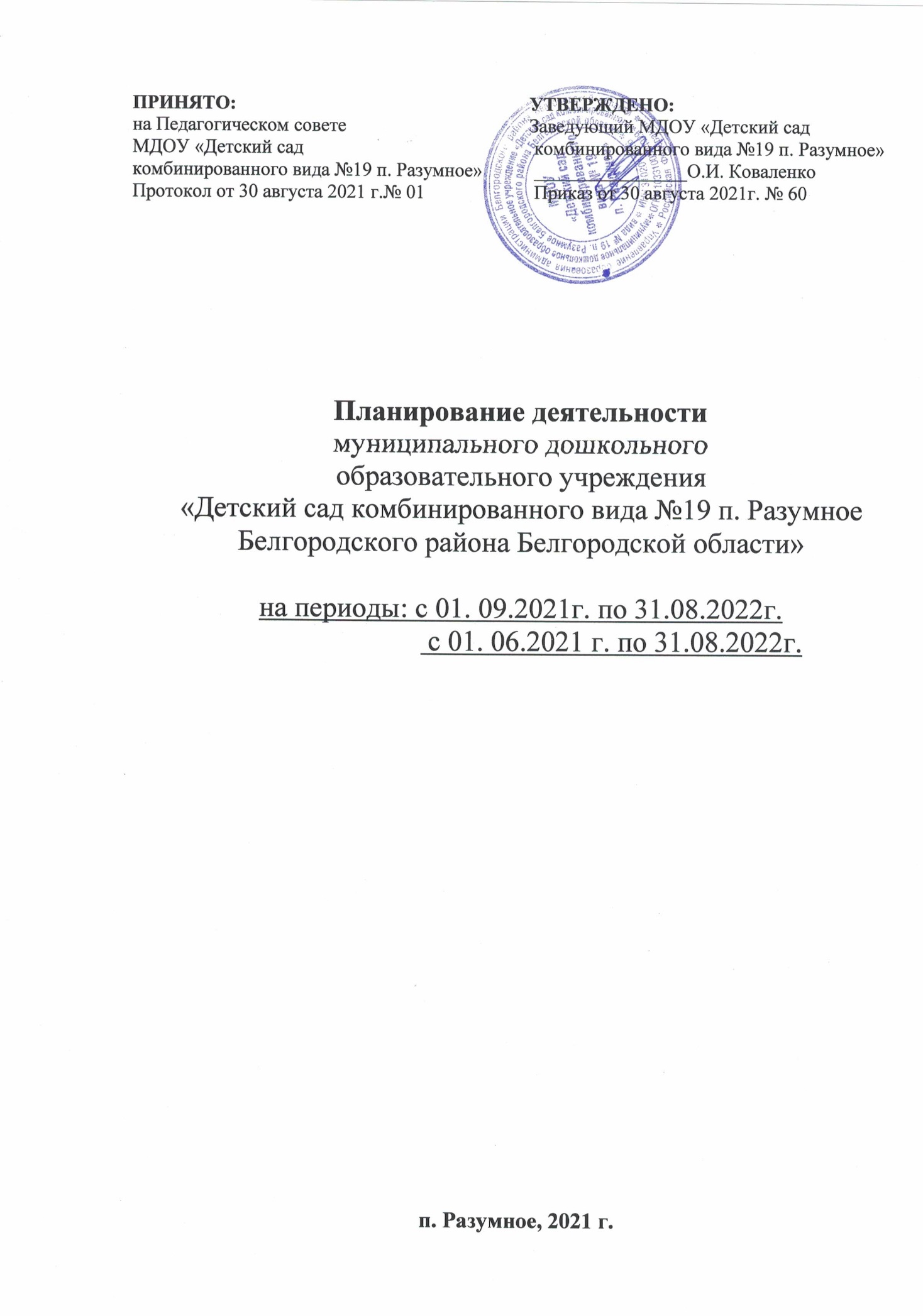 СОДЕРЖАНИЕРаздел I. Анализ деятельности организации                          за 2020 – 2021 учебный год и его достиженийМуниципальное дошкольное образовательное учреждение «Детский сад комбинированного вида №19 п. Разумное Белгородского района Белгородской области» является звеном муниципальной системы образования Белгородского района, обеспечивающим помощь семье в воспитании детей дошкольного возраста, в том числе с ограниченными возможностями здоровья, охране и укреплении их физического и психического здоровья, развитии индивидуальных способностей и необходимой коррекции нарушений развития.МДОУ «Детский сад комбинированного вида №19 п. Разумное Белгородского района Белгородской области» в 2020-2021 учебном году осуществляло образовательную деятельность по обеспечению безопасности жизни и здоровья воспитанников, повышению качества дошкольного образования в соответствии с нормативно – правовыми актами федерального,  регионального и муниципального  уровней:Законом РФ от 29.12.2012 г. №273-ФЗ «Об образовании в Российской Федерации»; Законом РФ от 29.12.2010 г. №436-ФЗ «О защите детей от информации, причиняющей вред их здоровью и развитию»; Федеральным законом от 24 июля 1998 г. № 124-ФЗ «Об основных гарантиях прав ребенка в Российской Федерации»; Постановлением Главного государственного санитарного врача РФ от 15 мая 2013г. №26 «Об утверждении СанПиН 2.4.1.3049-13 «Санитарно- эпидемиологические требования к устройству, содержанию и организации режима работы дошкольных образовательных организаций»; Приказом Министерства образования и науки РФ от 14 июня 2014 года № 462 «Об утверждении порядка проведения самообследования образовательной организации»; Приказом Министерства образования и науки РФ от 30 августа 2013 года №1014 «Об утверждении Порядка организации и осуществления образовательной деятельности по основным общеобразовательным программам - образовательным программам дошкольного образования»; Приказом Министерства образования и науки РФ от 20 сентября 2013 года №1082 «Об утверждении положения о психолого-медико-педагогической комиссии»;  Приказом Министерства образования и науки РФ от 17 октября 2013 года №1155 «Об утверждении федерального государственного образовательного стандарта дошкольного образования»; Приказом Министерства образования и науки Российской Федерации от 14 декабря 2017 г. 31218 «О внесении изменений в порядок проведения самообследования  образовательной организацией»; Приказом Министерства образования и науки РФ от 7 апреля 2014 года № 276 «Об утверждении порядка проведения аттестации педагогических работников организаций, осуществляющих образовательную деятельность»; Приказом Министерства труда и социальной защиты РФ № 544-н от 18 октября 2013 г. «Об утверждении профессионального стандарта «Педагог (педагогическая деятельность в сфере дошкольного, начального общего, основного общего, среднего общего образования) (воспитатель, учитель)»;  Письмом Министерства образования и науки РФ от 10 января 2014 года № 08-5 «О соблюдении организациями, осуществляющими образовательную деятельность, требований, установленных федеральным государственным образовательным стандартом дошкольного образования»; Постановлением Правительства Белгородской области от 30.12.2013 г. № 528-пп «Об утверждении государственной программы Белгородской области «Развитие образования Белгородской области на 2014-2020 годы»;  Постановлением Правительства Белгородской области от 28 октября 2013 г. № 431-пп «Об утверждении Стратегии развития дошкольного, общего и дополнительного образования Белгородской области на 2013-2020 годы»; Приказом департамента образования Белгородской области от 04 марта 2016 г. №756 «Об утверждении «дорожной карты» по обеспечению детей в возрасте до 3 лет программами поддержки раннего развития»;Приказом департамента образования Белгородской области от 30 июня 2015 г. № 2996 «Об утверждении  «дорожной карты» обновления содержания дошкольного образования»; Приказом департамента образования Белгородской области от 18 августа 2016 года №2678 «Об утверждении положения об обеспечении прав на дошкольное образование детей – инвалидов и детей с ОВЗ в Белгородской области»;Инструктивно – методическими письмами департамента образования Белгородской области, областного государственного автономного образовательного учреждения дополнительного профессионального образования «Белгородский институт развития образования» на 2020 – 2021 учебный год и иными локальными актами  муниципального уровня и ДОО.    Цель: установление соответствия качества дошкольного образования в МДОУ «Детский сад комбинированного вида №19 п. Разумное» (далее ДОО) федеральному государственному образовательному стандарту дошкольного образования и прогнозирование развития дошкольной образовательной организации на 2020-2021 учебный год.Направления изучения деятельности: Анализ качества условий, в том числе кадровых, финансовых, материально-технических и иных условий, обеспечивающих реализацию основной образовательной программы дошкольного образования и адаптированных основных образовательных программ дошкольного образования ДОО.  Анализ качества организации образовательной деятельности в ДОО. Анализ качества результатов реализации основной образовательной программы дошкольного образования, адаптированных основных образовательных программ дошкольного образования ДОО. Анализ достижения запланированных целей и реализации задач в дошкольной образовательной организации за  2020-2021 учебный год. Качество условий в ДОО, созданных и использованных для реализации основной образовательной программы дошкольного образования.В 2020-2021 учебном году функционирование МДОУ «Детский сад комбинированного вида №19 п. Разумное» было начато с 17 ноября 2020г. в связи с окончанием капитального ремонта. На время капитального ремонта часть воспитанников групп были переведены в МДОУ «Детский сад комбинированного вида №18 п. Разумное» - 1 группа (подготовительная «В» группа), МДОУ «Детский сад комбинированного вида №28 п. Разумное (средняя «А» группа, старшая «А» ) МДОУ «Детский сад комбинированного вида №20 п. Разумное» (средняя «Б» группа) МОУ «Разуменская СОШ №3 (структурное подразделение «детский сад») – 1 группа (подготовительная «Б»).На базе выше обозначенных учреждений были созданы необходимые медико-психолого-педагогические и материально-технические условия, обеспечивающие высокий уровень охраны и укрепления здоровья детей и их физическое развитие, которые в целом соответствуют требованиям ФГОС ДО, СанПиН 2.4.1.3049-13 и позволили обеспечить реализацию основной образовательной программы дошкольного образования, адаптированных основных образовательных программ дошкольного образования для детей с ОВЗ.Основные задачи, в соответствии с которыми коллектив ДОО   осуществлял образовательный процесс в 2020-2021 учебном году, были направлены на: совершенствование системы работы по реализации эффективных форм оздоровления и физического воспитания дошкольников посредством, современных здоровьесберегающих технологий;построение обновленной образовательной модели, обеспечивающей реализацию целей портфеля проектов по формированию детство сберегающего пространства в МДОУ «Счастливое детство»;внедрение «доброжелательных» технологий и актуализирование специфических видов детской деятельности;насыщение РППС элементами «доброжелательного пространства»;совершенствование профессионального уровня молодых педагогов через систему наставничества.Характеристика участников образовательных отношений16.11.2021г. прошло официальное открытие МДОУ после капитального ремонта. В 2020 – 2021 учебном году в ДОО функционировало 15 групп: 2 компенсирующей  направленности, 2 комбинированной направленности, 11 групп  общеразвивающей направленности из их них:- 2 группа раннего возраста общеразвивающей направленности: 25 ребенка- 1 младшая «А» группа общеразвивающей направленности: 27 детей-1 млдшая «Б» группа общеразвивающей направленности: 27 детей;- 2 младшая группа общеразвивающей направленности: 28 детей- средняя «А» группа общеразвивающей направленности: 31 ребенок;- средняя «Б» группа комбинированного направленности 28 детей;- старшая «А» группа общеразвивающей направленности: 29 детей- старшая «Б» группа общеразвивающей направленности: 29 детей;- старшая компенсирующей направленности:  14 детей- старшая «Б» общеразвивающей направленности: 26 детей; - подготовительная «А» группа общеразвивающей направленности: 28 детей- подготовительная «Б» общеразвивающей направленности: 29 детей- подготовительная «В» комбинированной  направленности: 23 ребенка- подготовительная компенсирующей направленности: 14 детей- группа кратковременного пребывания №1 общеразвивающей направленности: 10 детей- группа кратковременного пребывания №2 общеразвивающей направленности: 10 детейВ рамках реализации  основных направлений «Дорожной карты» по обеспечению детей в возрасте до 3 лет программами поддержки раннего развития в МДОУ функционировала  2 группы кратковременного пребывания для детей младшего дошкольного возраста, 1 группа раннего возраста, Консультационный центр, для детей и их родителей, получающих дошкольное образование в форме семейного образования. За учебный год  (в период с сентября по май) общее количество родителей (законных представителей) обратившихся за консультативной, психолого-педагогической и диагностической помощью в Консультационный центр составило – 48 человек, из них 2 и более раз – 27 человек (на договорной основе). Количество проведенных консультаций в различных формах (очных, дистанционных) - 46.Списочный состав на 17.11.2020 г. с учетом детей группы кратковременного пребывания -  355 человека.В сравнении с показателями 2019 – 2020 учебного года  количество воспитанников уменьшилось на 1 ребенка.Анализ организация развивающей предметно-пространственной средыОдним из важнейших условий, обеспечивающим качество дошкольного  образования является правильная организация развивающей предметно- пространственной среды.Для  организации деятельности с воспитанниками имеются следующие помещения:- ОО «Физическое развитие»: спортивная площадка, спортивный зал, музыкальный зал, групповые помещения, медицинский блок, территория ДОО;-ОО «Социально-коммуникативное развитие: групповые помещения (центры творческих игр «Моя семья», «Ателье», «Парикмахерская» и др.), Центр дорожной безопасности, мини-музей «Русская изба», Центр патриотического воспитания, центр «ЛЕГО», центр «Веселый английский», центр «А,Б,В.Г,Д»  территория ДОО (автоплощадка);-ОО «Речевое развитие»: кабинет учителя-логопеда, учителя-дефектолога, многофункциональная комната, групповые помещения (центр книги, наборы иллюстративного дидактического материала), детская библиотека;- ОО «Познавательное развитие»: групповые помещения (центр сенсорного развития, центры экспериментирования, центр природы, центр «ЛЕГО», лаборатория Наураша, Наураша в стране Наурандия), территория ДОО (этнографический центр, метеоплощадка, экологическая тропа, центры интеллектуальных игр), на стене в холле расположены магнитные игра «Ходилки-бродил»:  «Родные просторы» (растения из красной книги)» «Знай свой край», ;-ОО «Художественно-эстетическое развитие»: спортивный зал, музыкальный зал, групповые помещения (центр театрализованной и продуктивной деятельности,), интерактивный пол, фотовыставки и тематические выставки  в холлах, территория ДОО («Летний театр», Центр «Творчество»)-кабинет учителя-логопеда, учителя-дефектолога, педагога – психолога: насыщен дидактическим и демонстрационным материалом, настольными играми, оборудование по сенсорному развитию (игры «Вайтой, пазлы, кубики, пирамидки и др.).Для детей раннего возраста образовательное пространство организовано так, что предоставляет малышам необходимые и достаточные возможности для движения, предметной и игровой деятельности с разными материалами.Развивающая предметно-пространственная среда, созданная как в ДОО в целом, так и групповых, холлах соответствует основным принципам ФГОС ДО.   Расположение мебели, игрушек, пособий активизирует детей, побуждает их к самостоятельному включению в различные виды детской активности. Игровые центры активности не имеют жестких границ, что позволяет соблюдать принцип полифункциональности, когда один и тот же игровой центр по желанию детей можно преобразовать в другой. Принцип трансформируемости среды в группах реализуется с помощью ширм, мягких модулей, мебели на колесах в зависимости от возрастных особенностей детей. Вариативность среды  позволяет детям использовать различные пространства по своему желанию и исходя из предпочитаемых видов активности в данный момент.      В 2020-2021 учебном году значительно модернизированы и обновлены центры уединения детей (в рамках муниципального проекта «Счастливое детство», приобретен интерактивный пол, оборудована сенсорная комната релаксационными наборами (панно «Бесконечность», воздушно-пузырьковая панель, фибероптический «Солнечный домик», шар «Молния», настенное панно «Водопад»): приобретены различные виды конструкторов.Центры сенсорного развития в группах раннего и младшего возраста  насыщены различным сенсорным материалом.Активно используются электронные образовательные ресурсы (МЦФЭР «Ресурсы образования»).В отчетном периоде для работы с родителями (законными представителями) в режиме on-line использовались 4 рабочих места (кабинет заведующего, методический кабинет, кабинет учителя-логопеда, кабинет педагога-психолога).Созданы комфортные зоны ожидания для родителей (2 зоны).1.1.2.	Анализ материально-технических условийВ МДОУ созданы оптимальные материально-технические и медико-социальные условия для пребывания детей в детском саду, в том числе для детей с ограниченными возможностями здоровья и детей-инвалидов.Каждая группа имеет отдельное спальное помещение, 4 группы индивидуальный вход. Имеются оснащенный медицинский блок, спортивный зал, музыкальный зал, методический кабинет, 1 кабинет педагога – психолога, 1 - музыкальных руководителей, 1 - инструкторов по ФК, 1 кабинет учителей – логопедов, сенсорная комната, многофункциональная комната.На территории МДОУ оборудованы 1 спортивная площадка и 12 игровых площадок, оснащенных теневыми навесами, хозяйственная зона (пищеблок, прачечная, помещения для хранения хозяйственного инвентаря, овощехранилище, электрощитовая,). В целях обеспечения безопасности МДОУ оборудовано системой видеонаблюдения, тревожной кнопкой, автоматической пожарной сигнализацией.ДОО в достаточной степени  укомплектовано информационно-справочной, учебно-методической литературой, методическими и дидактическими материалами, необходимыми  для осуществления образовательного процесса в соответствии с требованиями ФГОС ДО – 94%.  Библиотечный фонд методического кабинета ежегодно  пополняется методической литературой, дидактическими пособиями. В 2020-2021 учебном году общая сумма израсходованных средств на приобретение составила 705 290,0 рубля. В учреждении функционирует сайт, имеется выход в Интернет, локальную сеть, объединяющую 9 рабочих мест, Информационно-образовательная среда образовательной организации  обеспечивает информационно-методическую поддержку образовательного процесса и его ресурсного обеспечения. Обеспеченность учреждения оборудованием для ИКТ: компьютеры – 5, ноутбук – 3, принтер-сканер  – 2, принтер – 2, принтер цветной -3, ламинатор -1, проектор – 1, экран – 1, телевизор - 2. В 2020-2021году приобретено 2 телевизора, в музыкальный зал – звуковое оборудование (микшер, домашняя аудиосистема, радиосистема), цифровое фортепиано, установлен кондиционер.  По результатам мониторинга 100% педагогов владеют ИКТ и используют его в работе.В отчетном периоде на территории МДОУ продолжалась работа по расширению РОЗ – оборудована площадка Летнего театра.1.1.3. Анализ условий для организации питанияОдним из важных составляющих компонентов организации здоровьесбережения является организация рационального питания.  В ДОО функционирует отдельный, оснащенный в соответствии с современными требованиями пищеблок. Приобретено оборудование: холодильное, пароконвектомат, шкаф для хранения хлеба, хлеборезка, картофелечистка, миксер, установлена система очистки воды «Гейзер WS». В соответствии с требованиями СанПиН организовано  сбалансированное четырехразовое питание, отвечающее физиологическим потребностям растущего организма. Разработано сезонное 10-дневное меню. При составлении меню учитывался подбор продуктов, обеспечивающих потребность детей в основных пищевых веществах и энергии, с учетом возраста.  В  режим введен второй завтрак.  Нарушений сроков и условий хранения продуктов за 2020-2021 учебный год не выявлено. Все продукты, поступающие в учреждение, имели необходимые  сопроводительные документы. Старшая медсестра Каменева Л.Е., Н.Н.., кладовщик Кулыгина Ю.А. . осуществляли ежедневный контроль за качеством поступающих продуктов, сроками реализации.   Контроль за качеством поступающих продуктов осуществляла  созданная в ДОО комиссия по контролю качества, получаемых продуктов питания и соответствия цен и  по закладке основных продуктов питания в котел, которая  ежедневно отслеживала выполнение норм закладки и качество выданных продуктов.В 2020-2021 учебном году 11 детей, нуждались в организации диетического питания, питание не должно содержать молочные продукты.  Формирование у детей навыков культуры питания остается одной из основных задач. Во всех возрастных группах оформлены уголки дежурств, в раздевалке группы размещен стенд для родителей «Меню»,  Осуществляется постоянный контроль со стороны администрации за сформированностью  культурно – гигиенических, навыков культуры питания у детей, соблюдением графика выдачи и доставки пищи в группы, качеством приготовления пищи. Результаты мониторинга за организацией питания были обсуждены на педагогических часах, групповых родительских собраниях.Обеспечение безопасностиОдним из важнейших условий, обеспечивающих высокий уровень образовательного процесса, является охрана жизни и обеспечение безопасности жизнедеятельности детей и сотрудников.Для отработки правильного поведения во время чрезвычайных ситуаций воспитанники и сотрудники участвуют в тренировочных плановых и внеплановых мероприятиях (за отчетный период проведено 3 тренировочных занятия).В учреждении оформлен паспорт антитеррористической защищенности. В детском саду по периметру территории установлена система охранного видеонаблюдения, представленная телевизионными камерами, монитором, оборудованием для обработки изображения, устройством записи и хранения информации с последующим ее извлечением. В целях соблюдения антитеррористической безопасности здание детского сада оборудовано кнопкой тревожной автоматической сигнализации, имеющей выход на централизованный пульт единой службы спасения, а также системой видеонаблюдения. Две калитки на территорию МДОУ оснащены системой автоматического открывания.Уличное освещение представлено световыми точками. Физическая охрана МДОУ осуществляется штатными сторожами, пропускной режим осуществляется дневным сторожем.Из анализа можно сделать вывод, что в МДОУ на должном уровне ведется работа по обеспечению безопасности.Таким образом, анализ условий осуществления образовательного процесса показал, что обустройство здания и прилегающей территории отвечает санитарно- гигиеническим, противоэпидемическим требованиям и правилам пожарной безопасности, образовательная деятельность осуществляется в соответствии с действующем законодательством, нормам СанПиН 2.4.1.3049-13. Однако деятельность в данном направлении в следующем учебном году будет продолжаться, так как вопросы, касающиеся укрепления материально-технической базы, организации питания и безопасности являются актуальными.1.1.4. Анализ кадровых условийСогласно п. 3.4. ФГОС ДО, выполняя требования к кадровым условиям, для  качественной реализации основной образовательной программы,  ДОУ обеспечено руководящими, педагогическими, учебно-вспомогательными, административно-хозяйственными работниками, осуществляющими хозяйственную деятельность, охрану жизни и здоровья детей, обеспечивающими реализацию образовательной программыВ 2020-2021 учебном году в дошкольном учреждении работало 68 человек,  из них: - администрация – 3 человека; педагогический состав- 34 человека, помощники воспитатели- 16 человек, медицинский персонал- 2 человека, технический персонал- 15 человек.  Методическая служба ДОО была представлена 34 педагогами, из них 2- старший воспитателя, 1- педагог-психолог, 3 – учителя – логопеда, один из которых (внутренний совместитель – учитель-дефектолог), 2-инструктора по физической культуре, 3 – музыкальных руководителя, 24-воспитателя. Информация о  педагогическом составе  представлена в таблицахВозрастной состав педагогов МДОУ           Наличие у педагогов профессиональных компетенций, необходимых для обеспечения качества образовательного процесса, выявлялось в процессе наблюдения за практической деятельностью, анкетирования, анализа статистических данных. В 2020-2021 учебном году аттестована на квалификационную категорию Бурмицкая Н.Н., воспитатель – высшая квалификационная категория, Кротова Н.В., воспитатель первая квалификационная категория, Федорова Д.А., инструктор по физической культуре, высшая квалификационная категория, Суркова Т.А., педагог – психолог высшая квалификационная категория, Жданова Н.А., старший воспитатель, первая квалификационная категория. Наличие у педагогов профессиональных компетенций, необходимых для обеспечения качества образовательного процесса, выявлялось в процессе наблюдения за практической деятельностью, анкетирования, анализа статистических данных. В 2020-2021 учебном году аттестована на квалификационную категорию Бурмицкая Н.Н., воспитатель – высшая квалификационная категория, Кротова Н.В., воспитатель первая квалификационная категория, Федорова Д.А., инструктор по физической культуре, высшая квалификационная категория, Суркова Т.А., педагог – психолог высшая квалификационная категория, Жданова Н.А., старший воспитатель, первая квалификационная категория. Примечание: данные представлены с учетом административно-управленческого персонала. Не аттестованы 3 педагога, которые приняты на работу в 2020, 2021 году.1.1.5.Анализ повышения квалификации и аттестации педагоговВ отчетный период прошли курсовую переподготовку на базе БелИРО 25 педагогов. Заочно получают высшее профессиональное образования 2 педагога.Обобщение актуального педагогического опыта в 2020-2021 уч.гду:1.1.6. Анализ психолого-педагогических условийВ соответствии с федеральным государственным образовательным стандартом дошкольного образования одним из приоритетных направлений в учебном году являлось обеспечение психолого-педагогических условий, направленных на:- уважение взрослых к человеческому достоинству детей, формирование и поддержка их положительной самооценки, уверенности в собственных возможностях и способностях; - использование в образовательной деятельности форм и методов работы с детьми, соответствующих их возрастным и индивидуальным особенностям (недопустимость как искусственного ускорения, так и искусственного замедления развития детей);построение образовательной деятельности на основе взаимодействия взрослых с детьми, ориентированного на интересы и возможности каждого ребёнка и учитывающего социальную ситуацию его развития; - поддержка взрослыми положительного, доброжелательного отношения детей друг к другу и взаимодействия детей друг с другом в разных видах деятельности; - поддержка инициативы и самостоятельности детей в специфических для них видах деятельности; - возможность выбора детьми материалов, видов активности, участников совместной деятельности и общения; - защита детей от всех форм физического и психического насилия; - поддержка родителей (законных представителей) в воспитании детей, охране и укреплении их здоровья, вовлечение семей непосредственно в образовательную деятельностьПсихологическая помощь участникам образовательного процесса включала следующие виды деятельности: психологическая профилактика, психологическое просвещение, психологическая диагностика, психологическое консультирование, психологическая коррекция и развитие.Результаты психолого-педагогического сопровождения участников образовательных отношенийКоррекционная работа в ДОО в течение года была представлена системой профессиональной деятельности специалистов, направленной на создание оптимальных социально – психологических условий для успешного обучения и развития каждого ребенка, независимо от уровня способностей и жизненного опыта и интеграции его в социум, которая осуществлялась в рамках психолого – педагогического консилиума (ППк). В отчетный период 34 обучающихся с особыми образовательными потребностями были обеспечены комплексным психолого-педагогическим сопровождением, определенным ТПМПК: 28 детей посещали группы компенсирующей направленности, 6 обучающихся – комбинированной направленности, 3 ребенка – инвалида. Специалистами ППк осуществлялось логопедическое сопровождение детей, не посещающих группы компенсирующей направленности. Деятельность консилиума была направлена на выявление трудностей обучающихся в освоении образовательных программ, особенностей в развитии, социальной адаптации и поведении их для последующего принятия решений об организации психолого-педагогического сопровождения, создании и реализации специальных образовательных условий, рекомендованных ТПМПК для получения дошкольного образования.Для организации коррекционно – развивающей помощи разработаны: -адаптированная основная образовательная программа дошкольного образования для детей с тяжелыми нарушениями речи.- адаптированная основная образовательная программа дошкольного образования детей с задержкой психического развития, - адаптированная основная образовательная программа дошкольного образования детей с нарушениями опорно-двигательного аппарата;- индивидуальные образовательные и коррекционно-развивающие маршруты.При создании условий для образования детей-инвалидов учитывалась индивидуальная программа реабилитации ребенка-инвалида.Деятельность педагогов была направлена на создание оптимальных условий совместного обучения детей с ОВЗ и их нормально развивающихся сверстников с использованием адекватных вспомогательных средств и педагогических приемов через организацию совместных форм взаимодействия воспитателей, педагога-психолога, учителя - логопеда, учителя-дефектолога, инструктора по физической культуре, музыкального руководителя.Коррекционно – развивающая  деятельность осуществлялась с соответствии с планом работы ППк ДОО. Было проведено 8 заседаний ППк: 6 плановых и 2 внеплановых. Специалистами ППк оказывалась консультативная помощь родителям детей, педагогам ДОУ. Результаты коррекционно – развивающей деятельности с детьми с ОВЗ представлены в таблицах:Специалистами ППк вырабатывались рекомендации для дальнейшего сопровождения детей в группе. Для родителей детей, которым оказывалась сопровождение специалистами ППк проводились консультации, индивидуальные беседы.1.1.7.Анализ условий для охраны жизни и здоровья детейВ ДОО созданы условия, обеспечивающие высокий уровень охраны и укрепления здоровья детей и их физическое развитие, которые в целом соответствуют требованиям ФГОС ДО, СанПиН 2.4.1.3049-13 и позволили обеспечить реализацию основной образовательной программы дошкольного образования, адаптированных основных образовательных программ дошкольного образования для детей с ОВЗ. В штат специалистов, осуществляющих физкультурно-оздоровительную работу, входили:  старшая медицинская сестра Каменева Л.Е., медицинская сестра  Дмитриенко  Н.Н.),  инструктор по физической культуре З.Н. Масловская, Д.А. Федорова, психологическое сопровождение осуществляла Т.А. Суркова., педагог - психолог. Заключен договор на организацию медицинского обслуживания воспитанников с ОГБУЗ «Белгородская ЦРБ», разработан план взаимодействия с Разуменской поликлиникой. Максимальный объем учебной нагрузки воспитанников регламентирован схемой распределения образовательной деятельности, учебным планом в соответствии с  требованиями СанПиН 2.4.13049-13.        Режим пребывания воспитанников – 12 ч., группа кратковременного пребывания – 3 ч.В соответствии с требованиями основных нормативных документов деятельность  коллектива по сохранению и укреплению соматического (физического) и психологического здоровья детей учитывала потребности каждого ребенка, связанные с его индивидуальными особенностями, в том числе  детей  с ОВЗ. В соответствии с ООП ДО, АООП ДО педагогическим коллективом проведена большая работа по сохранению и укреплению здоровья воспитанников на основе формирования потребности в двигательной активности, здоровом образе жизни.Распределение воспитанников по группам здоровьяВ феврале 2021 года 170 воспитанников МДОУ прошли диспансеризацию. В течение учебного года со стороны администрации, медицинских сестер осуществлялся плановый контроль за организацией закаливающих мероприятий, проветривания, мониторингом прогулки, двигательной активности, посещаемости,  санитарно – эпидемиологического режима, организацией питания. Вопросы анализа заболеваемости и посещаемости детей, формирования основ здорового образа жизни  рассматривались  на Педагогических советах:- «Установочный. Перспективы деятельности ДОУ в 2020-2021 учебном году. Итоги работы в летний - оздоровительный период» (31.08.2020 г.);- «Внедрение в образовательный процесс современных образовательных и «доброжелательных» технологий» (26.11.2020 г.);- «Организации процедуры самообследования МДОУ за 2020год» (24.01.2021 г.);- «Единый педагогический совет «И тает лёд, и сердце тает»(внеплановый) 28.01.2021г.;- Внеплановый педагогический совет (04.02.2021г.);- «Итоги деятельности МДОУ за 2020-2021 учебный год в условиях реализации ФГОС ДО»: 30.05. 2021 г.)  Воспитатели групп, узкие специалисты  в образовательной деятельности активно  использовали современные здоровьесберегающие технологии: - динамические паузы; -  релаксацию; - пальчиковую гимнастику; - дыхательную гимнастику; - корригирующую гимнастику с использованием дорожек здоровья; - игровые тренинги; - арттерапию; - музыкотерапию;- пескотерапию;- психогимнастические упражнения и этюды. Для сокращения сроков адаптации, минимизации отрицательных реакций у детей при поступлении их в ДОО, было четко организовано их медико-психолого-педагогическое сопровождение с учетом возраста, состояния здоровья и индивидуальных особенностей воспитанников по направлениям: - состояние здоровья детей и их физическое развитие (врач Нагорная О.В.); - мониторинг здоровья детей, посещаемости и заболеваемости  (старшая медсестра Каменева Л.Е., медицинская сестра Дмитриенко  Н.Н.).- состояние физической подготовленности ребенка, развитие основных видов движений (инструкторы по физической культуре Масловская З.Н., Федорова Д.А..); - адаптационные возможности (педагог-психолог Суркова Т.А.).С целью формирования у детей интереса к занятиям физической культурой, спортом в течение учебного года Зоя Николаевна и Дарья Андреевна, инструкторы по физической культуре реализовали дополнительную образовательную программу «Веселый бадминтон» педагоги групп провели с детьми экскурсии на стадион Разуменской СОШ №2. Родители воспитанников совместно с детьми принимали участие в  в веселых стартах «Папа, мама, я» спортивная семья. 1.1.8. Анализ финансовых условийВ 2020-2021 учебном году в МДОУ функционировало 3 платные и 2 бесплатные  образовательные услуги,  охват детей образовательными услугами составляет 212 детей  (более 60% детей от общего количества).Отчеты о расходовании внебюджетных средств представлены на официальном сайте МДОУ. В целях функционирования, развития и совершенствования материально – технической базы ДОО в 2020-2021 учебном году из бюджетных и  внебюджетных средств было приобретено:1.2. Качество организации образовательной деятельности в ДОО в соответствии с основной образовательной программой дошкольного образованияВ 2020 – 2021 учебном году продолжена работа по реализации   федерального государственного образовательного стандарта дошкольного образования в соответствии с основными мероприятиями «дорожной карты». Проектирование образовательного процесса осуществлялось в соответствии с основной образовательной программой дошкольного образования, основной образовательной программой дошкольного образования для ГКП, адаптированной основной образовательной программой дошкольного образования для детей с тяжелыми нарушениями речи, адаптированной основной образовательной программой дошкольного образования детей с задержкой психического развития. Учебный план разработан с учетом уровня и направленности реализуемых программ, санитарно – гигиенических требований к максимальной нагрузке на детей дошкольного возраста в организованных формах обучения (СанПиН 2.4.13049-13).Образовательный процесс реализуется через совместную деятельность детей и взрослых (организованная образовательная деятельность и образовательная деятельность в режимных моментах) и самостоятельную деятельность детей. В основе образовательного процесса лежит комплексно-тематический принцип планирования - освоение образовательного материала в процессе подготовки и проведения каких-либо значимых и интересных для дошкольников событий, тем месяца. 1.2.1.Анализ образовательной деятельности по образовательным областямОбразовательная область «Физическое развитие»Организация деятельности по реализации образовательной области «Физическое развитие» осуществлялась в соответствии с основной образовательной программой дошкольного образования, адаптированной основной образовательной программой дошкольного образования для детей с тяжелыми нарушениями речи, адаптированной основной образовательной программой дошкольного образования детей с задержкой психического развития. В часть, формируемую участниками образовательных отношений,  включена  парциальная программа «Играйте на здоровье», «Мой веселый звонкий мяч»  Л.Н. Волошиной (региональный компонент). Основная цель реализации данной образовательной области была направлена на обеспечение гармоничного физического развития, становление ценностей здорового образа жизни, целенаправленности и саморегуляции в двигательной сфере, развитие физических качеств (координации, гибкости, равновесия), развитии крупной и мелкой моторики рук.Результатом физического развития является  положительная динамика в развитии двигательной деятельности, связанной  с выполнением упражнений на развитие физических качеств (координация, гибкость, равновесие), выполнением основных движений (ходьба, бег, прыжки), развитием интереса к различным видам спорта, овладение подвижными играми,  играми – эстафетами. В 2020-201 учебном году большое внимание было уделено становлению ценностей здорового образа жизни, овладение его нормами и правилами посредством использования игровой технологии «Стретчинг», а так же использование проектной деятельности. У воспитанников ранней, младшей, средних групп сформированы  начальные представления о ценности здоровья,  потребность в соблюдении навыков гигиены и опрятности в повседневной жизни. Дети активны при выполнении физических упражнений, проявляют творчество при их выполнении. Очень любят подвижные игры.Воспитанники старших и подготовительных групп  активно включаются в спортивные подвижные игры, игры-эстафеты, знают назначение и правильно используют спортивное  оборудование, проявляют инициативу и самостоятельность, у них отмечен интерес к спортивным играм:  баскетбол, футбол, городки. Высокие показатели отмечены в развитии физических качеств, формировании представлений о здоровом образе жизни и его составляющих.В рамках реализации парциальной программы Л.Н. Волошиной «Играйте на здоровье» успешно были реализованы разделы программы «Футбол», Хоккей». Образовательная область «Социально-коммуникативное развитие»Вхождение ребенка в современный мир невозможно без освоения  первоначальных представлений социального характера и включения в систему социальных отношений. В социализации дошкольника огромное значение имеет игра, как самостоятельная детская деятельность, в которой отображается окружающая действительность, мир взрослых людей, других детей, природы и общественной жизни. Результатом социально-коммуникативного развития является усвоение норм и ценностей, принятых в обществе, развитие общения и взаимодействия как со сверстниками, так и взрослыми, становление самостоятельности, развитие инициативы в различных видах деятельности и готовности к совместной деятельности со сверстниками, формирование уважительного отношения, основ безопасного поведения в быту, социуме, природе.Одним из условий успешного освоения дошкольниками ОО «Социально – коммуникативное развитие» являлась  развивающая предметно – пространственная среда (не только групп, но и рекреационных зон), которая не  только   способствовала обогащению представлений детей об окружающем мире, жизни людей, родном городе, стране, развитию социального опыта, но и создала предпосылки для переноса освоенных действий в практическую деятельность посредством разнообразных видов культурных практик. В  целях формирования у детей навыков безопасного поведения на дороге отмечена эффективность использования образовательного центра  в холле детского сада по дорожной безопасности, участие воспитанников в интернет-акциях, челленджах, онлайн-конкурсах, которые были проведены в рамках профилактических мероприятий «Внимание, дети», «Каникулы». В конкурсах направленных на закрепление ПДД воспитанники МДОУ стали призерами  в конкурсе «Зеленый огонек» и лауреатами в муниципальном конкурсе конкурсе «Зебрята». Для расширения и обогащения социального опыта детей в холле детского сада оформлена стена памяти «Помним! Гордимся.В  2020-2021 учебном году  педагоги активно использовали технологии проектной деятельности, практические методы обучения, направленные на приобщение к культуре, традициям родного края, расширения представлений о природе, прославленных жителях Белгородского региона. Одним из направлений деятельности в подготовительных группах являлось формирование положительной мотивационной готовности к обучению в школе: в процессе виртуальной экскурсий дети знакомились с работой учителя, библиотекаря, с классом, спортзалом, правилами поведения в школе и на уроке.  Полученные знания использовались при вполнении творческих заданий. По результатам наблюдений, педагогического мониторинга наблюдается положительная динамика в развитии общения и взаимодействия со взрослыми и сверстниками, развитии и  обогащении игрового опыта детей, формированию готовности к совместной деятельности, развитию навыков самообслуживания, формированию представлений о безопасном поведении в быту, природе, социуме.Образовательная область «Познавательное развитие»Реализация образовательной области «Познавательное развитие» была ориентировано на включение следующих компонентов:формирование элементарных математических представлений;развитие познавательно – исследовательской деятельности;ознакомление с предметным окружением;ознакомление с социальным миром;ознакомление с миром природы.Основными формами взаимодействия  педагога с детьми, способствующими познавательному развитию обучающихся, были: активное вовлечение ребенка в различные виды деятельности; использование доброжелательных и бережливых технологий; технологий проектной деятельности; применение практических методов обучения, направленных на формирование у дошкольников целостной картины мира на основе краеведения; приобщение к традициям Белгородского края, к традициям России, к традициям семьи.В 2020-2021 учебном году продолжена реализация парциальной программы познавательного развития (региональный компонент)  «Здравствуй, мир Белогорья» Л.В. Серых, Г.А. Репринцевой. Воспитателями групп большое внимание уделялось приобщению детей к традициям Белгородского региона посредством проведения фотовыставок, экскурсий выходного дня, онлайн-экскурсий по музеям г. Белгорода, проектной деятельности.  Обеспечено присутствие в группах игровых персонажей - носителей культуры Белгородской области: Белогора и Белогорочки. Разработаны памятки – рекомендации по организации экскурсий выходного дня в рамках туристических маршрутов по Белгородскому региону.В 2020-2021 учебном году были созданы условия для интеллектуального развития, в холле создан центр для обучения играм в шахматы, шашки. Воспитатели групп осуществляли целенаправленную деятельность с воспитанниками в части обучения основам технических наук с использованием различных видов конструкторов, педагог  старшей группы Волобуева Т.А. обобщила опыт работы по использованию с детьми GigaBloks в пяти образовательных областях и представила АПО на  конкурсе «Воспитатель года  России-2021», номинация: педагог года, в рамках конкурса был проведен мастер -класс с педагогами и продемонстрировано НОД с детьми в данном направлении, технология была признана успешной, а результат  конкурса – призер. В учреждении проводится работа по  экологическому воспитанию: во всех группах созданы экологические центры, мини-лаборатории для экспериментирования, на территории функционирует  - экологическая тропа. Педагогами разработаны образовательные ситуации, наблюдения на экологической тропе по сезонам, на метеоплощадке  вели  наблюдения за сезонными изменениями погоды.  В  учебном году воспитанники принимали участие в муниципальных конкурсах «Радость души моей», «Зимняя фантазия», проведены   акции  «Покормите птиц зимой», «Живи, елка». У старших дошкольников отмечена положительная динамика в ознакомлении с миром природы, развитии познавательно-исследовательской деятельности. Образовательная область «Речевое развитие»Деятельность по реализации образовательной области «Речевое развитие» была направлена на: овладение  речью как средством общения и культуры;обогащение активного словаря;развитие связной, грамматически правильной диалогической и монологической речи;развитие речевого творчества;развитие звуковой и интонационной культуры речи, фонематического слуха;знакомство  книжной культурой, детской литературой, понимание на слух текстов различных жанров детской литературы;формирование  звуковой аналитико-синтетической активности как предпосылке обучения грамоте.Коммуникативая  деятельность  дошкольников осуществлялась в условиях разных видов деятельности: трудовой, познавательно- исследовательской, игровой, музыкальной, двигательной, конструировании через различные игры, литературно-музыкальные праздники, фольклорные ярмарки, игры-драматизации, разные виды театров, социальные акции, проблемные ситуации, интерактивные игры, игры-путешествия, игры с песком. Выбор форм работы осуществлялся  педагогом исходя из интересов детей, событийных мероприятий, контингента воспитанников.Воспитанники приняли активное участие в дистанционных конкурсах, посвященных памятным датам «День победы», «День Прохоровского поля – Третьего ратного поля России», «День города» 5 августа, приняли участие в муниципальном конкурсе «Интеллект  0 +». Наблюдается положительная динамика  в обогащении словарного запаса детей, умения  общаться и вступать в диалог со сверстниками и взрослыми, формировании грамматически правильной монологической речи,  звуковой аналитико-синтетической активности. Воспитанники подготовительных групп владеют средствами звукового анализа, определяют основные качественные характеристики звуков в слове, проявляют интерес к чтению, самостоятельно читают слова, сочиняют загадки, сказки, рассказы, планируют сюжеты творческих игр, проявляют интерес к литературе.В апреле 2021 года учителем – логопедом Поповой П.Г. проведено обследование речи детей младшей, средней А группы, Новосельцевой Н.А. обследование детей средней «Б» группы  с использованием заданий по определению уровня сформированности звуковой культуры речи, словарного запаса, грамматических представлений, связной речи. По результатам предварительного логопедического обследования воспитанников 4-6 лет на конец учебного года выявлено 20 детей, нуждающихся в коррекционной  помощи – учителя – логопеда, учителя-дефектолога из них все воспитанники прошли ТПМПК и получение заключение на обучение по АООП ДО для детей с тяжелыми нарушениями речи.Образовательная область   «Художественно – эстетическое развитие»Реализация задач образовательной области «Художественно – эстетическое  развитие» в учебном году предусматривала: развитие предпосылок ценностно-смыслового    восприятия    и    понимания    произведений    искусства (словесного, музыкального, изобразительного), мира природы; становление эстетического отношения к окружающему миру; формирование элементарных представлений о видах искусства; восприятие музыки, художественной литературы, фольклора; стимулирование сопереживания персонажам художественных произведений; реализацию самостоятельной творческой деятельности детей (изобразительной, конструктивно-модельной, музыкальной и др.).Основными формами работы по реализации данных задач являлись: образовательные ситуации, игры, тематические мероприятия, знакомства с произведениями искусства в рамках виртуальных экскурсий по музеям. Музыкальными руководителями были организованы игровые программы, посвященные тематическим дням: «Золотая осень», «День защитника Отечества» «Новый год».При планировании тематических мероприятий педагоги учитывали региональные, национально-исторические художественные традиции, связанные с Белгородской областью.В соответствии с планом работы в течение учебного года функционировали выставки  детских работ: «Осень щедрая пора», «Зимняя фантазия», «Идет весна, звучит капель» посвященные тематическим датам: 8 марта, 23 февраля, Дню космонавтики ( юбилейный год) .Проведены онлайн-мероприятия  «День космонавтики» «Окна Победы», «День России».Музыкальными руководителями созданы благоприятные условия для развития музыкальных способностей и творческой самореализации детей. По итогам мониторинга выявлены одаренные дети, составлен и реализован план работы с ними. Правильно подобранный музыкальный репертуар способствовал достижению высоких результатов (посредством участия в конкурсах), дети активно включаются в импровизацию, участвуют в художественной деятельности, проявляют творчество. По итогам мониторинга отмечена положительная динамика в овладении навыками изобразительной деятельности (предметное рисование, лепка, аппликация).В учебном году основная цель педагогической работы состояла в том, чтобы наполнить повседневную жизнь детей интересными делами, идеями, включить каждого в увлекательную для него деятельность.Воспитателями младшей группы активно использовалась технология «План-дело-анализ», педагогами 2 группы раннего возраста технология «Гость группы», всех группы ДОУ использовали «Рефлексивный круг».Взаимодействие с детьми педагоги строили на основе личностно-ориентированной модели взаимодействия, придерживаясь позиции равноправного партнера.  Грамотно выстроенное взаимодействие в системе «педагог-ребенок – родитель» способствовало тому, что ребенок учится самостоятельно добывать знания в таком темпе и такой манере, которая свойственна его индивидуальным особенностям, у него развивается инициатива, самостоятельность, приобретается эмоциональный положительный опыт проживания в различных ситуациях и ролях, познавая себя и сверстников. Для повышения профессиональной компетентности педагогов, изучения состояния образовательного процесса в группах, ДОО в рамках внутренней системы оценки качества образования в учебном году были проведены различные виды контроля (оперативный, тематический, предупредительный, фронтальный). В соответствии с годовым планом деятельности проведены Педагогические советы, семинары, мастер-классы, тренинги, открытые педагогические мероприятия.1.2.2.Анализ участия в инновационной, проектной деятельностиВ 2020-2021 учебном году в учреждении продолжена работа в рамках инновационной и проектной деятельности:В 2020-2021 учебном году учреждение приняло участие в муниципальном проекте «Счастливое детство» В 2020 – 2021 учебном году в ДОО была реализована вариативная форма дошкольного образования: группа кратковременного пребывания воспитанников раннего возраста. Общая численность воспитанников – 20 человек. Образовательная деятельность осуществлялась в соответствии с ООП ДО для группы кратковременного пребывания.  Деятельность группы была организована по направлениям: педагогическое образование родителей и организация совместной деятельности взрослого и ребенка. Воспитанники ГКП совместно с родителями приняли активное участие в совместных мероприятиях: Новый год, акциях «Птичья столовая». Основными формами взаимодействия с родителями (законными представителями) являлись: консультации, в том числе в том числе оказание помощи в режиме онлайн. в том числе оказание помощи в режиме онлайн, оффлайн, анкетирование, выставки, конкурсы. Уровень удовлетворенности родителей (законных представителей) качеством дошкольного образования по итогам учебного года составил – 98%.Организация социокультурных связей между ДОО и социальными партнерами не позволила в учебном году расширить спектр образовательных возможностей для развития интересов детей в соответствии с индивидуальными особенностями.В части 4.3 «дорожной карты» дополнительное образование является неотъемлемой частью образовательной системы дошкольного образования, при этом его содержание выходит за пределы ООП ДО и АООП ДО.В 2020-2021 учебном году в МДОУ платные образовательные услуги оказывались по следующим направлениям развития детей:-художественно-эстетическое развитие: обучение ритмике – кружок «Разноцветная палитра» (руководители – Волобуева Т.А.);-физическое развитие: кружок «Веселый бадминтон»; (руководитель – Масловская З.Н., Федорова Д.А..);-интеллектуальное развитие: обучение английскому языку – кружок «Веселый английский» (руководитель – Зайцева Ю.В.); ментальная математика (руководитель: Блинова Е.О.)- Развитие речи: кружок «Веселая логоритмика» (руководитель: Новосельцева Н.А., Попова О.Н., Бурмицкая Н.Н., Астаева Н.В.)Организация дополнительных платных образовательных услуг способствовала общению, накоплению социального опыта детей разного возраста, а также позволила обеспечить сопровождение развития одарённых детей посредством участия в разнообразных конкурсах различного уровня.Одним из важных направлений в социализации детей, раскрытии их индивидуальных, творческих способностей является взаимодействие педагогов ДОО, воспитанников, родителей  с социальными институтами. В 2020 - 2021 учебном году ДОО работало дистанционно, очно  с соблюдением всех требований по профилактике COVID-19:- ТПМПК Белгородского района;- Разуменской библиотекой – филиалом № 36 п. Разумное-МБУК «Разуменский Центр культурного развития им. И.Д. Елисеева»;- ОГИБДД УМВД России по Белгородскому районуФормы взаимодействия в отчетном году: - МБУК «Разуменский Центр культурного развития им. И.Д. Елисеева»  - (XXVIIII поселковый фестиваль – конкурс «Разуменская звезда», акция «Окна Победы», «День космонавтики»),  - ОГИБДД УМВД России по Белгородскому району (беседы с детьми, рейды Родительского патруля), - ТПМПК Белгородского района (консультирование родителей, методическая помощь в подготовке документов для прохождения ТПМПК). Работа по взаимодействию с социумом освещалась в средствах массовой информации, в разделе «Новости» на официальном сайте ДОО, в VK, Instagram.1.3. Качество результатов реализацииосновной образовательной программы дошкольного образованияАнализ результатов реализации ООП ДО в 2020-2021 учебном году включал следующие направления: Динамика показателей здоровья воспитанников:     Охрана и укрепление здоровья детей, формирование привычки к здоровому образу жизни были и остаются первостепенной задачей ДОО. В 2020-2021 учебном году продолжена работа, направленная на сохранение физического и психического здоровья детей, их эмоционального благополучия, на реализацию комплекса оздоровительных мероприятий. Совместно с Разуменской поликлиникой был разработан и реализован план оздоровительных мероприятий, включающий в себя просветительские  и профилактические мероприятия, направленные на снижение заболеваемости в период повышенной заболеваемости гриппом, ОРВИ. Старшей медицинской сестрой Каменевой Л.Е.. совместно с врачом – педиатром Нагорной О.В. в рамках реализации образовательной технологии «Гость группы» с воспитанниками были проведены практические занятия, мастер-классы, направленные на формирование культурно-гигиенических навыков, соблюдение режима дня, формирование основ здорового образа жизни. Вопросы профилактики простудных заболеваний, иммунизации, организации закаливающих мероприятий обсуждены с родителями на индивидуальных встречах, размещены на сайте ДОО. Разработаны памятки по иммунизации детей, профилактика COVID-19: По результатам проведенного мониторинга наблюдается положительная динамика   по вакцинации детей в период подъема острых респираторных заболеваний, гриппа.Пропуск по болезни одним ребенком по сравнению с предыдущими годами имеет отрицательную динамику, это связано с увеличением количества случаев заболевания воспитанниками средней разновозрастной группы в осенне-зимний период (ОРВИ, ветряная оспа).Заболеваемость за 9 месяцев на 1 ребенка ( в разрезе групп)Примечание: ДОО начало функционировать с ноября 2021 г. в связи окончанием капитального ремонта, сентябрь-ноябрь дети находились на базе других детских садах. Показатель функционирования за период с 01.09.2020 г.-31.05.2021 г.      Сравнительный анализ функционирования за период с 2018-2020 годДинамика индивидуального развития ребенка, его образовательных достижений.     Для качественной реализации ООП ДО проводилась оценка индивидуального развития детей в рамках педагогической диагностики (оценки индивидуального развития детей дошкольного возраста, связанной с оценкой эффективности педагогических действий и лежащей в основе их дальнейшего планирования). Результаты педагогической диагностики отразили положительную динамику развития воспитанников ДОО и использовались исключительно для: индивидуализации образования (в том числе поддержки ребенка, построения его образовательной траектории или профессиональной коррекции особенностей его развития); оптимизации работы с группой детей.Динамика освоения образовательных областей за2020-2021 учебный годРезультаты педагогической диагностики по МДОУОбщее освоение образовательных областей в целом по ДОУ составило 90%.Таким образом, результаты мониторинга освоения Программы детьми всех возрастных групп на конец учебного года показали, что программный материал освоен. Анализ качества освоения воспитанниками программного материала, позволил выявить следующие результаты у воспитанников по образовательным областям: «Познавательное развитие»     Итоговый показатель на конец учебного года – 87%.    Продолжить работу по созданию условий для развития познавательной  и проектной деятельности, развитию воображения и творческой активности, формированию экологических представлений в части ознакомления с природным окружением, установлению причинно-следственных связей между предметами и явлениями. «Социально – коммуникативное развитие»     Итоговый показатель на конец учебного года – 93%.        Необходимо продолжить работу по формированию основ безопасного поведения в быту и социуме, воспитанию осознанного отношения к выполнению правил безопасности, развитию эмоциональной отзывчивости, социального и эмоционального интеллекта. В части формирования детской самостоятельности обратить внимание на умение конструировать игровое пространство в соответствии с возникающими игровыми ситуациями, поддерживать развитие детской инициативы в различных видах детской деятельности.        «Речевое  развитие»     Итоговый показатель на конец учебного года – 83%.     Необходимо продолжить поиск новых форм и методов для развития звуковой культуры речи детей, обогащению словарного запаса,  связной речи (диалогической и монологической). Обратить внимание на интонационную выразительность речи.   «Художественно-эстетическое развитие»   Итоговый показатель на конец учебного года – 93%.Несмотря на то, что показатели освоения данной образовательной области достаточно высокие, выявлены трудности в развитии самостоятельной творческой деятельности (как в части музыкальной, так и театрализованной деятельности). Необходимо продолжить работу по созданию образовательной среды, стимулирующей ребенка на возможность заниматься различными видами деятельности: рисованием, конструированием, лепкой, аппликацией, игрой на детских музыкальных инструментах, театрализованной деятельностью.     «Физическое развитие»      Итоговый показатель на конец учебного года – 94%.    В течение учебного года педагоги уделяли достаточное внимание включению здоровьесберегающих технологий. Использовали различные формы работы с целью формирования у детей интереса к занятиям физической культурой, формированию основ здорового образа жизни. Продолжить работу по развитию физических качеств (координация), развитию крупной и мелкой моторики, развитию самостоятельности и инициативы в двигательной деятельности. Динамика уровня адаптации детей к условиям ДООВ учебном году в ДОО было принято –97 детей, из них: 8 детей в  группу кратковременного пребывания, 89 детей: во 2 группу раннего возраста, 1 младшую «А», 1 младшую«Б» группу, 2 младшую группу.Основными психологическими критериями адаптированности ребенка к ДОО являлись:- эмоциональный фон ребенка;- особенности познавательной и игровой деятельности;- взаимоотношения со взрослыми и сверстниками;- реакция ребенка на изменение привычной ситуации.      Результаты наблюдений за детьми отражались в индивидуальных психологических листах адаптации и протоколах наблюдений. В период адаптации для воспитанников были организованы игры, способствующие преодолению стрессовых состояний, а также совершенствованию коммуникативных, игровых, двигательных навыков. Педагогом-психологом включались элементы песочной терапии, сказкотерапии, релаксации, посещение сенсорной комнаты. Консультативная работа с родителями вновь поступивших детей осуществлялась как планово, так и по запросу. По результатам мониторинга адаптации выявлена следующая динамика:У детей, имеющих:-  высокий уровень адаптации, в основном преобладал положительный эмоциональный фон, они могли занять себя содержательной игрой, включались в предметную деятельность со сверстниками, быстро устанавливали контакт как со взрослыми, так и с  другими детьми;- средний уровень адаптации – неустойчивый эмоциональный фон, отмечались трудности при расставании с родителями, требовался индивидуальный подход взрослого при включении в деятельность. При переключении внимания на игровую деятельность эмоциональный фон стабилизировался.В текущем учебном году педагогом – психологом Сурковой Т.А. большое внимание было уделено проведению совместных игровых тренингов, оказанию консультативной помощи родителям детей в период адаптации. Татьяна Александровна размещала информацию на официальном сайте ДОУ, в группах (ВК, инстарграм)  по подготовке детей к детскому саду, «Режим дня дошкольника»,  «Игры для детей от года до трех»)Сформированность у старших дошкольников предпосылок к учебной деятельностиВ 2020– 2021 учебном году в ДОО функционировали 4 подготовительные группы – 91 ребенок.Педагогом – психологом Сурковой Т.А.. в октябре 2020 года  проведено диагностическое обследование готовности детей  к обучению в школе   по оценке психологической готовности (программа «Психологическая оценка готовности к началу школьного обучения» под редакцией Н.Семаго, М.Семаго). Из 91 обследованных детей: 72 (79%)человек – готовы к обучению в школе, 15(17%) – условно готовы, 4 (4%)- условно не готовы, 0 (0%) – не готовы к обучению в школе.		 Исходя из анализа полученных результатов видно, что воспитанники «неготовые»  и «условно готовые» к школьному обучению  испытывают трудности при выполнении заданий,  требующих произвольного внимания, недостаточно развита мелкая моторика, нарушен звукобуквенный анализ, не выполняют инструкцию взрослого, наблюдается неправильная графика цифр. При выполнении пятого задания характерно нарушение графического изображения человека в целом.Вывод: из числа обследованных детей (март 2020 г.) наблюдается положительная динамика готовности детей к обучению в школе. У детей сформированы необходимые социальные и психологические характеристики на этапе завершения дошкольного образования. Прогнозируемые результаты обучения в школе положительные.Проблемное поле: введение карантинных мероприятий (COVID-19) не позволило провести итоговую психологическую диагностику в полном объеме.Перспективы: - учет индивидуальных особенностей детей при проектировании образовательного процесса в системе «ДОО-начальная школа»Результативность участия воспитанников ДОО в конкурсах   детского творчества различного уровня (2020-2021уч.год)Результативность участия педагогов ДОО в методических мероприятиях:Результативность участия педагогов ДОО в конкурсных мероприятиях (2020-2021 уч.год):Педагоги  проявляют активность в методической работе: Сенченнко И. В. – руководитель Методического объединения воспитателей младших и средних групп; Масловская З.Н..-   члены муниципальной экспертной группы по обобщению актуального педагогического опыта инструкторов по физической культуре, Жданова Н.А., старший воспитатель члены муниципальной экспертной группы по обобщению актуального педагогического опыта воспитателей, Волобуева Т.А., член жюри районного Пасхального конкурса-фестиваля детского творчества «Радость души моей».Результативность распространения опыта педагогов ДОО посредством публикаций:Результаты уровня удовлетворенности родителей образовательными услугами ДОО:       В целях эффективной реализации основной образовательной программы дошкольного образования создавались условия для консультативной поддержки родителей (законных представителей) по вопросам образования и развития,  охраны жизни и здоровья детей (ФГОС ДО 3.2.6.). Создавались возможности для предоставления информации об основной образовательной программе дошкольного образования семье и всем заинтересованным лицам, вовлечённым в образовательную деятельность, а также широкой общественности (ФГОС ДО 3.2.8.). Для решения поставленных целей успешно функционировал официальный сайт ДОО, способствующий обеспечению открытости деятельности детского сада. Через созданные группы в VK, Инстарграм обеспечивалось оказание помощи родителям (законным представителям) в воспитании детей, охране и укреплении их физического и психического здоровья, в развитии индивидуальных способностей и необходимой коррекции нарушений их развития.      В 2020-2021 учебном году в ДОО была создана благоприятная ситуация для развития каждого ребенка через включение семьи и социальных институтов детства в единое образовательное пространство. По результатам мониторинга социальный портрет семей воспитанников представлен благополучными семьями. Основной задачей ДОУ является формирование сотрудничества и взаимодействия посредством участия родителей в едином образовательном процессе, основанном на принципе партнёрства при условии общения и поддержки семейного воспитания в системе «Педагог-ребёнок-родитель».     Взаимодействие с родителями осуществлялось через: - педагогический мониторинг; - педагогическую поддержку; - педагогическое образование; - совместную деятельность педагогов и родителей. В учебном году в ДОО были реализованы вариативные формы дошкольного образования: Консультационный центр для родителей детей, получающих дошкольное образование в форме семейного образования. Оказание семьям психолого – педагогической помощи в Консультационном центре осуществлялось  бесплатно на основе запросов родителей (законных представителей).         Работу в Консультационном центре в соответствии с планом и графиком работы осуществляли специалисты ДОО (педагог – психолог, учитель – логопед, воспитатель, музыкальный руководитель, инструктор по физической культуре, старший воспитатель, как координатор данной деятельности, старшая медсестра)  2 раза в неделю, продолжительностью – 1 час.Результаты выполнения Программы развития в 2020-2021 учебном годуПрограмма развития на 2019-2023 годы ставила перед педагогическим коллективом цель по созданию условий для обеспечения возможностей каждого ребенка в получении качественного дошкольного образования, равных стартовых возможностей для полноценного физического и психического развития в условиях реализации ФГОС ДО. В 2020-2021 уч.году осуществлялся основной этап реализации Программы развития ДОУ. Содержание деятельности включало в себя мероприятия, обеспечивающие реализацию целевых подпрограмм по отдельным направлениям развития ДОУ, соотнесение достигнутых результатов и управленческих решений с моделью нового качественного.    По направлению «Объединить обучение, развитие и воспитание в целостный образовательный процесс в системе отношений «ДОУ - ребенок - семья» на основе духовно-нравственных, семейных и социокультурных ценностях для полноценного развития каждого ребенка в соответствии с их возрастными и индивидуальными особенностями, в том числе для детей с ОВЗ и детей-инвалидов»:- создана в ДОУ адаптивной среды для обеспечения психолого-педагогического сопровождения детей, оказания профессиональной помощи родителям обучающихся по вопросам их воспитания и развития: оформлена современным оборудованием сенсорная комната, комната психологической разгрузки для детей, педагогов;- расширены формы взаимодействия педагогов с родителями (весенне-летних фотокроссов,  квест-игр, модифицированы информационные стенды в группах ДОУ, предусмотрены рубрики, требующие ежедневного и еженедельного обновления: «кто сегодня лучше всех», «образовательный маршрут группы», «Маршрут выходного дня».По направлению «Расширить сферу деятельности учреждения через функционирование МДОУ в инновационном режиме» обеспечивалось включение педагогов в инновационную и проектную деятельность:- на безе ДОУ завершилась инновационная площадка «Апробация технологии интеллектуально – творческого развития дошкольников «Сказочные лабиринты игры» В.В. Воскобовича в дошкольных образовательных организациях Белгородской области»; муниципальный проект «Формирование детство-сберегающего пространства дошкольного образования Белгородского района «Счастливое детство»; Муниципальный проект «Тематические зоны»;- в 2020- 2021 у.г. детский сад включен в федеральную сетевую инновационную площадку «Развитие качества дошкольного образования с использованием Инструмента качества дошкольного образования на образовательной платформе «Вдохновение» (Приказ АНО ДПО «Национальный институт качества образования» от 01.07.2020г. № 9); в региональную рабочую группу «Реализация инновационной образовательной среды «Наустим» в ДОО Белгородской области» (Приказ ОГАОУ ДПО «БелИРО» от 28.04.2021г. № 459-02); региональную рабочую группу по внедрению в образовательном процессе основ финансовой грамотности в ДОО Белгородской области» (Приказ ОГАОУ ДПО «БелИРО» от 05.07.2021г. № 701).По направлению «Модернизировать в соответствии с современными требованиями развивающую предметно-пространственную среду ДОУ и обновить материально-техническое оснащение учреждения» проведены мероприятия, направленные на улучшение качества РППС и обновление материально – технической базы ДОУ:-проведен капитальный ремонт дошкольного учреждения (май-ноябрь 2020г.);- оборудована на территории детского сада спортивную площадку, соответствующую современным требованиям;- оборудованы дополнительные развивающие зоны в холлах и коридорах ДОО.По направлению «Ввести в ДОУ дополнительное образование, услуги доступные для широких групп воспитанников» обеспечивалось ведение в ДОО дополнительных образовательных услуг: по запросам родителей на базе детского сада функционируют бесплатные и на платной основе кружки, секции для детей дошкольного возраста.По направлению «Внедрить в образовательный процесс ДОУ современные образовательные технологии, формы, методы как средство повышения уровня профессионализма педагогических кадров, повышения компетентности родителей (законных представителей) воспитанников, качества образования в условиях реализации ФГОС ДО и обновления дошкольного образования»:- внедрены дистанционных форм сопровождения родителей воспитанников (создана общесадовская группа «ВК», где ежедневно выкладываются наиболее интересные материалы о содержании образовательной деятельности в группах ДОУ, по такому же принципу работают месенджеры созданные в каждой группе ДОУ);- внедрение в образовательную деятельность новые технологии («Рефлексивный круг», социо-игровая, «Ритмопластика»);-внедрены в образовательный процесс формы организации «Кадетский класс».По направлению «Модернизировать процесс повышения квалификации и переподготовки  педагогических  работников  с  целью гарантированного  обеспечения  профессионального  уровня педагогов с учетом Профессионального стандарта педагогов»:- увеличена доля участия педагогов в конкурсах профессионального мастерства;-разработана модель инновационной деятельности Учреждения;-проанализирована работа педагогов в районных методических объединениях, сделаны выводы, приняты управленческие решения, направленные на развития профессиональной компетентности педагогов;-обеспечено прохождение курсов повышения квалификации в соответствии с графиком;-педагоги активно транслируют опыт работы (участие в методических мероприятиях различного уровня, конкурсах, публикации из опыта работы в региональных и всероссийских методических изданиях).Выполнение показателей Программы развития     1.4. Достижение запланированных целей и реализация задач в ДОО в 2020-2021 учебном году (степень их достижения и реализации, выявление проблемного поля)     Деятельность педагогического коллектива была направлена на обеспечение реализации ФГОС ДО в образовательном процессе ДОО в соответствии с «дорожной картой» обновления содержания дошкольного образования в Белгородской области. Содержание деятельности включало в себя реализацию и выполнение следующих задач: Совершенствование системы работы по реализации эффективных форм оздоровления и физического воспитания дошкольников посредством, современных здоровьесбере-гающих технологий. Степень достижения и реализации: реализована, но имеет потенциал дальнейшей работыПроблемное поле: не все дети посещают спортивные секции.Дальнейшие пути решения: родителям (законным представителям) наладить тесную взаимосвязь с социальные объектами спортивной направленность, через информационный портал «Навигатор 31»Построение обновленной образовательной модели, обеспечивающей реализацию целей портфеля проектов по формированию детство сберегающего пространства в МДОУ «Счастливое детство»;Степень достижения и реализации: реализована полностью, согласно «дорожной карте»Проблемное поле: -Дальнейшие пути решения: - Внедрение «доброжелательных» технологий и актуализирование специфических видов детской деятельности;Степень достижения и реализации: Реализована, но имеет потенциал дальнейшего развитияПроблемное поле: недостаточная компетентность молодых педагогов в данной области.Дальнейшие пути решения: провести обучающие семинары по внедрению новых технологий «План-дело-анализ», «Утренний сбор» Насыщение РППС элементами «доброжелательного пространства»;Степень достижения и реализации: не реализована полностью.Проблемное поле: недостаточное финансирование.Дальнейшие пути решения: при поступлении финансирования в 3 группы закупить «Постер достижений»Совершенствование профессионального уровня молодых педагогов через систему наставничества.Степень достижения и реализации: Реализовано, но имеет потенциал дальнейшего развитияПроблемное поле: молодые педагоги не компетентны при применении дистанционных технологий.Дальнейшие пути решения: консультация «Что такое ZOOM? Как с ним работать?»»Таким образом, анализ результатов деятельности МДОУ за 2020-2021 учебный год показал, что годовые задачи в целом выполнены, а выявленные основные проблемы и недоработки помогают сформировать перспективы развития на следующий учебный год, а также определить стратегию работы ДОО для улучшения качества образовательного процесса и созданных в ДОО для его осуществления.Раздел II. Анализ результатов деятельности ДООв летний оздоровительный период 2020-2021 учебного года2.1.Степень и качество достижения цели и реализации запланированных задач на летний оздоровительный период         Основная цель коллектива МДОУ «Детский сад комбинированного вида №19 п. Разумное» при организации летнего оздоровительного периода была направлена на создание максимально эффективных условий, способствующих  оздоровлению детей,  удовлетворение  их потребности  в различных видах детской деятельности.        Организация образовательного процесса в летний оздоровительный период осуществлялась в условиях реализации задач, направленных на оздоровление и физическое развитие детей, их нравственное воспитание, развитие любознательности и познавательной активности, формирование культурно-гигиенических и трудовых навыков; на удовлетворение детской любознательности, формирование необходимых для разностороннего развития ребенка представлений об окружающем мире, привития навыков активности и самостоятельности мышления через организацию театрализованных представлений, прогулок, коллективных действий, экспериментов, экскурсий, спортивных мероприятий, развлечений, культурных практик.       В соответствии с локальными актами по организации летнего оздоровительного периода в период карантинных мероприятий в ДОО осуществлена предварительная работа: проведены инструктажи с работниками учреждения по охране жизни и здоровья воспитанников в летний оздоровительный период, изданы приказы по организации летнего оздоровительного периода, усилен контроль за посещаемостью. Со стороны старшей медсестры осуществлялся ежедневный   мониторинг приема детей, соблюдение противоэпидемических мероприятий в группах (проветривание, влажная уборка с применением дезинфицирующих средств, соблюдение масочного режима, кварцевание). Комиссионно проверено оборудование на игровых участках ДОО, спортивной площадке, произведена замена песка в песочницах, покраска игрового оборудования. На территории учреждения в течение летнего периода   осуществлялся своевременный покос травы, обрезка кустарников, уборка веранд, полив песка.Оздоровительными мероприятиями за данный период времени было охвачено около 80% воспитанников (из общего числа сформированных групп). В летний оздоровительный период воспитателями осуществлялась комплексная система физкультурно- оздоровительных мероприятий с детьми, закаливающие мероприятия: обширное умывание, солнечные и воздушные ванны, игры с водой, ходьба босиком по «дорожкам здоровья». Утренняя гимнастика проводилась на прогулке под музыку, непосредственно образовательная деятельность по физической культуре, спортивные праздники и развлечения проводились в игровой форме на спортивных площадках. Большое внимание было уделено индивидуальной и подгрупповой работе с детьми по развитию движений, мелкой моторики, двигательная деятельность детей на свежем воздухе поддерживалась играми средней и малой подвижности, в связи с жаркой погодой и в часы наименьшей солнечной активности. Все оздоровительные мероприятия организовывались с учетом состояния здоровья воспитанников и их индивидуальных особенностей. Систематически осуществлялся контроль за соблюдением режимных моментов: прогулка, питьевой режим, организация сна, двигательная активность, организация самостоятельной двигательной деятельности. Использование разнообразных форм организации двигательной деятельности (утренняя гимнастика на свежем воздухе с элементами музыкотерапии, спортивные, подвижные игры, игры – эстафеты, ходьба по дорожке здоровья, игры с водой и др.) способствовали развитию у детей физических качеств: силы, ловкости, быстроты, становлению ценностей здорового образа жизни.     В рамках  реализации парциальной программы Л.Н. Волошиной «Играйте на здоровье» педагогами продолжена работа по обучению детей играм в футбол,  бадминтон, городки.     Культурно-досуговая деятельность в летний период была наполнена интересными мероприятиями, событиями в рамках тематических недель «Мир и дружба всем нужны»,  «Дело мастера боится»,«Этот загадочный мир» и др. Воспитанники приняли участие в тематических мероприятиях, посвященных Дню Белгородского района (конкурс стихов, рисунков, экскурсии по поселку в период подготовки к празднику), Дню города проведены конкурс рисунков на асфальте «Мой любимый город». Реализованы мини-проекты «Почему крапива жжется?», «Вторая жизнь пластиковой бутылки».           Педагоги групп, старшая медсестра уделяли большое внимание просветительской работе среди родителей: на информационных стендах, сайте ДОО, в VK, инстаграмев течение летнего периода размещалась информация на темы: о профилактике коронавирусной инфекции, правилах ношения масок, организации отдыха детей на воде, организации питания, правилах поведения вблизи железнодорожных переходов, профилактике детского травматизма.     Выпущены санбюллетени: «Меры профилактики коронавирусной инфекции»,  «Как оказать помощь при тепловом ударе».   По результатам летнего оздоровительного периода отмечена положительная динамика  по   снижению заболеваемости.           Выводы: организация оздоровительной работы в летний период 2021 года  имеет положительную динамику.        Проблемное поле: в связи с сложившейся эпидемиологической ситуацией  не удалость полностью  реализовать план работы на летний период 2021 г. Были отменены массовые мероприятия совместно с родителями воспитанников, социальными институтами.2.2. Создание благоприятных условий (кадровых, материально-технических, финансовых), их рациональное использование для развития, оздоровления и воспитания детей в соответствии с их возрастными и индивидуальными особенностями в летний оздоровительный период      Подготовка условий к осуществлению оздоровления детей в летний оздоровительной период включала следующие мероприятия: -анализ материально-технической базы и ее состояния на предмет безопасности и функциональности в летний период (исправность спортивного и игрового оборудования на детских игровых площадках, дополнительных развивающих зонах, замена песка и др.); - пополнение развивающей среды на игровых площадках, дополнительных развивающих центрах; - функционирование сайта ДОО, групп в VK, инстаграм в части размещения информационно-консультативной информации;Были проведены среди сотрудников инструктажи по охране жизни и здоровья детей, противопожарной безопасности, соблюдению гигиенических требования к обработке оборудования и участков:«Охрана жизни и здоровья детей»;«Основы безопасности жизнедеятельности детей и взрослых»;«Правила пожарной безопасности»Разработаны рекомендации по подготовке и проведению работы с детьми летом. Разработаны консультации:«Планирование и организация работы с детьми в летний период»;« Оказание первой медицинской помощи детям в летний период»;«Профилактика солнечного и теплового удара у детей»;«Подбор игрушек и создание условий для игр детей в летних условиях»;«Организация игр с песком, водой, ветром на прогулке летом»;«Использование  здоровьесберегающих  технологий  в  летнийоздоровительный период»;«Мы с тобой, малыш!» (о создании условий для благоприятной адаптациивновь прибывших детей).«Организация наблюдений в летних условиях».        В летний период основной акцент сделан на развитии игровой деятельности: на игровых участках были созданы условия для организации  дидактических игр, сюжетно – ролевых игр, игр-путешествий, игр-развлечений, театрализованной деятельности. Воспитателями групп систематизирован дидактический материал по организации наблюдений в природе. Функционировали постоянно действующие выставки «Летний калейдоскоп» (художественное творчество), «Это интересно», «Стоп кадр». С целью развития  познавательной активности, формирования экологических знаний продолжена работа по модернизации экологической тропы.  Обновлен центр театрализованной деятельности. Родители воспитанников приняли активное участие в фестивале дворовых игр, выставке  «Цветочная феерия». Продолжена работа по проведению профилактических мероприятий  по безопасности дорожного движения, как с воспитанниками, так и родителями. В игровых ситуациях, беседах дети закрепляли правила пешехода, пассажира, участника дорожного движения, функционировала тематическая выставка «Дети и дорога».       Важным компонентом организации работы в летний период является организация  рационального и полноценного питания дошкольников. К летнему периоду пищеблок был модернизирован и пополнен новым холодильным и технологическим оборудованием. Ежедневно со стороны заведующего,  старшей медсестры, старшего воспитателя осуществлялся  контроль за качеством приготовленных блюд,  сроками  их реализации. В меню были введены соки, свежие овощи в виде салатов, фрукты.  За летний период не зафиксировано случаев заболеваемости детей ОКИ и пищевых отравлений. Особое внимание было уделено соблюдению санитарно – эпидемиологического режима в период карантинных мероприятий  по COVID-19.      В летний период активно велась подготовка к новому учебному году: проведен косметический ремонт групп, холла детского сада. Продолжена работа по оснашению игровым и дидактическим оборудованием групп, кабинетов вновь построенного здания. Особое внимание было уделено оснащению ресурсной группы. На территории ДОО выполнен ремонт асфальтового покрытия, проведена посадка зеленых насаждений.       В августе 2021 г. проведен установочный педагогический совет «Основные направления работы коллектива на 2021-2022 учебный год». Большое внимание было уделено разработке локальных актов в части работы с детьми с ОВЗ, организации планирования. Старшим воспитателем проведены консультации: по разработке рабочих программ, организации работы групп раннего возраста, включению дистанционных  технологий в образовательный процесс. Рабочая группа внесла дополнения и изменения в ОПП ДО, АООП ДО.      В рамках подготовки к новому учебному году проведен информационный семинар по изучению  инструктивно-методического письма ОГАОУ ДПО «БелИРО»  об организации образовательной деятельности в дошкольных образовательных организациях в 2021 -2022 учебном   году.Организовано консультативное сопровождение педагогов по подготовке к аттестации в новом учебном году.        Финансовое обеспечение функционирования и развития ДОО осуществлялось из средств муниципального и федерального бюджета.          Административный персонал прошел обучение по охране труда, тепло и электробезопасности. Всеми сотрудниками пройден медицинский осмотр, санитарно-гигиеническое обучение (в соответствии с планом).     Вывод: в ДОО проведена большая работа по подготовке учреждения к летнему периоду и к началу нового учебного года. Пополнена развивающая предметно-пространственная среда групп, созданы условия для организации работы с детьми с ОВЗ (открытие группы компенсирующей направленности, ресурсной группы).     Проблемное поле: из-за недостаточного финансирования не удалось установить ограждение на детских площадках для детей раннего и младшего возраста. 2.3.	Организация профилактической работы с детьми, двигательного режима, рационального питания дошкольниковЗа летний оздоровительный период основное внимание было отведено физкультурно-оздоровительной работе. В ходе летней оздоровительной кампании 2021 года оздоровительными мероприятиями было охвачено 100% детей дошкольного возрастаОсновную часть времени дети проводили на свежем воздухе. Прием детей в летний оздоровительный период организовывался в групповом помещении из-за карантинных мероприятий, игровая и образовательная деятельность и другие мероприятия организовывались на свежем воздухе. Регулярно проводились следующие закаливающие мероприятия: босохождение, обширное умывание лица, шеи, рук, сон при открытых фрамугах без маек. Дети принимали воздушные и солнечные ванны. Все оздоровительные мероприятия организовывались с учетом состояния здоровья воспитанников и их индивидуальных особенностей.Административной и медицинской службами ДОО постоянно осуществлялся контроль за соблюдением режима дня, питьевым режимом, обработкой песка в песочницах, ежедневным мытьем пола в павильонах, проведением закаливающих процедур, усвоением культурно-гигиенических навыков и умениями детей, состояния выносного игрового материала, выполнением натуральных норм питания.Педагоги групп ежедневно осуществляли работу по укреплению детского здоровья, профилактике соматических заболеваний, используя разнообразные приемы и средства: нестандартное физкультурное оборудование, игры с водой и песком, проектные работыОсновные оздоровительные мероприятия, проводимые в летний оздоровительный периодОрганизация образовательного процесса была выстроена в соответствии с санитарно-эпидемиологическими требованиями к устройству, содержанию и организации режима работы в дошкольных образовательных организациях (СанПиН 2.4.1.3049-13), ООП ДО, АООП ДО.Реализация образовательных задач осуществлялась в течение всего времени пребывания детей в детском саду: в совместной деятельности взрослых и детей (деятельность в ходе режимных моментов), в самостоятельной детской деятельности, во взаимодействии с семьями воспитанников.При организации режима пребывания детей в образовательном учреждении учитывались погодные условия, возрастные особенности детей. В летний период, в соответствии с требованиями СанПиН, в целях сохранения и укрепления здоровья детей, вся образовательная деятельность с детьми проводилась на свежем воздухе.Основу организации образовательного процесса составляет комплексно- тематический принцип с ведущей игровой деятельностью, особое место в педагогическом процессе уделяется организации условий для самостоятельной деятельности детей по их выбору и интересам.Организация образовательного процесса с детьми в летний оздоровительный период осуществлялась в условиях реализации системы мероприятий, направленных на оздоровление и физическое развитие детей, их нравственное воспитание, развитие любознательности и познавательной активности, формирование культурно-гигиенических и трудовых навыков; на удовлетворение детской любознательности, формирование необходимых для разностороннего развития ребенка представления об окружающем мире, привития навыков активности и самостоятельности мышления через организацию мероприятий, театрализованных представлений, прогулок, коллективных действий, экспериментов, проектов. Однако анализ и оперативный контроль показал, что у молодых педагогов возникают трудности при организации двигательного режима во время прогулки, нерациональное использование подвижных игр.Таким образом, четко спланированная система мероприятий развлекательного, познавательного и оздоровительного характера обеспечивала необходимый уровень физического и психического развития детей. Также удовлетворялась потребность растущего организма в отдыхе, творческой деятельности и движении и укрепление здоровья.Вывод:  в летний период в МДОУ созданы условия для организации физкультурно- оздоровительной и профилактической деятельности в летний оздоровительный период.Проблемное поле: у молодых педагогов	возникают трудности	с рациональной организацией подвижных игр в летний период.Перспектива: консультация «Подвижная игра и ее значение	для дошкольника», «Как организовать двигательный режим с дошкольниками.2.4.  Организация системы работы с родителями воспитанников (законными представителями) воспитанников и социумом, направленной на реализацию задач, запланированных в летний оздоровительный период    Решая задачу развития познавательной сферы и любознательности у детей, педагоги вели работу, направленную на создание максимально эффективных условий для повышения интереса у воспитанников к окружающей действительности. Планирование образовательной деятельности с детьми в летний период носило тематический характер. Использовалась общая тематика проводимых видов организованной и совместной деятельности. Содержание их различно. Оно зависело от возрастных возможностей детей. Деятельность детей на улице давала возможность свободного выбора деятельности, чередования их видов: игры, экскурсии по объектам ДОУ, развлекательно - досуговая деятельность. Проводились с детьми виртуальные экскурсии, беседы, сюжетно - ролевые и дидактические игры, разыгрывались ситуации, включалась театрализованная деятельность, проводились поисковые рейды. Особенно интересно, с хорошим эмоциональным подъемом прошли досуги и раз-влечения «День защиты детей», «Солнце, воздух и вода - наши лучшие друзья», «В гостях у Витаминки», «Светофор в гостях у ребят» и др., где дети были самыми активными участниками. Активно использовали в летнее-оздоровительный период исследовательскую деятельность. За прошедший период дети стали участниками интересных тематических проектов: - «Фитоогород», « Огонь друг, огонь враг». Для организации познавательной деятельности, развития любознательности у детей педагоги создавали соответствующие условия - выносили энциклопедии, иллюстрации, поделки, схемы. Для развития познавательной активности воспитатели регулярно использовали в работе методы экспериментирования с песком, водой, бросовым и природным материала-ми. Велась поисково-исследовательская деятельность в процессе трудовых действий в огороде, цветнике. Проводились поисковые рейды по экологической тропе ДОУ. Для успешной реализации свободного познавательного и художественного творчества детей в летний период педагоги организовывали творческие площадки в соответствие с тематическими неделями: «Ромашки для родных», «По морям-по волнам», «Очумелые ручки», «Художественная». В группах с детьми проводились мероприятия, приуроченные не только к тематическим неделям, но и к календарным Российским и международным праздникам. 6 июня - Путешествие в гости к Коту Ученому. Создали еще одну книгу сказок А. С. Пушкина. 9 июня в Международный день друзей формировали знания детей о дружбе, учили рассказывать о своѐм друге, применять прилагательные, развивать внимание, речь, мышление, воспитывали у детей желание помочь другу в беде. Начали этот день с «Детского совета» - «Дружба начинается с улыбки». Вместе с детьми нашли пути выполнения главного правила группы «Дружить всегда, дружить везде, дружить со всеми!». Провели активные беседы: «О дружбе», «Дружбой дорожить умейте», «Давайте никогда не ссориться». Теме дружбы посвятили песни, поговорки и пословицы. 12 июня- День России был отмечен праздничной программой «Нет Родины краше России». 16 июня в «Международный день отца» отцы всего мира традиционно получают подарки, причем, не только от своих детей, но и от любящих жен. Ребята сделали для пап небольшие подарки, которые с любовью и признаниями в любви вручили своим папам. 8 июля в день семьи, любви и верности, говорили с детьми о любви, дружбе и поддержке в семье. В подарок родителям дети сделали своими руками ромашки. 17 июля в Международный день дарения подарков дети дарили подарки друг другу, воспитателям, а воспитатели раздавали «сюрпризики» ребятишкам. Дети с удовольствием дарили приготовленные рисунки родителям. 19 июля- в ДОУ «Праздник Шахмат». Ребята оказались в волшебной стране Л. Кэрролла «Алиса в стране чудес». Состязательный настрой создавали «Безумный Шляп-ник», «Алиса», «Кролик» и «Чеширский Кот». 4 августа- ребята отмечали День поселка, а 5 августа – День освобождения г.Белгорода от немецко-фашистских захватчиков. 8 августа- всемирный день кошек. Дети с родителями сделали книжки - малышки о своих любимых домашних питомцах, а потом рассказывали о них друзьям, рассматривали фотографии. 22 августа – День государственного флага Российской Федерации. Взрослые и дети были активными участниками общесадовых мероприятий, а затем на площадках групп вместе с воспитателями делали флажки, обыгрывая свои поделки, маршировали с ними как на параде.27 августа в День Российского кино ребята принесли в сад свои любимые игрушки, героев мультфильмов. С интересом и творчеством разыгрывали сюжеты из любимых мультиков. Из беседы, и показанной презентации дети узнали, как создаются мультфильмы. Вся проводимая деятельность способствовала поддержанию интереса к познавательной деятельности обучающихся ДОУ. Все это подтверждает, что работа, проведенная в летний период, способствовала развитию у детей таких качеств, как самостоятельность, инициативность, любознательность, творческое воображение, умение планировать свою деятельность. В течение лета большое внимание уделялось работе по взаимодействию с семьей. С родителями проводились беседы по основным вопросам гигиены детей, профилактики детских заболеваний, предупреждения детского травматизма, по организации питания. Основными формами информирования родителей по организации единого подхода к питанию детей в условиях ДОУ и семьи были беседы и консультации. Педагоги и специалисты ДОУ вручали родителям буклеты, для них так же была представлена стендовая информация и консультации: «Как организовать летний отдых?», «Игры с детьми на отдыхе в летний период», «Питание ребенка летом», распространены памятки: «Безопасность ребенка в Ваших руках», «Воспитываем грамотного пешехода», «Что нужно знать о насекомых?», «Требования к одежде детей в летний период», «Игры детей в домашних условиях», «Осторожно, клещи!», «Помните: правильная осанка – это здоровье ребенка», «Оказание первой помощи при отравлениях детей ядовитыми грибами и растениями, укусах насекомых, тепловом и солнечном ударе». Разработаны и проведены консультации с родителями: «Досуг с ребенком на природе», «Игры с детьми на отдыхе в летний период», буклет «Воспитываем грамотного пешехода». В группах оформлены стенды и папки-передвижки по ЗОЖ, привлечены родители к участию в благоустройстве территории. Также для повышения уровня информированности родителей регулярно оформлялись фотоотчеты о проведенных мероприятиях. На сайте ДОУ и мессенджерах размещены фотографии и краткое описание основных мероприятий летне - оздоровительной работы. Сложившаяся неблагополучная эпидемиологическая обстановка не позволила использовать возможность взаимодействия между детским садом и социальными партнерами для развития детей, поэтому взаимодействие с социальными партнерами состоялось в дистанционном формате («День книги»  и выставка «Они защищали Родину» с библиотекой).       Выводы: в летний оздоровительный период  в процессе взаимодействия с родителями   были созданы максимальные условия  для организации работы по познавательному,  социально – коммуникативному, речевому, физическому развитию детей. Данная деятельность  способствовало обеспечению процесса социализации, индивидуализации личности через осознание ребенком своих потребностей, возможностей и способностей, введение дошкольников в современный мир  взаимодействия с различными сферами деятельности. Коллектив ДОО добился положительных результатов работы в части :максимальном использовании условий летнего времени для закаливания;создании оптимальных условий для оздоровления детей (организацияполноценного питания, соблюдение СанПиН, системной работы по организации активного отдыха детей, влияющего как на укрепление психического здоровья, так и их физического здоровья);повышению компетентности педагогов в использовании игрового  взаимодействия  с детьми в условиях разновозрастной группы;осуществлено педагогическое и санитарное просвещение родителей по вопросам воспитания и оздоровления детей в летний период в условиях неблагоприятной эпидемиологической обстановки.     Проблемное поле: Необходимо продолжить работу по взаимодействию с социальными партнерами в части формирования основ здорового образа жизни, расширения представлений о малой Родине, ее традициях, исторических событиях.       Перспективы: в летний оздоровительный период 2022 г. необходимо продолжить целенаправленную просветительскую работу с семьями воспитанников, активнее вовлекать их в детскую деятельность как равных партнеров, внедрять в практику работы современные здоровьесберегающие технологии, выстроить активное взаимодействие с представителями социума.Раздел III. Планирование деятельности ДОО на новый 2021 - 2022 учебный год3.1. Цель, задачи и приоритетные направления образовательной организации на новый 2021 - 2022 учебный годИсходя из анализа деятельности МДОУ за 2020-2021 учебный год, специфике образовательного учреждения, контингента обучающихся, а также мероприятиям плана действий Программы развития, коллектив дошкольного учреждения ставит перед собой следующие задачи: Совершенствование системы здоровьесберегающей и здоровьеформирующей деятельности ДОО на основе использования современных игровых и здоровьесберегающих технологий.Формирование в ДОО образовательного пространства на основе инновационных образовательных программ, современных игровых технологий. Использование потенциала инновационной и проектной деятельности различного уровня для развития профессиональной компетентности педагогов и повышения качества взаимодействия всех участников образовательных отношений.Создание модели личностное развития дошкольников на основе взаимодействия всех участников образовательных отношений.  Приоритетные направления 2021 - 2022 учебный годСовершенствование условий для сохранения и укрепления физического и психического здоровья воспитанников.Повышение качества образовательной деятельности посредством введение новых форм образования в процессе совместной деятельности педагога с детьми: со-деятельности, со-творчества.Повышение уровня профессиональной компетентности педагоговКачественное взаимодействие с семьями воспитанников посредством создание условий в ДОУ.	 3.2. Охрана жизни и здоровья воспитанников ДООсистема мер, направленная на реализацию пунктов 1 (пп.,2,3,4,5,6,8,9,10,11), п.2, п.3, п.4 (пп.1,2,3,4) ст.41 Федерального Закона №273 «Об образовании в РФ»(Реализация ежегодных мероприятий: приложения №1,2,3,4)3.4. Обеспечение условий для реализации образовательной программы ДОО в новом 2021-2022 учебном году3.5. Обеспечение результатов реализации образовательной программыдошкольного образования в ДОО в новом 2021-2022 учебном годуРаздел IV. Планирование деятельности ДООна летний оздоровительный период 2021 - 2022 учебного года4.1. Цель, задачи на летний оздоровительный период 2021-2022 учебного года Цель: сохранение и укрепление физического и психического здоровья детей с учетом их индивидуальных особенностей, удовлетворение потребностей растущего организма в отдыхе, творческой деятельности и движении. Задачи: 1. Создать условия, обеспечивающие охрану жизни и укрепление здоровья детей, предупреждение заболеваемости и травматизма. 2. Создавать условия для закаливания детей, используя благоприятные факторы летнего времени (солнце, воздух, вода), способствовать их физическому развитию путём оптимизации двигательной активности каждого ребенка. 3. Реализовать систему мероприятий, направленных на развитие самостоятельности, инициативности, любознательности и познавательной активности в различных образовательных областях. 4. Расширять и уточнять доступные детям знания и представления об объектах природы и природных явлениях, формировать основы экологической культуры. 5. Осуществлять коррекционно-развивающую работу в ходе организованной образовательной деятельности, в процессе прогулок, игровой и бытовой деятельности. 6. Проводить осуществление педагогического и санитарного просвещения родителей по вопросам воспитания и оздоровления детей в летний период. 4.2. Обеспечение условий в ДОО (кадровых, материально-технических, финансовых)4.3. Охрана здоровья детей в летний оздоровительный период4.4. Реализация образовательной деятельности в летний оздоровительный периодПриложение 1Система комфортной пространственнойи психологической среды№Название разделаСтраница Раздел I. Анализ деятельности организации за 2020 – 2021 учебный год и его достижений41.1.Качество условий в ДОО, созданных и использованных для реализации ООП ДО 51.2.Качество организации образовательной деятельности в ДОО в соответствии с ООП ДО 221.3.Качество результатов реализации ООП ДО 311.4.Достижение запланированной цели и реализация задач ДОО в 2020 -2021 учебном году53Раздел II. Анализ результатов деятельности ДОО в летний оздоровительный период 2020 – 2021 учебного года552.1.Степень и качество достижения цели и реализации запланированных задач на летний оздоровительный период в ДОО552.2.Создание благоприятных условий (кадровых, материально-технических и др.), их рациональное использование для развития, оздоровления и воспитания детей в соответствии с их возрастными и индивидуальными особенностями в летний оздоровительный период 562.3.Организация профилактической работы с детьми, двигательного режима, рационального питания дошкольников582.4.Организация системы работы с родителями (законными представителями) воспитанников и социумом, направленной на реализацию задач, запланированных в летний оздоровительный период59Раздел III. Планирование деятельности ДОО на новый 2021 - 2022 учебный год633.1.	Цель, задачи и приоритетные направления образовательной организации на новый 2021 - 2022 учебный год633.2.Охрана жизни и здоровья воспитанников ДОО- система мер, направленная на реализацию пунктов 1 (пп.2, 3, 4, 5, 6, 8, 9, 10, 11), п.2, п.3, п.4 (пп.1, 2, 3, 4) ст.41 Федерального Закона №273 «Об образовании в РФ»633.3.Организация образовательной деятельности в ДОО в новом 2021 - 2022 учебном году683.4.Обеспечение условий для реализации образовательной программы в ДОО в новом 2021 - 2022 учебном году743.5.Обеспечение результатов реализации образовательной программы дошкольного образования в ДОО в новом 2021 - 2022 учебном году 80Раздел IV. Планирование деятельности ДОО на летний оздоровительный период 2021 - 2022 учебного года824.1.Цель, задачи на летний оздоровительный период 2021-2022 учебного года824.2.Обеспечение условий в ДОО (кадровых, материально-технических, финансовых):- система мер, направленная на создание и использование условий в ДОО для реализации задач в летний оздоровительный период в сотрудничестве с родителями (законными представителями) воспитанников и социумом824.3.Охрана здоровья детей в летний оздоровительный период:- система мер, направленная на реализацию пунктов 1 (пп.2, 3, 4, 5, 6, 8, 9, 10, 11), п.2, п.3, п.4 (пп.1, 2, 3, 4) ст.41 Федерального Закона №273 «Об образовании в РФ»854.4. Система мер по реализации образовательной деятельности в летний оздоровительный период года:85ВыводПроблемное полеПерспектива и пути решения проблемного поляпо результатам  мониторинга выявлено, что педагоги  в течение года активно работали над обновлением и модернизацией развивающей – предметно – пространственной среды в группах с учетом возрастных особенностей детей. Но, несмотря на достаточно высокий уровень оснащения развивающей предметно-пространственной среды в групповых помещениях  ДОО, на территории ощущается недостаточность оборудования  образовательных центров. Группы испытывают потребность в оснащении ИКТмолодые педагоги испытывают трудности в проектировании развивающей предметно-пространственной среды. Требует обновления РППС в холлах, на территории ДОО-оборудование многофункциональной комнаты;-оборудование центра в холле «Аллея профессий» - обновление оборудования на  Автогородке ВыводПроблемное полеПерспектива и пути решения проблемного полябиблиотечный фонд ДОО востребован педагогами, ежегодно идет обновление и пополнение в соответствии с ООП ДО.   Информационное обеспечение  не позволяет в полной мере осуществлять организацию образовательного процесса на современном уровне-отсутствие достаточного количества оборудования для обеспечения информационного сопровождения образовательного процесса;- отсутствие обучающих программ для детей с ОВЗ- приобретение обучающих программ для детей с ОВЗ;- приобретение телевизоров в групповые ячей детского сада, в многофункциональную комнату – 3 шт.ВыводПроблемное полеПерспектива и пути решения проблемного полядеятельность коллектива была направлена на совершенствование условий для сохранения и укрепления физического, психического здоровья детей и их эмоционального благополучия, становление ценностей здорового образа жизни посредством обогащения образовательной среды и использования, современных здоровьесберегающих технологийзаболеваемость детей имеет отрицательную динамику- увеличить охват детей для  приема кислородных коктейлей;- координация основных направлений работы коллектива ДОО, родителей в части мероприятий, направленных на снижение уровня заболеваемости воспитанников, сохранение и укрепление их здоровья;- систематическое использование спортивно-игрового комплекса на спортивной площадке;- создание условий для организации диетического питания воспитанников по показаниямПоказательПоказательКол-во%Укомплектованность штата педагогических работников (%)Укомплектованность штата педагогических работников (%)35100Всего педагогических  работников, из них:Всего педагогических  работников, из них:35100-  внешних совместителей  -  внешних совместителей  --Вакансии (указать должности)Вакансии (указать должности)--Образовательный ценз педагогических работниковСоответствие уровня квалификации педагогических и иных работников - с высшим образованием1852Образовательный ценз педагогических работниковСоответствие уровня квалификации педагогических и иных работников - с незаконченным  высшим образованием26Образовательный ценз педагогических работниковСоответствие уровня квалификации педагогических и иных работников - со средним специальным образованием1749Образовательный ценз педагогических работниковСоответствие уровня квалификации педагогических и иных работников - с общим средним образованием--требованиям квалификационной характеристики по соответствующей должности    (по каждому предмету учебного плана)Педагогические  работники, имеющие ученую степень- кандидата наук--Педагогические  работники, имеющие ученую степень- доктора наук--Педагогически работники, имеющие  квалификационную категорию- всего3291Педагогически работники, имеющие  квалификационную категорию- высшую926Педагогически работники, имеющие  квалификационную категорию- первую2469Педагогически работники, имеющие  квалификационную категорию- без аттестации39Состав педагогического коллектива- педагог - психолог1100Состав педагогического коллектива- инструктор по физической культуре2100Состав педагогического коллектива- учитель-логопед3100Состав педагогического коллектива- учитель - дефектолог1100Состав педагогического коллектива- музыкальный руководитель3100Состав педагогического коллектива- воспитатель23100Состав педагогического коллектива-тьютор1100Состав педагогического коллектива по стажу работы1-5 лет1440Состав педагогического коллектива по стажу работы5-10 лет39Состав педагогического коллектива по стажу работы10-20 лет514Состав педагогического коллектива по стажу работысвыше 20 лет1337Педагогические работники, имеющие звание «Заслуженный учитель»Педагогические работники, имеющие звание «Заслуженный учитель»--Педагогические работники, имеющие государственные и ведомственные награды, почетные званияПедагогические работники, имеющие государственные и ведомственные награды, почетные звания514Возраст педагоговАбсолютные данныеОтносительный показательдо 25 лет    0 педагогов0 %от 25 до 29 лет 2 педагога6 %от 30 лет до 49 лет21 педагогов60 %от 50 лет до 54 лет4 педагога11 %свыше 55  лет  8 педагогов23 %№Ф.И.О. педагога, должностьТема, периодКоличество часов1Бубнова О. С ., воспитательРазвитие детей раннего возраста                           в дошкольных образовательных организациях в соответствии с ФГОС дошкольного образования, (очная форма обучения) 28.09.2020-02.10.2020362Блинова Е.О., воспитатель Содержание и организация образовательной деятельности в дошкольных образовательных организациях в условиях реализации ФГОС ДО (очная форма обучения)17.05.20210-28.05.2021Современные тенденции развития дополнительного образования детей (очная форма обучения)22.03.2021-31.03.2021г72363Бурмицкая Н. Н. ., воспитательПсихолого-педагогическая компетентность педагога   в сопровождении детей   с ограниченными возможностями здоровья                 в условиях реализации ФГОС ОВЗ (очно/заочная форма обучения) 12.10.2020-06.11.2020724Волобуева Т. А., воспитательПсихолого-педагогическая компетентность педагога   в сопровождении детей   с ограниченными возможностями здоровья                 в условиях реализации ФГОС ОВЗ (очно/заочная форма обучения) 19.10.2020-30.10.2020725Головнева Н.А., воспитательРазвитие детей раннего возраста в ДОО в соответствии с ФГОС ДО  (заочная форма обучения) 26.10.2020-30.10.2020366Жданова Н.А., старший воспитательОрганизация образовательной деятельности в дошкольных образовательных организациях на основе доброжелательных и бережливых технологий (очная форма обучения) 29.03.2021-09.04.2021407Загорулько В.А., воспитатель2 Развитие детей раннего возраста в ДОО в соответствии с ФГОС ДО  (заочная форма обучения) 3.11.2020-27.11.2020368Зайцева Ю.В., воспитательРазвитие детей раннего возраста                           в дошкольных образовательных организациях в соответствии с ФГОС дошкольного образования ( очная форма обучения) 14.09.2020-18.09.2020Современные тенденции развития дополнительного образования детей 22.03.2021-31.03.2021г36369Захарова Е.М., воспитательРазвитие детей раннего возраста                           в дошкольных образовательных организациях в соответствии с ФГОС дошкольного образования ( очная форма обучения) 14.09.2020-18.09.20203610Захарова Л.П., воспитательСодержание и организация образовательной деятельности в дошкольных образовательных организациях в условиях реализации федерального государственного образовательного стандарта дошкольного образования (очная форма обучения) 09.11.2020 - 20.11.20207211Кротова Н.В., воспитательСодержание и организация образовательной деятельности в ДОО в условиях реализации ФГОС ДО, (очная форма обучения) 15.03.2021-26.03.20217212Краснокутская С.П., воспитательПсихолого-педагогическая компетентность педагога в сопровождении детей с ограниченными возможностями здоровья в условиях реализации ФГОС ОВЗ (заочная форма обучения)Содержание и организация образовательной деятельности в ДОО в условиях реализации ФГОС ДО, (очная форма обучения) 18.01.2021  -  29.01.2021727213Коваленко М.В., воспитательПсихолого-педагогическая компетентность педагога в сопровождении детей раннего и дошкольного возраста с ограниченными возможностями здоровья (очная форма обучения)7214Маковецкая М.Н., воспитательРазвитие детей раннего возраста в ДОО в соответствии с ФГОС ДО (заочная форма обучения)26.10.2020-30.10.20203615Мартынова Л.В., воспитательСодержание и организация образовательной деятельности в ДОО в условиях реализации ФГОС ДО, 7(заочная форма обучения) 19.10.2020-13.11.2020г7216Масловская З.Н., инструктор по физической культуреПсихолого-педагогическая компетентность педагога   в сопровождении детей   с ограниченными возможностями здоровья                 в условиях введения ФГОС ОВЗ (очная форма обучения) 25.01.2021  -  05.02.2021Адаптивная физическая культура в системе дошкольного образования (36 часов, очная форма обучения)07.06.2021  -  11.06.2021725417Посохова М.Н., воспитательСодержание и организация образовательной деятельности в ДОО в условиях реализации ФГОС ДО, ( очная форма обучения7218Федорченко Л.Н., воспитательПсихолого-педагогическая компетентность педагога в сопровождении детей с ограниченными возможностями здоровья в условиях реализации ФГОС ОВЗ (заочная форма обучения)7219Федорова Д.А., инструктор по физической культуре. Психолого-педагогическая компетентность педагога   в сопровождении детей   с ограниченными возможностями здоровья                 в условиях введения ФГОС ОВЗ (очная форма обучения) 25.01.2021  -  05.02.2021Адаптивная физическая культура в системе дошкольного образования (36 часов, очная форма обучения)07.06.2021  -  11.06.2021725420Калашник А.С., музыкальный руководительПсихолого-педагогическая компетентность педагога в сопровождении детей с ограниченными возможностями здоровья в условиях реализации ФГОС ОВЗ( очная форма обучения) 10.03.2020- 20.03.2020Обновление содержания и методов дошкольного музыкального образования в условиях реализации ФГОС ДО»,18.01.2021  -  29.01.2021727221Агеева О.Н., музыкальный руководительОбновление содержания и методов дошкольного музыкального образования                    в условиях реализации ФГОС ДО (очная форма обучения)7222Черноиванова Л.Н., музыкальный руководительОбновление содержания и методов дошкольного музыкального образования                    в условиях реализации ФГОС ДО (очная форма обучения)7223Новосельцева Н. А., учитель-логопедСовременные подходы к организации коррекционно-развивающей работы учителя-логопеда дошкольной образовательной организации                  (очная форма обучения) 25.01.2021  -  05.02.2021Современные подходы к реализации психолого-педагогической методической и консультативной помощи родителям на базе консультационных центров (очная форма обучения) 08.02.2021  -  17.02.2021725424Попова П.Г., учитель-логопедСовременные подходы к организации коррекционно – развивающей работы учителя – логопеда (очная форма обучения) 10.02.2020-28.02.2020727225Суркова Т.А., педагог -психологАктуальные вопросы психологического сопровождения образовательного процесса в ДОО» (очная форма обучения)13.01.2020-24.01.2020Современные подходы к реализации психолого-педагогической методической и консультативной помощи родителям на базе консультационных центров (очная форма обучения) 08.02.2021  -  17.02.20217254№Ф.И.О. педагогаТема опытаУровень№ свидетельства1.Волобуевой Т.А., Посоховой М.Н. «Развитие творческих способностей у дошкольников посредством организации ГИГАБЛОКС - конструирования»,  муниципальныйПриказ УОБР № 1153от 19.11.2020г., регистрационный номер 533, 5342.Краснокутская С.П., Бабынина Т.А.«Формирование у детей дошкольного возраста навыков безопасного участия в дорожном движении (поведения на дорогах) посредством проведения профилактических социальных акций»,муниципальныйПриказ УОБР № 288от.,18.03.2021 г. регистрационный номер № 562, 5633.Зайцевой Ю.В., Бубновой О.С.«Формировнаие сенсорных эталонов у детей младшего дошкольного возраста как основы интеллектуального развития»муниципальныйПриказ УОБР № 745от 16.06.2021г., регистрационный номер 5784.Бурмицкой Н.Н.«Формирование знаний о правилах безопасного дорожного движения у дошкольников посредствам организации работы по взаимодействию с семьей»муниципальныйПриказ УОБР № 745от.16.06.2021г. регистрационный номер 577ВыводПроблемное полеПерспектива и пути решения проблемного поляработа с педагогическим коллективом была направлена на постоянное совершенствование педагогической компетентности и профессионального мастерства каждого педагога и педагогического коллектива в целом, на повышение профессиональной компетенции педагогов в вопросах организации образовательного процесса в соответствии с ФГОС ДО. Обучение на курсах повышения квалификации прошли все педагоги в соответствии с план-графиком курсовой переподготовки. увеличивается количество педагогов, не аттестованных на квалификационные категории.--Школа передового опыта: взаимопосещениеорганизованной совместной деятельности с детьми; -организация работы педагогов-наставников;- консультация «Обобщение актуального педагогического опыта как форма повышения профессиональной компетентности педагога»В целом проведено за 2020-2021 учебный годВ целом проведено за 2020-2021 учебный годВ целом проведено за 2020-2021 учебный годВ целом проведено за 2020-2021 учебный годВ целом проведено за 2020-2021 учебный годВ целом проведено за 2020-2021 учебный годВ целом проведено за 2020-2021 учебный годВ целом проведено за 2020-2021 учебный годВ целом проведено за 2020-2021 учебный годВсего приемов детейВсего приемов детейВсего приемов детейВсего приемов детей5959595959Возрастные группыДо 3 летДо 3 лет3-5 лет5-7 летВозрастные группы002534Всего приемов взрослых Всего приемов взрослых 27Родителей2323Специалистов4Проведено индивидуальных обследованийПроведено индивидуальных обследований59Первичных2323Повторных34Проведено индивидуальных консультацийПроведено индивидуальных консультаций59Детей00Взрослых59Проведено групповых консультацийПроведено групповых консультацийДля детей0Для педагогов / родителейДля педагогов / родителейДля педагогов / родителей3/8Проведено групповых диагностикдетей8Количество детей на групповой диагностике28Количество взрослых на групповой диагностикеКоличество взрослых на групповой диагностике0Участие в проведении консилиумаУчастие в проведении консилиума8Плановых66Внеплановых2Проведение семинаровПроведение семинаров1Для педагогов/ др. специалистов11Для родителей0Показатели Май 2021 уч.годКоличество детей, обследованных на ПП(к) МДОУ59Выявлено нуждающихся в помощи27Охвачено коррекционной помощью32Количество детей с ОВЗ32Положительная динамика развития детей с ОВЗ 32Волнообразная динамика развития детей с ОВЗ0ПоказателиКоличествоПроцентВсего на логопедическом сопровождении (из групп комбинированной направленности)6100%Количество детей, выпущенных с хорошей речью00%Количество детей, выпущенных с незначительными улучшениями00%Выпущено со значительными улучшениями00%Количество детей с остаточными нарушениями00%Количество детей, оставленных для продолжения коррекционной работы6100%Количество детей, предварительно зачисленных в группу компенсирующей направленности6100%ВыводПроблемное полеПерспектива и пути решения проблемного поляорганизация комплексной коррекционно-развивающей помощи  детям с ОВЗ имеет положительную динамику, созданы кадровые (введение должности учителя-дефектолога)  и психолого-педагогические условия, способствующие  своевременному  выявлению детей, нуждающихся в коррекционно-развивающей помощи  и  оказанию им  психолого-педагогической  поддержки. . увеличивается количество детей с ОВЗ (ЗПР, ДЦП);- прохождение курсов повышения квалификации специалистами (педагог-психолог, учитель-логопед, воспитатели, тьютор) для работы с детьми с ОВЗ;- приобретение дидактических и методических пособий для организации коррекционно-развивающей работы с детьми с ОВЗ в условиях группы компенсирующей направленностиГруппы здоровья2018-20192019-20202020-2021Списочный состав338337337I группа127133168II группа200193161III группа9107IV группа211№НаименованиеСумма, руб1Хозяйственные товары61340,02Цифровая и бытовая техника614306,03Благоустройство 26800,04Пожарный извещатель, подставки под огнетушители, перезарядка огнетушителей.12020,05Медоборудования и дезсредства175395,06Соль таблетированая для системы очистки воды5500,07Методическая литература709975,08Игрушки, дидактические пособия, спорт инвентаря1327748,09Дератизация и дезинсекция34557,1210Газонокосилка36710,011Медикаменты, перчатки, маски38000,012Устройство сбора и передачи данных для прибора учёта20660,013Канцтовары3405,014Посуда 290000,015Оборудование кухонное и прачечное926889,516Краска11144,017Мебель детская и для кабинетов3497201,018Тематические площадки104655,019Стенды 209996,020Мебель для кухни409464,4721Фильтр комплексной очистки1586420,022Мягкий инвентарь (постельные принадлежность, полотенца, шторы, ковры)1466696,8723Бытовая химия и средства гигиены51567,024Замки блокираторы на окна7332,025Песок на игровые площадки16800,026Специальная оценка труда24000,0ИтогоИтого11 668582,46ВыводПроблемное полеПерспектива и пути решения проблемного поляматериально – техническая база в 2020-2021 учебном году обновилась на 99%.создание дополнительных развивающих центров на территории ДОО, их оснащение в соответствии с ФГОС ДО.-приобретение игрового оборудования, дидактического материала, наглядных пособий, игрушек;- оснащение оборудованием (лупы, колбы и др.) опытно-экспериментального участка;- приобретение макетов, панелей для холлов детского сада («Аллея профессий», «Сенсорное развитие»);- дооснащение образовательных холлов ДОО (ЛЕГО центр, центр творчества, центр патриотического воспитания)№Вид контроляОсновные вопросы контроля1Оперативный Оперативный контроль:Выполнение режима дняВыполнение режима про-гулкиОрганизация питания в группахОрганизация совместной деятельности по воспитанию КГН и культуры поведенияОперативныйОрганизация и проведение утренней гимнастикиПроведение закаливающих процедурОрганизация совместной и самостоятельной деятельно-сти в утренний период вре-мениОрганизация совместной и самостоятельной деятельно-сти во второй половине дняПодготовка воспитателя к НОДИспользование физминуток, физпауз в НОДГимнастика после снаПроведение НОД, в том числе НОДДИспользование спортивных игрСамостоятельная двигательная деятельность Планирование и организация итоговых мероприятийОформление и обновление информации в уголке для ро-дителейПроведение родительских собранийОрганизация деятельности узких специалистовВыполнение питьевого режимаВыполнение режима кварцевания, проветривания№Вид контроля, темаЦель контроляРезультат контроля1Тематический контроль:- «Рациональное использование среды,условий ДОУ и здоровьесберега-ющих технологий для развитияфизических качеств и формирования здорового образа жизни»Анализ  условий, уровня профессиональной компетентности педагогов по  организации здоровьесберегающей среды, внедрение здоровьесберегающих технологий в образовательную деятельность, в том числе с детьми с ОВЗ.Организация работы во всех возрастных группах ДОУ по сохранению и поддержке физического и психического здоровья детей, внедрению здоровьесберегающих технологий осуществляется в соответствии  с реализуемой  основной образовательной программой дошкольного образования, адаптированными основными образовательными программами для детей с ТНР, ЗПР,  парциальными  программами «Играйте на здоровье» под редакцией Л.Н. Волошиной, образовательной деятельности не всегда соблюдают требования СанПиН к ее длительности;- при взаимодействии с родителями (законными представителями) используются в основном традиционные формы работы    2.Тематический контроль «Выполнение двигательной активности детей в ДОУ»Анализ  условий, уровня профессиональной компетентности педагогов по  организации организации двигательной активности детей в ДОУОрганизация работы во всех возрастных группах по   выполнению двигательной активности детей в ДОУ 3Фронтальный контроль Фронтальный контроль: «Состояние воспитательно-образовательной работы по подготовке к обучению в школе в условиях реализации ФГОС ДО»Анализ системы и уровня работы педагогов подготовительных группы  по освоению воспитанниками  основной образовательной программы дошкольного образования, адаптированной основной образовательной программы дошкольного образования и  выявление уровня психологической готовности к обучению в школе, сформированности уровня мотивационной готовности  По результатам фронтального контроля выявлено:- педагогам необходимо обратить внимание на развитие мелкой моторики, развитию произвольного внимания, развитию мышления;- при организации образовательной деятельности недостаточное внимание уделяется включению современных образовательных технологий.ВыводПроблемное полеПерспектива и пути решения проблемного поляРезультаты образовательной деятельности показали эффективность образовательного процесса в ДОО Молодые (начинающие) педагоги испытывают трудности в выборе современных методов и технологий.проведение обучающих семинаров по внедрению современных образовательных технологий№Тема инновационной деятельностиОснованиеСроки реализацииРезультативность1«Апробация технологии интеллектуально – творческого развития дошкольников «Сказочные лабиринты игры» В.В. Воскобовича в дошкольных образовательных организациях Белгородской области» Приказ №82 от 22.01.2019г. Департамента образования Белгородской области «О присвоении статуса региональной инновационной площадки образовательным организациям Белгородской области».2019-2021гг.- разработан план-график работ на 2021 год;-  продолжила работу  «ВК», «Инстаграм» группа Проведенные мероприятия на уровне ДОО:-распространение опыта работы педагогов на различных уровнях №ТемаСроки реализацииРезультативность1Муниципальный проект «Формирование детство-сберегающего пространства дошкольного образования Белгородского района «Счастливое детство»«О включении в состав рабочей группы проекта» от 10.07.2020г. № 638,-Разработан «Кодекс дружелюбного общения»-Внедрен чек-лист оценки эффективности предоставления времени и пространства детской игре и корректировка режимов дня-Создан брендбукн «Доброжелательный детский сад»-Создана развивающая среда, оборудованная элементами «доброжелательного пространства» (центры релаксации, уголки уюта и уединения, «постеры» детских личностных и творческих достижений детей)-Созданы собственные страницы в социальных сетях2.Муниципальный проект «Тематические зоны»Март-май 2021г.На территории детского сада создана «Зона отдыха»ВыводПроблемное полеПерспектива и пути решения проблемного поляперечень мероприятий, запланированных в рамках инновационной деятельности «Апробация технологии интеллектуально-творческого развития дошкольников «Сказочные лабиринты игры» В.В. Воскобовича в дошкольных образовательных организациях Белгородской области» и в рамках муниципального проекта «Счастливое детство» выполнены. По итогам мониторинга наблюдается положительная динамика в сформированности интеллектуальных компетенций у воспитанников дошкольного возрастанаблюдается недостаточная мотивированность педагогов во включении в инновационную деятельность-расширение в ДОО условий (материально-технических, кадровых, финансовых) для эффективного использования инновационного потенциала учреждения с целью развития интеллектуальных, творческих и индивидуальных возможностей дошкольников; - увеличение доли педагогов, мотивированных к участию в инновационной деятельности; - вовлечение большего числа родителей в инновационную и проектную деятельность дошкольного образовательного учрежденияВывод:Проблемное поле:Перспектива и пути решения проблемного полявыявлена положительная динамика в организации совместных мероприятий с социальными институтами.в связи с ограничениями по COVID-19 планы мероприятий не реализованы в полной мере, недостаточное привлечение родителей (законных представителей), сотрудников учреждений к проведению массовых мероприятийразработать план с применением дистанционных мероприятий, направленных на повышение интереса родителей (законных представителей) к проведению и участию в совместных мероприятиях (Конкурсы рисунков, поделок, фотокроссов и тд.)ГодКоличество детейКоличество дней, пропущенных по болезни 1 ребенком201833831,1201933730,1202033721,9ГруппаСентябрьОктябрьНоябрьДекабрьЯнварьФевральМартАпрельМайСр.показатель за 7 месяцев2 группа раннего возраста--03,51,12,54,342,42,51 младшая «А» группа--00,22,32,75,131,12,01 младшая «Б» группа--0,74,51,52,73,92,22,22,92 младшая группа--01,60,31,33,21,50,81,2Средняя «А» группа1,71,70,71,81,14,54,65,10,252,4Средняя «Б» группа0,22,31,23,30,11,71,71,91,31,5Старшая «А» группа--0,31,11,332,55,50,22,0Старшая «Б» группа--0,11,700,90,71,00,40,6Подготовительная «А»0,30,70,81,301,11,40,9600,7Подготовительная «Б»2,51,50,31,10,23,32,31,42,61,7Подготовительная «В»12,10,520,921,61,60,71,4Старшая логопедическая1,22,60,072,504,40,30,60,61,4Подготовительная логопедическая-01,321,90,362,101,0ДОО1,151,80,4120.732.462,462,3711,64Месяц% функционирования по ДООСентябрь 202086 %Октябрь 202085 %Ноябрь 202081 %Декабрь 202072 %Январь 202183 %Февраль 202154 %Март 202180 %Апрель 202181 %Май 202184 %Средний показатель  за 9 месяцев	78,4	%Год% функционирования по ДОО201873,6 %201975,8 %202075 %Вывод:Проблемное поле:Перспектива и пути решения проблемного поляработа по оздоровлению детей проводилась на оптимальном уровне. Педагоги включали современные образовательные технологии с целью формирования привычки к здоровому образу жизни, снижению заболеваемостиотсутствуют единые подходы со стороны ДОО и родителей в снижении заболеваемости- координация основных направлений работы коллектива ДОО, родителей в части мероприятий, направленных на снижение уровня заболеваемости воспитанников, сохранение и укрепление их здоровья Образовательные областиОбразовательные областиОбразовательные областиПРПРСКРСКРРРРРХЭРХЭРФРФРИтоговыйрезультатИтоговыйрезультатКоличество возрастных группКол-водетейУровеньпедагогическихвоздействийдетей%детей%детей%детей%детей%детей%13337высокий1023013239982811534186553713337средний19357182541845519859132395313337низкий4213237551624719610879383939490ВыводПроблемное полеПерспективы и пути решения проблемыанализ результатов педагогического мониторинга показал, что Программа освоена с учетом возрастных и индивидуальных особенностей детей (ОВЗ). Необходимо обратить внимание на работу по физическому, познавательному  и художественно-эстетическому развитию.-нерегулярное посещение детского сада детьми;- недостаточное использование воспитателями индивидуальных форм взаимодействия с детьми- координация взаимодействия с семьями воспитанников;- внедрение современных педагогических технологий;- разработка индивидуальных образовательных маршрутов для детей с ОВЗ, имеющих трудности в освоении АООП ДО ГруппаКоличество принятых детейСтепень протекания адаптацииСтепень протекания адаптацииСтепень протекания адаптацииГруппаКоличество принятых детейлегкаясредняятяжелаяГруппы кратковременного пребывания88	100%0	0%0	0%2 группа раннего возраста2118	86%3	14%0	0%1 младшая «А» группа242292%                                               28%                                               0	0%1 младшая «Б» группа1919100%00%00%2 младшая  группа2525100%00%00%Всего979295%55%00%ВыводПроблемное полеПерспективы и пути решения проблемыв течение последних трех лет наблюдается положительная динамика в адаптации воспитанников с легкой и средней степенью.нерегулярное посещение детского сада детьми ГКП в период адаптации- координация взаимодействия с родителями воспитанников в период подготовки к детскому саду посредством размещения информации в социальных мессенджерах, через организацию работы Консультационного центраГодВсегообследованоУровень готовности к началу школьного обучения:Уровень готовности к началу школьного обучения:Уровень готовности к началу школьного обучения:Уровень готовности к началу школьного обучения:Прогноз адаптацииПрогноз адаптацииГотовыУсловно готовыУсловно не готовыНе готовБлагопри-ятныйныйНе благоприятный2018-2019у.г.5948(81%)7(12%)4(7%)-59 (100%)02019-2020у.г.6952(75%)14(20%)2(3%)1(3%)69 (100%)02020-2021у.г.9172 (79%)15(17%)4 (4%)-91 (100%)0ДатаНазвание конкурсаУровень Ф.И. участников (возрастная группа)Ф.И.О. педагогаРезультатдекабрьРайонная выставка - конкурс новогодних букетов и композиций «Зимняя фантазия», номинация: Букет вместо елки»муниципальныйНекипелова Евгения воспитатель Зайцева Ю.В.3-е местодекабрьРайонная выставка - конкурс новогодних букетов и композиций «Зимняя фантазия», номинациямуниципальныйКоваленко Элина,Головнева Ксения,Новосельцева АннавоспитательБабынина Т.Н.3 местоянварьМуниципальный этап II областного конкурса детского рисунка «Первый шаг в космосе», посвященного 60-летию со дня пролета Ю.А. Гагарина в космос»муниципальныйРедько Анастасия Учитель-логопед Попова О.Н.Призер январьМуниципальный этап II областного конкурса детского рисунка «Первый шаг в космосе», посвященного 60-летию со дня пролета Ю.А. Гагарина в космос»муниципальныйКостюков АлександрВоспитатель Загорулько В.А.Призер январьМуниципальный этап II областного конкурса детского рисунка «Первый шаг в космосе», посвященного 60-летию со дня пролета Ю.А. Гагарина в космос»муниципальныйЗавгородняя АринаВоспитатель Блинова Е.О.Призер январьМуниципальный этап II областного конкурса детского рисунка «Первый шаг в космосе», посвященного 60-летию со дня пролета Ю.А. Гагарина в космос»муниципальныйФедулов БогданУчитель-логопед Попова П.Г.Призер февральXXX Поселковый фестиваль – конкурс вокального творчества «Разуменская звезда»поселковыйТокарев СвятославМузыкальный руководитель Черноиванова Л.Н.Лауреат I степенифевральXXX Поселковый фестиваль – конкурс вокального творчества «Разуменская звезда»поселковыйКравцун ВероникаМузыкальный руководитель Калашник А.С.Дипломант I степенифевральIV открытый городской конкурс вокального творчества и художественного слова Номинация: Эстрадно-джазовый вокалРегиональный Новосельцева АннаМузыкальный рукорводитель Агеева О.Н.,Ж Асеева Е.В.Лауреат III степенимайМуниципальный этап Всероссийского конкурса детско-юношеского ьворчества по пожарной безопасности «Неопалимая купина»муниципальныйНовоченко Василисавоспитатель Посохова М.Н.ПризермайМуниципальный этап Всероссийского конкурса детско-юношеского ьворчества по пожарной безопасности «Неопалимая купина»муниципальныйБондарь Максимвоспитатель Жданова Н.А.ПризермайМуниципальный этап Всероссийского конкурса детско-юношеского творчества по пожарной безопасности «Неопалимая купина»муниципальныйЖелудкова Амелиявоспитатель Копылова И.И..ПризермайМуниципальный этап областного «Пасхального конкурса – фестиваля детского творчества «Радость души мрекй!»муниципальныйЦуканов МаксимВоспитатель Асеева Е.В.III местоиюньVI региональный фестиваль» Мозаика детства» в 2021году номинация; Интеллектуальный конкурс «Умное поколение –интеллект 0+»муниципальныйНекипелова Евгения, Новосельцева Анна, Ремизов АртемВоспитатели: Зайцева Ю.В., Бубнова ПризериюньVI региональный фестиваль» Мозаика детства» в 2021году номинация: Художественное словомуниципальныйКравцун ВероникаМузыкальные руководители:Калашник А.С., Черноиванова Л.Н. ПризериюньVI региональный фестиваль» Мозаика детства» в 2021году «Лего –фест «С лего весело всегда»муниципальныйНовосельцева Анна, Самойлов Даромир , Макрушанов Евгений, Дмитриенко ДаниилРемизов АртемВоспитатель Бабынина Т.Н., Коваленко М.В. ПризериюньVI региональный фестиваль» Мозаика детства» в 2021году Художественное слово «На крыльях слова, музыки и танца» (Вокал)муниципальныйНекипелова ЕвгенияМузыкальный руководитель Агеева Л.Н., Черноиванова Л.Н. Лауреат июньVI региональный фестиваль» Мозаика детства» в 2021году Художественное слово «Хореография»муниципальныйТворческий коллективМузыкальный руководитель Агеева Л.Н., Калашник А.С. Лауреат № п\пДатаФорма представления материала, темаКатегория работников, мероприятие, темаУровеньИнформация об участнике128.08.2020Выступление «Дистанционное образование для детей дошкольного  возраста как современная форма работы ДОО»Августовская педагогическая секция воспитателей, инструкторов по физической культуре, музыкальных руководителейМуниципальный Бурмицкая Н.Н., воспитатель228.10.2020XII районные Покровские чтения Русские святые: образы святости  и их воспитательный потенциалМуниципальныйПосохова М.Н., воспитатель328.10.2020XII районные Покровские чтения Русские святые: образы святости  и их воспитательный потенциалМуниципальныйБубнова О.С., воспитатель415.12.2020Выступление «Музыкально дидактические игры как средство развития у детей певческих навыков»  Заседание  предметной секции методического объединения музыкальных руководителей образовательных организаций, реализующих основную образовательную программу дошкольного образованияМуниципальный Агеева О. Н., музыкальный руководитель515.12.2020Выступление «Особенности вокально-хоровой работы музыкального руководителя ДОУ с детьми с ограниченными возможностями здоровья»  Заседание  предметной секции методического объединения музыкальных руководителей образовательных организаций, реализующих основную образовательную программу дошкольного образованияМуниципальный Калашник А. Сергеевна, музыкальный руководитель617.12.2020Офлайн-консультация для родителей «Сенсорное развитие детей раннего возраста» Заседание  предметной секции методического объединения воспитателей групп раннего возраста образовательных организаций, реализующих основную образовательную программу дошкольного образованияМуниципальныйНовосельцева Н.А., учитель-логопед;Блинова Е.О., воспитатель721.12.2020Выступление «Современные педагогические технологии, направленные на успешную социализацию дошкольников в разновозрастных группах»Заседание предметной секции методического объединения воспитателей разновозрастных групп образовательных организаций, реализующих основную образовательную программу дошкольного образованияМуниципальный Бубнова О.С., воспитатель821.12.2020Выступление «ССИТ – система добровольной сертификации информационных технологий. Сертификационные конкурсы России»Заседание  предметной секции методического объединения воспитателей старших и подготовительных групп образовательных организаций, реализующих основную образовательную программу дошкольного образования»МуниципальныйБурмицкая Н.Н., воспитатель928.122020Выступление «Ознакомление детей среднего дошкольного возраста с художественной литературой средствами развивающих игр В.В. Воскобовича»Заседание  предметной секции методического объединения воспитателей младших  и средних групп образовательных организаций, реализующих основную образовательную программу дошкольного образования»МуниципальныйБабынина Т.Н..,воспитатель1028.122020Выступление «Развивающие игры Giga Bloks конструктора в развитии у детей архитектурного мышления»Заседание  предметной секции методического объединения воспитателей младших  и средних групп образовательных организаций, реализующих основную образовательную программу дошкольного образования»МуниципальныйВолобуева Т.А...,воспитатель1128.122020Выступление «Образовательные холлы как средство организации пространства ДОО»Заседание  предметной секции методического объединения воспитателей младших  и средних групп образовательных организаций, реализующих основную образовательную программу дошкольного образования»МуниципальныйСенченко И.В., старший воспитатель1228.01.2021Приобщение ребенка к музыкальной культуре через эмоциональное развитие и использование современных образовательных технологий в ООДРегиональный практико-ориентированный семинар «Актуальные проблемы, особенности и возможности музыкального образования»региональныйКалашник А.С., музыкальный руководитель1328.01.2021Организация вокально-хоровой работы с детьми дошкольноговозраста в условиях соблюдения принципов индивидуализации и возрастной адекватности»Региональный практико-ориентированный семинар «Актуальные проблемы, особенности и возможности музыкального образования»региональныйЧерноиванова Л.Н., музыкальный руководитель1428.01.2021Взаимодействие детей раннего возраста и старших дошкольников в процессе музыкальной деятельности как условие успешной адаптации к современному дошкольному учреждению.Региональный практико-ориентированный семинар «Актуальные проблемы, особенности и возможности музыкального образования»региональныйАгееваО.Н., музыкальный руководитель1501.02.2021Практиро – ориентированный семинар «Формирование вербально-коммуникативных умений у детей с нарушениями речи в контексте ФГОС ДО»Практиро – ориентированный семинар « Обучение чтению по методике В.В. Воскобовича «Складушки»региональныйПопова О.Н., учитель-логопедПопова П.Г. учитель-логопед.1602.02.2021Практиро – ориентированный семинар «Инновационные подходы к организации коррекционно-развивающей работы учителя-логопеда ДОО»Практиро – ориентированный семинар « Использование игровых приемов В.В.Воскобовича для обучения грамоте детей старшего дошкольного возраста»региональныйПопова О.Н., учитель-логопедПопова П.Г. учитель-логопед.1726.02.2021Развитие физических качеств у детей дошкольного возраста посредством имитации упражнений игрового стретчингаЗаседание  предметной секции методического объединения инструкторов по физической культуре образовательных организаций, реализующих основную образовательную программу дошкольного образования»муниципальныйФедорова Д.А., Масловская З.Н., инструктор по физической культуре1811.03.2021Доброжелательные технологии в оснащении РППП ДОО»Заседание  предметной секции методического объединения воспитателей младших  и средних групп образовательных организаций, реализующих основную образовательную программу дошкольного образования»муниципальныйНазырова И.С., воспитатель1911.03.2021Позитивная социализация ребенка-дошкольника на основе использования технологии развития эмоционального интеллекта «Академия Монсиков»Заседание  предметной секции методического объединения воспитателей младших  и средних групп образовательных организаций, реализующих основную образовательную программу дошкольного образования»муниципальныйЖданова Н.А., воспитатель2011.03.2021Педагогическая технология «Волшебный телефон» в развитии эффективной социализации детей младшего дошкольного  возраста»Заседание  предметной секции методического объединения воспитателей младших  и средних групп образовательных организаций, реализующих основную образовательную программу дошкольного образования»муниципальныйЗахарова Елена Михайловна, воспитатель2116.03.2021Авторское пособие для сенсорного развития детей раннего возраста.Заседание предметной секции методического объединения воспитателей групп раннего возраста образовательных организаций, реализующих основную образовательную программу дошкольного образования»муниципальныйБлинова Е. О.,воспитатель, Новосельцева Н. А., учитель-логопед, учитель-дефектолог 2229.03.2021«Легоконструирование как средство развития речи детей в старшей разновозрастной группе»Семинар воспитателей методического объединения воспитателей разновозрастных групп муниципальныйБабынина Татьяна Николаевна, воспитатель2305.04.2021Презентация авторского игрового пособия «Сенсорные звуковики и мешочки»Заседание предметной секции методического объединения воспитателей старших и подготовительных групп образовательных организаций, реализующих основную образовательную программу дошкольного образования»муниципальныйНовосельцева Н. А., учитель-логопед, учитель-дефектолог 2409.04.2021Формирование исследовательской инициативы дошкольников посредством использования технологии эксперементированияМежмуницмпальный парктико-ориентированный семинар «Организация проектной и учебно-исследовательской деятельности обучающихся»региональныйКопылова И.И., воспитатель2508.06.2021Заседание  предметной секции методического объединения старших воспитателей муниципальныйЖданова Н.А., старший  воспитательДатамероприятиеФ.И.О. педагога(ов)Уровень Результатноябрь Региональный заочный конкурс «Лучшие педагогические практики в сфере образования» номинация: «Лучшие практики обучения детей с ОВЗ» Сурова Т.А., педагог-психологрегиональныйлауреатдекабрьМуниципальный конкурс «Зебрята»Мороз Е.А., воспитательПосохова М.Н., воспитатель, Калашник А.С., муз.руководительмуниципальныйпризердекабрьМуниципальный конкурс «Зебрята»Волобуева Т.А., воспитательКротова Н.В., воспитатель.муниципальныйлауреатдекабрьМежрегиональный заочный конкурс видеороликов «Физкультурная минутка в дошкольном общем, начальном общем, основном общем и среднеобщем образовании»Масловскакя З.Н., Федорова Д.А., инструктор по физической культуререгиональныйпобедительдекабрьРайонный конкурс учебных и методических материалов, номинация «Методические пособие» Посохова М.Н., воспитатель Мороз Е.А., воспитательмуниципальныйIII  местодекабрьРайонный конкурс учебных и методических материалов, номинация «Методические пособие» Бабынина Т.Н., воспитатель, Краснокутская С.П., воспитательмуниципальныйI  местодекабрьРайонный конкурс учебных и методических материалов, номинация «Методические пособие» Копылова И.И., воспитатель муниципальныйII  местодекабрьРайонный конкурс учебных и методических материалов, номинация «Дидактический материал» Кротова Н.В., воспитатель муниципальныйIII  местодекабрьРайонный конкурс учебных и методических материалов, номинация «Дидактический материал» Блинова Е.О., воспитатель; Новосельцева Н.А., учитель-логопед; учитель-дефектолог.муниципальныйIII  местодекабрьРайонный конкурс учебных и методических материалов, номинация «Дидактический материал» Блинова Е.О., воспитатель; Новосельцева Н.А., учитель-логопед; учитель-дефектолог.муниципальныйIII  местодекабрьРайонный конкурс учебных и методических материалов, номинация «Дидактические образовательные программы» Жданова Н.А., старший воспитательмуниципальныйII  местодекабрьРайонный конкурс учебных и методических материалов, номинация «Дидактический материал» Загорулько В.А., Маковецкая М.Н., воспитатель., муниципальныйII  местофевральРайонный конкурс учебных и методических материалов, номинация «Дидактический материал» Загорулько В.А., Маковецкая М.Н., воспитатель., региональныйIII  местофевральОбластной конкурс учебных и методических материалов, номинация «Дополнительные образовательные программы» Жданова Н.А., старший воспитательрегиональныйIII  местомартМуниципальный этап Всероссийского профессионального конкурса «Воспитатель года  России-2021», номинация: «Педагогический дебют»Новосельцева Н.А.., учитель-логопед, учитель-дефектологмуниципальныйПобедительмартМуниципальный этап Всероссийского профессионального конкурса «Воспитатель года  России-2021», номинация: педагог года Волобуева Т.А., воспитательмуниципальныйПризерапрельВсероссийский конкурс в номинации «Космос вокруг»Загорулько В.А., воспитательВсероссийский1 местомайХVIII Всероссийский конкурс методических материалов в помощь организаторам туристско-краеведческой и экскурсионной работы с обучающимися, воспитанниками.Жданова Н.А., старший воспитательвсероссийскийIII  место№     ДатаНаименование сборника, годНазвание статьиАвтор11     1.Сборник методических материалов «Внедрение игровой технологии интеллектуально-творческого развития детей раннего и дошкольного возраста «Сказочные лабиринты игры» В.В. Воскобовича: региональный опыт, 2021г.Художественная литература как активная составляющая процесса реализации технологии «Сказочные лабиринты игры В.В.Воскобовича» Назырова И.С., Кротова Н.В.2.Сборник «Наука и образование: отечественный и зарубежный опыт»Научить меня читатьПопова П.Г., Попова О.Н.3.Сборник III современный педагог: траектория успеха,2020г.Подвижные игры как средство закрепления представлений о правилах дорожного движения у детей дошкольного возраста.Назырова И.С., Кротова Н.В4Сборник «Проблемы и тенденции научных преобразований в условиях трансформатизации общества», 2021г.Позитивная социализация ребенка- дошкольника на основе использования технологии развития эмоционального интеллекта «Академия Монсиков»Жданова Н.А., Захарова Е.М.5.Сборник «Педагогические науки: вопросы теории и практики», 2021г.Воспитание основ патриотизма у дошкольников в исследовательской и проектной деятельности( на краеведческом материале Белгородчины)Назырова И.С., Кротова Н.В6.Сборник «Педагогика и психология: актуальные вопросы и векторы развития», 2020г.Формирование финансовой грамотности у дошкольников посредством игровой технологии В.В. ВоскобовичаЖданова Н.А., Посохова М.Н.Мороз Е.А.7.Сборник методических материалов «Внедрение игровой технологии интеллектуально-творческого развития детей раннего и дошкольного возраста «Сказочные лабиринты игры» В.В.Воскобовича: региональный опыт, 2021г.Игры и пособия В.В. Воскобович при ознакомлении с художественной литературой детей дошкольного возраста. Бабынина Т.Н.Краснокутская С.П.8.Сборник методических материалов «Внедрение игровой технологии интеллектуально-творческого развития детей раннего и дошкольного возраста «Сказочные лабиринты игры» В.В.Воскобовича: региональный опыт, 2021г.Конспект занятия по развитию речи в старшей группе с использованием технологий «Сказочные лабиринты игры» В.В. ВоскобовичаМаковецкая М.Н., Е.В. Асеева.ВыводПроблемное полеПерспективы и пути решения проблемы- анализ взаимодействия с родителями воспитанников позволяет сделать вывод о его оптимальной организации; -удовлетворенность родителей качеством деятельности ДОО в 2020-2021 году остается на достаточно высоком уровне.-в наибольшей степени родители выражают неудовлетворенность оснащенностью ДОО, в частности средствами ИКТ; - не совершенствование взаимодействия с родителями по вопросам доступности информации о жизнедеятельности ребенка в ДОО посредством социальных мессенджеров- ДОО современным интерактивным оборудованием, средствами ИКТ, позволяющим активно взаимодействовать с родителями всем специалистам ДОО, в том числе оказание помощи в режиме онлайн№НаправленияПлан Выполнено 1Обновление нормативно - правовой базы70%80%2Увеличение доли участия педагогов и воспитанников в мероприятиях разного уровняНа 10%На 15%3Соответствие образовательной среды ДОУ требованиям ФГОС75%75%4Повышение качества образования в ДОУНа 15%На 18%5Разработка и внедрение целостной внутренней системы оценки качества образования70%70%6Повышение информационной культуры участников образовательных отношений80%85%7Развитие образовательных услуг с использованием ИКТ45%45%8Модернизация и эффективное функционирование официального сайта ДОУ (удовлетворенность родителей и Учредителя)100%100%9Положительная динамика в физическом развитии и здоровье детей+4%+4%10Рост личностных достижений всех участников образовательного процессаНа 10%На 15%11Удовлетворенность субъектов взаимодействия92%92%МероприятияСрокиОхватдетейМаксимальное	пребывание	детей	на	свежем	воздухе (утренний прием, гимнастика под музыку перед завтраком,физическая культура, прогулки, развлечения)Июль- август100%Стимулирование к двигательной активности детей на свежемвоздухе	путем	расширения	ассортимента	выносного оборудования, организации подвижных игр и упражненийИюль – август100%Осуществление различных видов закаливания в течение дня (воздушные, солнечные	ванны,	закаливание	водой,босохождение и пр.)Июль- август98%Индивидуальная и подгрупповая работа с детьми по развитию основных видов движений на свежем воздухе.Июль- август100%Ежедневное включение в меню свежих овощей, фруктов исоковИюль-август100%Витаминотерапия (соки, свежие фрукты)Июль-август100%№Содержания деятельности, ответственныйСодержания деятельности, ответственныйСистема мерСроки3.2.1.Улучшение качества медицинского обслуживания3.2.1.Улучшение качества медицинского обслуживания3.2.1.Улучшение качества медицинского обслуживания3.2.1.Улучшение качества медицинского обслуживания3.2.1.Улучшение качества медицинского обслуживания1.Внесение изменений в журналы здоровья (ответственный старшая мед.сестра Каменева Л.Е., воспитатели групп)Внесение изменений в журналы здоровья (ответственный старшая мед.сестра Каменева Л.Е., воспитатели групп)Составление плана физкультурно - оздоровительной работы на текущий учебный годсентябрь-октябрь 2020г.2.Дооснащение медицинского кабинета и групп ДОО(ответственный- заведующий Коваленко О.И., зам.зав по АХЧ Гольтяпина И.В..)Дооснащение медицинского кабинета и групп ДОО(ответственный- заведующий Коваленко О.И., зам.зав по АХЧ Гольтяпина И.В..)1.Приобретение и замена бактерицидных ламп –5 шт. 2. Приобретение бесконтактных медицинских термометров – 15 шт. 3. Приобретение дозаторов сенсорных для обработки рук – 15 шт.в течение учебного года3.Повышение профессиональной компетенции сотрудников (ответственный- старшая мед.сестра Каменева Л.Е.)Повышение профессиональной компетенции сотрудников (ответственный- старшая мед.сестра Каменева Л.Е.)-Консультирование:-«Система лечебно-профилактической работы в ДОО»-«Вирусная пневмония у детей» -«Нетрадиционные методы профилактики ОРВИ и гриппа у дошкольников» - «Особенности работы ДОО в период карантина»-«Зимние травмы. Меры предосторожности» -«Профилактика авитоминоза» -«Профилактика клещевых инфекций» -«Влияние закаливания для здоровья» сентябрьоктябрьноябрьянварьмартапрельмай4.Профилактика COVID-19, гриппа и ОРВИ(ответственный - мед.сестра Дмитриенко Н.Н.)Профилактика COVID-19, гриппа и ОРВИ(ответственный - мед.сестра Дмитриенко Н.Н.)-Проведение родительских собраний (групповых, общесадовского) с приглашением специалистов поликлиники, сотрудников Роспотребнадзора по проблеме: «Профилактика энтеровирусных инфекций»,«Причины развития гриппа. Вакцинация против гриппа»- Разработка информационных листов, виртуальных памяток и размещение информации на стендах ДОО для родителей по профилактике гриппа и ОРВИ, коронавирусной инфекциив течение учебного года5.Повышение педагогической компетенции родителей (ответственный- заведующий Коваленко О.И., старшая мед.сестра Каменева Л.Е.) Повышение педагогической компетенции родителей (ответственный- заведующий Коваленко О.И., старшая мед.сестра Каменева Л.Е.) -Проведение родительских собраний (групповых, общесадовского) с приглашением специалистов поликлиники, сотрудников Роспотребнадзора проблемам здоровьесбережения -Консультирование: «Что такое вакцинация?» «Профилактика туберкулеза у детей и взрослых. Роль реакции Манту»«Укрепление иммунитета детей» - «Родителям о профилактических прививках» «Правильное питание: витамины в овощах и фруктах» в течение учебного года6.Контрольные мероприятия (ответственный- заведующий Коваленко О.И., старшая мед.сестра Каменева Л.Е.)В соответствии с циклограммой контроля В соответствии с циклограммой контроля в течение учебного года3.2.2. Система рационального питания3.2.2. Система рационального питания3.2.2. Система рационального питания3.2.2. Система рационального питания3.2.2. Система рационального питания1.Организация питания обучающихся с учетом СанПиН(ответственный- заведующий Коваленко О.И., старшая мед.сестра Каменева Л.Е.. мед.сетсра Дмитриенко Н.Н., кладовщик Кулыгина Ю.В.)-Составление меню – раскладки с использованием АИАС «Аверс: расчет меню питания».-Контроль за выполнением норм питания. -Соблюдение питьевого режим в группах и на прогулках  -Составление перспективного сезонного 10 дневного меню -Организация контроля рационального питания с привлечением родительской общественности-Организация диетического питания для детей, имеющих к этому показания и рекомендации врача-Составление меню – раскладки с использованием АИАС «Аверс: расчет меню питания».-Контроль за выполнением норм питания. -Соблюдение питьевого режим в группах и на прогулках  -Составление перспективного сезонного 10 дневного меню -Организация контроля рационального питания с привлечением родительской общественности-Организация диетического питания для детей, имеющих к этому показания и рекомендации врачав течение учебного года2.Внедрение современных методов оценки качества питания в ДОО(ответственный - старшая мед.сестра Каменева Л.Е., старшие воспитателиСенченко И.В., Жданова Н.А.)-Мастерская: «Внедрение в деятельность ДОУ чек-листа «Оценка эффективности организации питания» (категория слушателей: педагоги, обслуживающий и медицинский персонал)-Мастерская: «Внедрение в деятельность ДОУ чек-листа «Оценка эффективности организации питания» (категория слушателей: педагоги, обслуживающий и медицинский персонал)декабрь3.Повышение педагогической компетенции родителей в вопросах рационального питания детей дошкольного возраста (ответственный старшая мед.сестра Каменева Л.Е.. старший воспитатель Жданова Н.А., педагоги)-Видеосоветы для родителей «Как накормить «малоежку»?», - Фото - конкурс рецептов «Любимое блюдо моей семьи» -Размещение информации для родителей на информационном стенде, в мессенджерах «Здоровое питание» - Участие в муниципальном конкурсе «Разговор о правильном питании» - Анкетирование родителей «Здоровье вашего ребенка»-Видеосоветы для родителей «Как накормить «малоежку»?», - Фото - конкурс рецептов «Любимое блюдо моей семьи» -Размещение информации для родителей на информационном стенде, в мессенджерах «Здоровое питание» - Участие в муниципальном конкурсе «Разговор о правильном питании» - Анкетирование родителей «Здоровье вашего ребенка»в течение учебного года4.Повышение профессиональной компетенции педагогов сотрудников ДОО по вопросам организации питания (ответственный старшая мед.сестра Каменева Л.Е.,. старшие воспитателиСенченко И.В., Жданова Н.А.)- Деловая игра для младшего персонала «Мы накрываем на стол»- Консультация «Витамины-залог здоровья детей» - Деловая игра для младшего персонала «Мы накрываем на стол»- Консультация «Витамины-залог здоровья детей» январьмартКонтрольные мероприятия (ответственный- заведующий Коваленко О.И., старшая мед.сестра Каменева Л.Е., старшие воспитателиСенченко И.В., Жданова Н.А.)В соответствии с циклограммой контроля В соответствии с циклограммой контроля в течение учебного года3.2.3.Система физкультурно-оздоровительных мероприятий и закаливания3.2.3.Система физкультурно-оздоровительных мероприятий и закаливания3.2.3.Система физкультурно-оздоровительных мероприятий и закаливания3.2.3.Система физкультурно-оздоровительных мероприятий и закаливания3.2.3.Система физкультурно-оздоровительных мероприятий и закаливания1.Повышение профессиональной компетентности педагогов ДОО в вопросах физкультурно -оздоровительной деятельностиСмотр-конкурс центров физкультуры «Движение – это жизнь»-Открытые просмотры образовательной деятельности по организации и проведении занятия по физической культуре в рамках реализации парциальных программ физического развития-Обучающий семинар для групп раннего возраста «Использование  в работе  педагогов ДОО методического пособия Л.Н. Волошиной, Л.В. Серых «Физическое развитие детей второго (третьего) года жизни»: теория и практика»- Мастер-класс для педагогов «Как научить ребенка игре «Бадминтон»-Практикум «Подвижные дворовые игры в развитии двигательной активности детей» Смотр-конкурс центров физкультуры «Движение – это жизнь»-Открытые просмотры образовательной деятельности по организации и проведении занятия по физической культуре в рамках реализации парциальных программ физического развития-Обучающий семинар для групп раннего возраста «Использование  в работе  педагогов ДОО методического пособия Л.Н. Волошиной, Л.В. Серых «Физическое развитие детей второго (третьего) года жизни»: теория и практика»- Мастер-класс для педагогов «Как научить ребенка игре «Бадминтон»-Практикум «Подвижные дворовые игры в развитии двигательной активности детей» октябрьноябрь,февральоктябрьмартмай2.Повышение компетентности родителей в вопросах сохранения и укрепления здоровья детей-Оффлайн -консультации по вопросам организации здорового и безопасного образа жизни: «В здоровой семье – здоровые дети», «За здоровьем всей семьей»- Организация интернет-клуба «Родитель-родителю о здоровье» (размещение роликов о традициях семьи)- Беседа по вопросам гигиены одежды детей на физкультурных занятиях-Оффлайн -консультации по вопросам организации здорового и безопасного образа жизни: «В здоровой семье – здоровые дети», «За здоровьем всей семьей»- Организация интернет-клуба «Родитель-родителю о здоровье» (размещение роликов о традициях семьи)- Беседа по вопросам гигиены одежды детей на физкультурных занятияхв течение учебного года3.Контрольные мероприятия (ответственный- заведующий Коваленко О.И., старшая мед.сестра Каменева Л.Е., старшие воспитателиСенченко И.В., Жданова Н.А.)В соответствии с циклограммой контроля В соответствии с циклограммой контроля в течение учебного года3.2.4.Система работы по обеспечению охраны и безопасности жизнедеятельности детей и сотрудниковЦели: реализация в соответствии ФГОС ДО системы комфортной развивающей предметно-пространственной и психологической среды, системы работы по обеспечению безопасности жизнедеятельности детей и сотрудников, охране труда (ФГОС ДО п.3.2,3.3.,3.3.4,3.4.1)3.2.4.Система работы по обеспечению охраны и безопасности жизнедеятельности детей и сотрудниковЦели: реализация в соответствии ФГОС ДО системы комфортной развивающей предметно-пространственной и психологической среды, системы работы по обеспечению безопасности жизнедеятельности детей и сотрудников, охране труда (ФГОС ДО п.3.2,3.3.,3.3.4,3.4.1)3.2.4.Система работы по обеспечению охраны и безопасности жизнедеятельности детей и сотрудниковЦели: реализация в соответствии ФГОС ДО системы комфортной развивающей предметно-пространственной и психологической среды, системы работы по обеспечению безопасности жизнедеятельности детей и сотрудников, охране труда (ФГОС ДО п.3.2,3.3.,3.3.4,3.4.1)3.2.4.Система работы по обеспечению охраны и безопасности жизнедеятельности детей и сотрудниковЦели: реализация в соответствии ФГОС ДО системы комфортной развивающей предметно-пространственной и психологической среды, системы работы по обеспечению безопасности жизнедеятельности детей и сотрудников, охране труда (ФГОС ДО п.3.2,3.3.,3.3.4,3.4.1)3.2.4.Система работы по обеспечению охраны и безопасности жизнедеятельности детей и сотрудниковЦели: реализация в соответствии ФГОС ДО системы комфортной развивающей предметно-пространственной и психологической среды, системы работы по обеспечению безопасности жизнедеятельности детей и сотрудников, охране труда (ФГОС ДО п.3.2,3.3.,3.3.4,3.4.1)1.Корректировка паспортов дорожной безопасности(ответственный- заведующий Коваленко О.И., старшие воспитатели Сенченко И.В., Жданова Н.А.)Разместить на сайте МДОУ план по ПДД на 2021-2022 уч.г. Разместить на сайте МДОУ план по ПДД на 2021-2022 уч.г. август-сентябрь2.Заключение договоров о сотрудничестве УМВД России по Белгородскому району(ответственный - заведующий Коваленко О.И., старшие воспитатели Сенченко И.В., Жданова Н.А.)Пролонгировать (заключить) договор о сотрудничестве УМВД России по Белгородскому району на следующий периодПролонгировать (заключить) договор о сотрудничестве УМВД России по Белгородскому району на следующий периодавгуст-сентябрь3.Создание комфортных и безопасных условий для детей с ОВЗ (ответственный - заведующий Коваленко О.И., старшие воспитатели Сенченко И.В., Жданова Н.А.)-создание СОУ для детей с ОВЗ в новых группах компенсирующей направленности (по рекомендациям ТПМПК);-продолжить создание доступной среды для детей-инвалидов (приобрести пандус, расширить пространство в туалетной комнате за счет новых полотенцесушителей)-создание СОУ для детей с ОВЗ в новых группах компенсирующей направленности (по рекомендациям ТПМПК);-продолжить создание доступной среды для детей-инвалидов (приобрести пандус, расширить пространство в туалетной комнате за счет новых полотенцесушителей)в течение учебного года4.Взаимодействие с родителями  (старшие воспитатели Сенченко И.В., Жданова Н.А., воспитатели групп старшего дошкольного возраста)- размещение видеороликов в социальных группах, мессенджерах:«Почему в нашем автомобиле я езжу в автомобильном кресле» - «Обязательно ли носить на одежде светоотражающие элементы в светлое и темное время суток?»;- Акция «Безопасная дорога» в рамках месячника по безопасности дорожного движения- «Родительский патруль»- размещение видеороликов в социальных группах, мессенджерах:«Почему в нашем автомобиле я езжу в автомобильном кресле» - «Обязательно ли носить на одежде светоотражающие элементы в светлое и темное время суток?»;- Акция «Безопасная дорога» в рамках месячника по безопасности дорожного движения- «Родительский патруль»в течение учебного года5.Работа с коллективом(ответственный - заведующий Коваленко О.И., специалист по охране труда Шемякина О.А.)-Проведение инструктажей в соответствии с циклограммой инструктажей- Проведение практических занятий персоналом по предотвращению чрезвычайных ситуаций, пожарная эвакуация-Проведение инструктажей в соответствии с циклограммой инструктажей- Проведение практических занятий персоналом по предотвращению чрезвычайных ситуаций, пожарная эвакуацияв течение учебного годаВзаимодействие с детьми (ответственный- старшие воспитатели Сенченко И.В., Жданова Н.А, педагоги)-Разработка безопасного маршрута движения от дома до детского сада- Проведение акций, конкурсов, развлекательных мероприятий по вопросам безопасности жизнедеятельности детей-Разработка безопасного маршрута движения от дома до детского сада- Проведение акций, конкурсов, развлекательных мероприятий по вопросам безопасности жизнедеятельности детейв течение учебного года6.Контрольные мероприятия (ответственный- заведующий Коваленко О.И., старшая мед.сестра Каменева Л.Е., старшие воспитателиСенченко И.В., Жданова Н.А.)В соответствии с циклограммой контроля В соответствии с циклограммой контроля в течение учебного года7.Создание психоэмоционального комфорта для детей (ответственный- заведующий Коваленко О.И., старшие воспитатели Сенченко И.В., Жданова Н.А., педагоги-психологи Суркова Т.А., Забусова О.А.)-Дооснащение уголков уединения в 4-х группах-Дооснащение сенсорной комнаты интерактивной светозвуковой панелью- Дооснащение комнаты психологической разгрузки-Дооснащение уголков уединения в 4-х группах-Дооснащение сенсорной комнаты интерактивной светозвуковой панелью- Дооснащение комнаты психологической разгрузкив течение учебного года8.Повышение профессиональной компетентности педагогов ДОО (ответственный- старшие воспитатели Сенченко И.В., Жданова Н.А., педагоги-психологи Суркова Т.А., Забусова О.А.)Практикум для педагогов «Обеспечение психоэмоционального комфорта дошкольников во время пребывания в ДОУ»Практикум для педагогов «Обеспечение психоэмоционального комфорта дошкольников во время пребывания в ДОУ»январь3.3.Организация образовательной деятельности в ДОО в 2021-2022г.г.(система мер и перечня мероприятий в ДОО с детьми, социумом, семьями воспитанников, направленных на организацию образовательной деятельности в ОО (согласно ст.13 Федерального Закона №273 «Об образовании в РФ»)(Реализация ежегодных мероприятий: приложение №5,6,7,8,9,10,11,12,13)3.3.Организация образовательной деятельности в ДОО в 2021-2022г.г.(система мер и перечня мероприятий в ДОО с детьми, социумом, семьями воспитанников, направленных на организацию образовательной деятельности в ОО (согласно ст.13 Федерального Закона №273 «Об образовании в РФ»)(Реализация ежегодных мероприятий: приложение №5,6,7,8,9,10,11,12,13)3.3.Организация образовательной деятельности в ДОО в 2021-2022г.г.(система мер и перечня мероприятий в ДОО с детьми, социумом, семьями воспитанников, направленных на организацию образовательной деятельности в ОО (согласно ст.13 Федерального Закона №273 «Об образовании в РФ»)(Реализация ежегодных мероприятий: приложение №5,6,7,8,9,10,11,12,13)3.3.Организация образовательной деятельности в ДОО в 2021-2022г.г.(система мер и перечня мероприятий в ДОО с детьми, социумом, семьями воспитанников, направленных на организацию образовательной деятельности в ОО (согласно ст.13 Федерального Закона №273 «Об образовании в РФ»)(Реализация ежегодных мероприятий: приложение №5,6,7,8,9,10,11,12,13)3.3.Организация образовательной деятельности в ДОО в 2021-2022г.г.(система мер и перечня мероприятий в ДОО с детьми, социумом, семьями воспитанников, направленных на организацию образовательной деятельности в ОО (согласно ст.13 Федерального Закона №273 «Об образовании в РФ»)(Реализация ежегодных мероприятий: приложение №5,6,7,8,9,10,11,12,13)3.3.1. Выбор методов и технологий в соответствии с содержанием ООП ДО, АООП ДО3.3.1. Выбор методов и технологий в соответствии с содержанием ООП ДО, АООП ДО3.3.1. Выбор методов и технологий в соответствии с содержанием ООП ДО, АООП ДО3.3.1. Выбор методов и технологий в соответствии с содержанием ООП ДО, АООП ДО3.3.1. Выбор методов и технологий в соответствии с содержанием ООП ДО, АООП ДО№Содержания деятельности, ответственныйСистема мерСистема мерСроки1Внедрение педагогической технологии «Утро радостных встреч», технологии развития эмоционального интеллекта в образовательную деятельность детей раннего и младшего дошкольного возраста (ответственный- старшие воспитатели Сенченко И.В., Жданова Н.А., воспитатели групп раннего и младшего дошкольного возраста)-Консультация: «Использование технологий «Утро радостных встреч», развития эмоционального интеллекта в образовательном процессе с детьми младшего дошкольного возраста»-Разработка кейса сценариев-.Взаимоконтроль: «Использование технологии в организации совместной деятельности с детьми»- Отчет педагогов об эффективности использования технологии в образовательном процессе ДОО-Консультация: «Использование технологий «Утро радостных встреч», развития эмоционального интеллекта в образовательном процессе с детьми младшего дошкольного возраста»-Разработка кейса сценариев-.Взаимоконтроль: «Использование технологии в организации совместной деятельности с детьми»- Отчет педагогов об эффективности использования технологии в образовательном процессе ДООв течение учебного года2Внедрение педагогической технологии Л.В. Свирской «План – дело – анализ» (ответственный- старшие воспитатели Сенченко И.В., Жданова Н.А., воспитатели средней разновозрастной группы Бубнова О.С., Зайцева Ю.В.)-Просмотр обучающих вебинаров по внедрению технологии в практику ДОО;- Изучение опыта работы детских садов по использованию технологии в совместной деятельности с детьми;-Отчет педагогов об эффективности использования технологии в образовательном процессе ДОО-Просмотр обучающих вебинаров по внедрению технологии в практику ДОО;- Изучение опыта работы детских садов по использованию технологии в совместной деятельности с детьми;-Отчет педагогов об эффективности использования технологии в образовательном процессе ДООв течение учебного года3Использование технологии интеллектуально-творческого развития дошкольников «Сказочные лабиринты игры» В.В. Воскобовича(ответственный- старшие воспитатели Сенченко И.В., Жданова Н.А., воспитатели групп старшего дошкольного возраста. педагоги-специалисты)-Разработка перспективного плана проведения образовательной деятельности с применением технологии-Трансляция педагогического опыта (открытые просмотры педагогических мероприятий, публикации, выступления, мастер-классы)-Разработка перспективного плана проведения образовательной деятельности с применением технологии-Трансляция педагогического опыта (открытые просмотры педагогических мероприятий, публикации, выступления, мастер-классы)сентябрьоктябрь-май4Внедрение образовательных технологий развития конструкторских умений (ответственный- старшие воспитатели Сенченко И.В., Жданова Н.А., воспитатели групп старшего дошкольного возраста. педагоги-специалисты)-Продолжить оснащение ЛЕГО-центра новыми конструкторами, пособиями (лего-панели, LEGO-DUPLO и др.)- Проведение тематических дней по конструктивной деятельности-Продолжить оснащение ЛЕГО-центра новыми конструкторами, пособиями (лего-панели, LEGO-DUPLO и др.)- Проведение тематических дней по конструктивной деятельностив течение учебного года5Включение в образовательный процесс ДОО современных методов формирования экономической грамотности у дошкольников (ответственный- старшие воспитатели Сенченко И.В., Жданова Н.А., воспитатели групп младшего и старшего дошкольного возраста, педагоги-специалисты)Педагогическая мастерская «Экономика для малышей: основные методы и приемы»-Фестиваль дидактических пособий «Экономика для малышей»Педагогическая мастерская «Экономика для малышей: основные методы и приемы»-Фестиваль дидактических пособий «Экономика для малышей»ноябрьфевраль6Применение бережливых и доброжелательных технологий в образовательной деятельности ДОО (ответственный- старшие воспитатели Сенченко И.В., Жданова Н.А., педагоги ДОО)-Смотр-конкурс на лучшую РППС группы с учетом современных требований, доброжелательных бережливых технологий «Наша доброжелательная группа»-Смотр-конкурс на лучшую РППС группы с учетом современных требований, доброжелательных бережливых технологий «Наша доброжелательная группа»февраль7Внедрение в образовательную деятельность с дошкольниками технологий научно- технической направленности с использованием парциальной образовательной программы «НАУСТИМ – цифровая интерактивная среда» (ответственный- старшие воспитатели Сенченко И.В., Жданова Н.А., воспитатели групп младшего старшего дошкольного возраста)-Педагогическая мастерская для педагогов- старшего дошкольного возраста «НАУСТИМ – цифровая интерактивная среда» в образовательной деятельности с детьми научно-технической направленности-Разработка алгоритма для педагогов по использованию технологии цифровой лаборатории «Наураша в стране Наурандии» и образовательного модуля «Курс логики базовый»- Оценка эффективности использования технологии, разработка мониторинга. Отчет педагогов-Педагогическая мастерская для педагогов- старшего дошкольного возраста «НАУСТИМ – цифровая интерактивная среда» в образовательной деятельности с детьми научно-технической направленности-Разработка алгоритма для педагогов по использованию технологии цифровой лаборатории «Наураша в стране Наурандии» и образовательного модуля «Курс логики базовый»- Оценка эффективности использования технологии, разработка мониторинга. Отчет педагоговоктябрьноябрьапрель-май8Внедрение в образовательную деятельность с дошкольниками современных образовательных технологий по экологическому воспитанию (ответственный- старшие воспитатели Сенченко И.В., Жданова Н.А., воспитатели старшей и подготовительной к школе групп компенсирующей направленности)- «Педагогическая мастерская» (инновационные технологии и методы экологического воспитания дошкольников)- «Педагогическая мастерская» (инновационные технологии и методы экологического воспитания дошкольников)январь3.3.2. Инициирование инновационной, проектной деятельности с участниками образовательных отношений и социумом 3.3.2. Инициирование инновационной, проектной деятельности с участниками образовательных отношений и социумом 3.3.2. Инициирование инновационной, проектной деятельности с участниками образовательных отношений и социумом 3.3.2. Инициирование инновационной, проектной деятельности с участниками образовательных отношений и социумом 3.3.2. Инициирование инновационной, проектной деятельности с участниками образовательных отношений и социумом Организация инновационная деятельности в образовательном процессеОрганизация инновационная деятельности в образовательном процессеОрганизация инновационная деятельности в образовательном процессеОрганизация инновационная деятельности в образовательном процессеОрганизация инновационная деятельности в образовательном процессе1Федеральная сетевая инновационная площадка «Развитие качества дошкольного образования с использованием Инструмента качества дошкольного образования на образовательной платформе «Вдохновение»Реализация содержания программы в образовательной деятельности ДООРеализация содержания программы в образовательной деятельности ДООв течение учебного года2Региональная рабочая группа «Реализация инновационной образовательной среды «Наустим» в ДОО Белгородской области»В соответствии с планом деятельности рабочей группыВ соответствии с планом деятельности рабочей группыв течение учебного года3Региональная рабочая группа по внедрению в образовательном процессе основ финансовой грамотности в ДОО Белгородской областиВ соответствии с планом деятельности рабочей группыВ соответствии с планом деятельности рабочей группыв течение учебного годаОрганизация проектной деятельности в образовательном процессе Организация проектной деятельности в образовательном процессе Организация проектной деятельности в образовательном процессе Организация проектной деятельности в образовательном процессе Организация проектной деятельности в образовательном процессе 4Муниципальный проект «Создание тематических зон на территории муниципальных дошкольных образовательных организаций Белгородского района»В соответствии с планом управления проектомВ соответствии с планом управления проектомсентябрь-октябрь3.3.3. Организация  видов детской деятельности   в ходе образовательной деятельности,  режимных моментов, самостоятельной деятельности  детей с привлечением родителей воспитанников и  социальных партнеров3.3.3. Организация  видов детской деятельности   в ходе образовательной деятельности,  режимных моментов, самостоятельной деятельности  детей с привлечением родителей воспитанников и  социальных партнеров3.3.3. Организация  видов детской деятельности   в ходе образовательной деятельности,  режимных моментов, самостоятельной деятельности  детей с привлечением родителей воспитанников и  социальных партнеров3.3.3. Организация  видов детской деятельности   в ходе образовательной деятельности,  режимных моментов, самостоятельной деятельности  детей с привлечением родителей воспитанников и  социальных партнеров3.3.3. Организация  видов детской деятельности   в ходе образовательной деятельности,  режимных моментов, самостоятельной деятельности  детей с привлечением родителей воспитанников и  социальных партнеровПроведение различных мероприятийс детьми по основным видам детской деятельности(ответственный- старшие воспитатели Сенченко И.В., Жданова Н.А., воспитатели всех возрастных групп, педагоги-специалисты)Проведение различных мероприятийс детьми по основным видам детской деятельности(ответственный- старшие воспитатели Сенченко И.В., Жданова Н.А., воспитатели всех возрастных групп, педагоги-специалисты)Проведение различных мероприятийс детьми по основным видам детской деятельности(ответственный- старшие воспитатели Сенченко И.В., Жданова Н.А., воспитатели всех возрастных групп, педагоги-специалисты)Проведение различных мероприятийс детьми по основным видам детской деятельности(ответственный- старшие воспитатели Сенченко И.В., Жданова Н.А., воспитатели всех возрастных групп, педагоги-специалисты)Проведение различных мероприятийс детьми по основным видам детской деятельности(ответственный- старшие воспитатели Сенченко И.В., Жданова Н.А., воспитатели всех возрастных групп, педагоги-специалисты)1Игровая -Игровая программа «Игры наших дедушек и бабушек»-Интеллектуальная игра «В мире открытий»-Проведение фестиваля «4Д: дети, движение, дружба, двор»-Игровая программа «Игры наших дедушек и бабушек»-Интеллектуальная игра «В мире открытий»-Проведение фестиваля «4Д: дети, движение, дружба, двор»октябрьянварьмай2Коммуникативная -Использование в образовательном процессе технологии «План – дело – анализ»- Встречи с интересными людьми -Гостевание групп «Давайте дружить группами»- Конкурс чтецов «ВЕСНА.ПОБЕДА.МАЙ» -Использование в образовательном процессе технологии «План – дело – анализ»- Встречи с интересными людьми -Гостевание групп «Давайте дружить группами»- Конкурс чтецов «ВЕСНА.ПОБЕДА.МАЙ» в течение годаянварьмай3Трудовая - Фото - конкурс рецептов «Любимое блюдо моей семьи»- Акция «Поможем малышам» (ремонт книг, мытье игрушек)- Акция «Час Земли»- Фото - конкурс рецептов «Любимое блюдо моей семьи»- Акция «Поможем малышам» (ремонт книг, мытье игрушек)- Акция «Час Земли»декабрьфевральмарт-апрель4Познавательно-исследовательская  - Акция «Безопасная дорога» -Конкурс «Я – исследователь» - Квест «В мире профессий»-Конкурс «Умники и Умницы»- Акция «Безопасная дорога» -Конкурс «Я – исследователь» - Квест «В мире профессий»-Конкурс «Умники и Умницы»сентябрьдекабрь январь февраль5Конструктивная -Использование в работе с детьми карточек по сбору различных моделей конструктора- Проведение тематических дней по конструктивной деятельности-Использование в работе с детьми карточек по сбору различных моделей конструктора- Проведение тематических дней по конструктивной деятельностив течение учебного года6Изобразительная -Выставка поделок из бросового материала "Новогоднее чудо"- Смотр- конкурс на лучшее оформление участков «Сказочная зима»-Выставка поделок из бросового материала "Новогоднее чудо"- Смотр- конкурс на лучшее оформление участков «Сказочная зима»декабрьянварь-февраль7Физическая -Соревнованиях по мини-баскетболу -Спортивно-развлекательная игра «Космоспорт идет вперед»-Соревнованиях по мини-баскетболу -Спортивно-развлекательная игра «Космоспорт идет вперед»январьапрель8Музыкальная -Массовка «В мире танца»-Музыкальный конкурс «Землю в иллюминаторе»-Массовка «В мире танца»-Музыкальный конкурс «Землю в иллюминаторе»сентябрьапрель9Восприятие художественной литературы- Литературно - музыкальная  гостиная: «Удивительный мир сказок А.С. Пушкина» (старший дошкольный возраст)- «В гостях у сказки» (ранний и младший дошкольный возраст)- Детско-родительский проект «И перелистывая страницы…» (средний дошкольный возраст)- Литературно - музыкальная  гостиная: «Удивительный мир сказок А.С. Пушкина» (старший дошкольный возраст)- «В гостях у сказки» (ранний и младший дошкольный возраст)- Детско-родительский проект «И перелистывая страницы…» (средний дошкольный возраст)январьмарт3.3.4.Обеспечение преемственных целей, задач и содержания образования, реализуемых в рамках образовательных программ3.3.4.Обеспечение преемственных целей, задач и содержания образования, реализуемых в рамках образовательных программ3.3.4.Обеспечение преемственных целей, задач и содержания образования, реализуемых в рамках образовательных программ3.3.4.Обеспечение преемственных целей, задач и содержания образования, реализуемых в рамках образовательных программ3.3.4.Обеспечение преемственных целей, задач и содержания образования, реализуемых в рамках образовательных программОрганизация образовательного процесса в подготовительных группахОрганизация образовательного процесса в подготовительных группахОрганизация образовательного процесса в подготовительных группахОрганизация образовательного процесса в подготовительных группахОрганизация образовательного процесса в подготовительных группах1Проведение мероприятий с детьми (ответственный- старшие воспитатели Сенченко И.В., Жданова Н.А., воспитатели подготовительной к школе групп. Инструкторы по ФК Масловская З.Н., Федорова Д.А.)- Ознакомительная экскурсия в «Разуменскую СОШ № 2 и 3» «Пройдя по школьным коридорам…»  - .КВН «Что я знаю о школе»- Спортивный праздник совместно с первоклассниками «Разуменской СОШ № 3» «Дружные старты» - Выставка детских работ «Я ученик», «Хочу все знать»-  Диагностика психологической готовности детей к обучению в школе- Обследование детей с ОВЗ (воспитанников подготовительной к школе группы)- Ознакомительная экскурсия в «Разуменскую СОШ № 2 и 3» «Пройдя по школьным коридорам…»  - .КВН «Что я знаю о школе»- Спортивный праздник совместно с первоклассниками «Разуменской СОШ № 3» «Дружные старты» - Выставка детских работ «Я ученик», «Хочу все знать»-  Диагностика психологической готовности детей к обучению в школе- Обследование детей с ОВЗ (воспитанников подготовительной к школе группы)октябрьянварьмартапрельсентябрь, апрельсентябрь, декабрь, апрель2Проведение мероприятий с педагогами (ответственный- старшие воспитатели Сенченко И.В., Жданова Н.А., педагоги ДОО)-Деловая игра для воспитателей «Воспитатель выпускной группы – какой он?»-Тренинг для воспитателей Психолого-педагогическое сопровождение гиперактивных дошкольников подготовительных к школе групп»-Деловая игра для воспитателей «Воспитатель выпускной группы – какой он?»-Тренинг для воспитателей Психолого-педагогическое сопровождение гиперактивных дошкольников подготовительных к школе групп»октябрьфевраль3Проведение мероприятий с родителями (ответственный- старшие воспитатели Сенченко И.В., Жданова Н.А., педагоги-психологи Забусова О.А.. Суркова Т.А.)-Собрание - студия на платформе Zoom «Готовимся вместе к школе»-Круглый стол для педагогов и родителей «Ждет нас школа»-Оформление памяток для родителей и размещение в социальных группах, мессенджерах «На пороге школы», «Готов ли ребенок к школе?», «В ожидании первого звонка», «Родителям будущих первоклассников», «Скоро в школу»-Групповые родительские собрания с участием педагогов школ «На пороге школы» -Анкетирование родителей «Готовы ли вы быть родителем школьника?»- Дистанционное образования и сотрудничество с родителями на сайте ДОО, в группах социальных сетей-Собрание - студия на платформе Zoom «Готовимся вместе к школе»-Круглый стол для педагогов и родителей «Ждет нас школа»-Оформление памяток для родителей и размещение в социальных группах, мессенджерах «На пороге школы», «Готов ли ребенок к школе?», «В ожидании первого звонка», «Родителям будущих первоклассников», «Скоро в школу»-Групповые родительские собрания с участием педагогов школ «На пороге школы» -Анкетирование родителей «Готовы ли вы быть родителем школьника?»- Дистанционное образования и сотрудничество с родителями на сайте ДОО, в группах социальных сетейноябрьдекабрь1 раз в кварталапрель-май1 раз в кварталСодержание деятельности по реализации вариативных форм дошкольного образованияСодержание деятельности по реализации вариативных форм дошкольного образованияСодержание деятельности по реализации вариативных форм дошкольного образованияСодержание деятельности по реализации вариативных форм дошкольного образованияСодержание деятельности по реализации вариативных форм дошкольного образования1Организация деятельности групп кратковременного пребывания (ответственный- заведующий Коваленко О.И., старшие воспитатели Сенченко И.В., Жданова Н.А., педагоги ДОО)В соответствии с ООП ДО для детей, посещающих группу кратковременного пребыванияВ соответствии с ООП ДО для детей, посещающих группу кратковременного пребыванияв течение года2Организация деятельности Консультационного центра (ответственный- заведующий Коваленко О.И., старшие воспитатели Сенченко И.В., Жданова Н.А., педагоги ДОО)В соответствии с планом деятельности КЦВ соответствии с планом деятельности КЦв течение годаВзаимодействие ДОО с социальными институтами городаВзаимодействие ДОО с социальными институтами городаВзаимодействие ДОО с социальными институтами городаВзаимодействие ДОО с социальными институтами городаВзаимодействие ДОО с социальными институтами города1Виртуальные экскурсии по музеям (старшие воспитатели Сенченко И.В., Жданова Н.А., педагоги ДОО)«Дом, который зовется музеем» на ютуб- канале «Дом, который зовется музеем» на ютуб- канале в течение года2Взаимодействие с социальными партнерами:(ответственный- заведующий Коваленко О.И., старшие воспитатели Сенченко И.В., Жданова Н.А.)-Пролонгировать или заключить Договора о сотрудничестве-Составить плана совместной работы с включением дистанционных форм взаимодействия- Сотрудничество при составлении календарного плана воспитательной работы ДОО-Пролонгировать или заключить Договора о сотрудничестве-Составить плана совместной работы с включением дистанционных форм взаимодействия- Сотрудничество при составлении календарного плана воспитательной работы ДООсентябрь-октябрь№Содержания деятельности, ответственныйСистема мерСрокиСистема мер, направленная на развитие кадровых условий в ДООСистема мер, направленная на развитие кадровых условий в ДООСистема мер, направленная на развитие кадровых условий в ДООСистема мер, направленная на развитие кадровых условий в ДОО3.4.1 Научно – методическое и кадровое обеспечение образовательного процесса дошкольной образовательной организации3.4.1 Научно – методическое и кадровое обеспечение образовательного процесса дошкольной образовательной организации3.4.1 Научно – методическое и кадровое обеспечение образовательного процесса дошкольной образовательной организации3.4.1 Научно – методическое и кадровое обеспечение образовательного процесса дошкольной образовательной организации1Повышение профессиональной компетентности в рамках заседаний педагогических советов (ответственный- заведующий Коваленко О.И., старшие воспитатели Сенченко И.В., Жданова Н.А., педагоги ДОО)Педагогический совет № 1 «Перспективы развития ДОО в 2021-2022 учебном году» Педагогический совет № 2 «Физкультурно-оздоровительная деятельность ДОО: пути повышения ее качества в условиях реализации региональных и муниципальных приоритетов развития дошкольного образования» Педагогический совет № 3 «Воспитательный аспект образовательного пространства ДОО» Педагогический совет № 4 «Современное инновационное образовательное пространство ДОО – средство повышение качества дошкольного образования»Педагогический совет № 5 «Итоги образовательной деятельности за 2021-2022 учебный год» августноябрьянварьмартмай2Открытые просмотры педагогической деятельности (ответственный- старшие воспитатели Сенченко И.В., Жданова Н.А., педагоги ДОО)-Мероприятие с детьми младшего дошкольного возраста по применению технологии «Утро радостных встреч»-Мероприятие с детьми старшего  дошкольного возраста на образовательной платформе парциальной программы «НАУСТИМ»- Мероприятие по применению в образовательном процессе технологии «План-дело-анализ» - Творческая неделя аттестующихся педагоговдекабрьянварьмарт3Повышение профессионального мастерства педагогов в рамках курсовой переподготовке (ответственный- заведующий Коваленко О.И., старшие воспитатели Сенченко И.В., Жданова Н.А.)Повышение квалификации педагогов в соответствии с перспективным планом прохождения курсовой переподготовки в течение учебного года4Повышение профессиональной компетентности педагогов через организацию семинаров-практикумов, педагогических мастерских, мастер-классов (ответственный- старшие воспитатели Сенченко И.В., Жданова Н.А.)-семинар-практикум: Круглый стол «Самообразование как условие профессиональной деятельности педагогов» -Методические круги по вопросам поддержки детской инициативы и самостоятельности-Педагогическая мастерская «Экономика для малышей»-Открытые просмотры образовательной деятельности по организации и проведении занятия по физической культуре в рамках реализации парциальных программ физического развития-Обучающий семинар для групп раннего возраста «Использование  в работе  педагогов ДОО методического пособия Л.Н. Волошиной, Л.В. Серых «Физическое развитие детей второго (третьего) года жизни»: теория и практика»- Мастер-класс для педагогов «Как научить ребенка игре «Бадминтон»-Практикум «Подвижные дворовые игры в развитии двигательной активности детей»октябрь-ноябрьдекабрьфевральапрель5Повышение профессиональной компетентности педагогов в рамках консультационной деятельности (ответственный- старшие воспитатели Сенченко И.В., Жданова Н.А., педагоги ДОО)- Методика проведения образовательной деятельности по речевому развитию, развитию творческой речевой активности -Разработка официальных сайтов, профессиональных страничек педагогов ДООоктябрьфевраль6Работа с молодыми (начинающими) специалистами-Школа передового опыта: взаимопосещениеорганизованной совместной деятельности с детьми; -Организация работы педагогов-наставников-Консультация «Что такое ZOOM? Как с ним работать?»в течение года7Обобщение АПО педагогов- Консультация «Обобщение актуального педагогического опыта как форма повышения профессиональной компетентности педагога»- Обобщение АПО педагогов на различных уровняхсентябрьв течение года3.4.2.Система мер, направленная на создание, развитие и использование в образовательной деятельности  психолого-педагогических условий в ДОО3.4.2.Система мер, направленная на создание, развитие и использование в образовательной деятельности  психолого-педагогических условий в ДОО3.4.2.Система мер, направленная на создание, развитие и использование в образовательной деятельности  психолого-педагогических условий в ДОО3.4.2.Система мер, направленная на создание, развитие и использование в образовательной деятельности  психолого-педагогических условий в ДОО1Административно-хозяйственная деятельность (ответственный- заведующий Коваленко О.И., старшие воспитатели Сенченко И.В., Жданова Н.А., зам.зав по АХЧ Гольтяпина И.В.)- Разработка плана административно-хозяйственной деятельности на учебный год - Проведение смотров-конкурсов: - «Готовность ДОО к новому учебному году» (август) - «Готовность к летнему оздоровительному периоду» (май). август2Улучшение условий и охрана труда (ответственный- заведующий Коваленко О.И., зам.зав по АХЧ Гольтяпина И.В., специалист по охране труда Шемякина О.А.)Учебные занятия по эвакуации при возникновения пожара 1 раз в квартал 3Ремонтные работы (ответственный- заведующий Коваленко О.И., зам.зав по АХЧ Гольтяпина И.В.)-ремонтные работы  здания, оборудования, мебели(по необходимости)4Подготовка к новому учебному году (ответственный- заведующий Коваленко О.И., старшие воспитатели Сенченко И.В., Жданова Н.А., зам.зав по АХЧ Гольтяпина И.В.)-Разработка плана благоустройства территории ДОО-Приемка ДОО к новому учебному году Декабрь3.4.3.Система мер, направленная на создание, развитие и использование в образовательной деятельности развивающей предметно-пространственной среды в ДОО3.4.3.Система мер, направленная на создание, развитие и использование в образовательной деятельности развивающей предметно-пространственной среды в ДОО3.4.3.Система мер, направленная на создание, развитие и использование в образовательной деятельности развивающей предметно-пространственной среды в ДОО3.4.3.Система мер, направленная на создание, развитие и использование в образовательной деятельности развивающей предметно-пространственной среды в ДОО1Организация необходимой развивающей предметно-пространственной среды (ответственный- заведующий Коваленко О.И., старшие воспитатели Сенченко И.В., Жданова Н.А., педагоги ДОО)- Внедрение в РППС элементов визуализации игрового пространства и времени (единая маркировка, зонирование пространства с потолка, алгоритмы деятельности в центрах активности) - Смотр-конкурс на лучшую РППС группы с учетом современных требований и бережливых технологий «Наша доброжелательная группа» - Дооснащение дидактическими пособиями «Экономика для малышей- Дооснащение образовательных холлов (в коридорах, на лестницах) - Оснащение групп методической литературой, дидактическими пособиями по реализации ООП ДО  «От рождения до школы», «Вдохновение», «Теремок»- Оснащение новых  групп компенсирующей направленности методической литературой, дидактическими пособиями- Дооснащение ЛЕГО-центра новыми конструкторами, пособиями (лего-панели, LEGO-DUPLO и др.)-Дооснащение многофункциональной комнаты;-Оборудование центра в холле «Аллея профессий» - Обновление оборудования на  Автогородкев течение учебного года2Создание материально-технической базы(ответственный- заведующий Коваленко О.И., зам.зав по АХЧ Гольтяпина И.В.)- Приобретение обучающих программ для детей с ОВЗ;- Приобретение телевизоров в групповые ячей детского сада, в многофункциональную комнату – 3 шт.3.4.4.Система мер, направленная на создание, развитие и использование в образовательной деятельности психолого-педагогических условий в ДОО3.4.4.Система мер, направленная на создание, развитие и использование в образовательной деятельности психолого-педагогических условий в ДОО3.4.4.Система мер, направленная на создание, развитие и использование в образовательной деятельности психолого-педагогических условий в ДОО3.4.4.Система мер, направленная на создание, развитие и использование в образовательной деятельности психолого-педагогических условий в ДОО1Коррекционно-организационная деятельность ПП консилиума (ответственный- заведующий Коваленко О.И., старшие воспитатели Сенченко И.В., Жданова Н.А.)Заседание 1 1. Информация о составе консилиума. 2. Утверждение плана работы ПМПк МБДОУ на 2020-2021 учебный год. 3. Утверждение банка данных детей с ОВЗ на 2020-2021 учебный год. Заседание 2 1. Результаты течения адаптационного периода к условиям ДОО вновь набранных детей. 2. Результаты фронтального контроля уровня организации образовательного процесса во вторых младших группах. 3. Результаты стартовой диагностики психологической готовности к обучению в школе воспитанников подготовительных групп. Заседание 3 1. Результаты и динамика коррекционно-развивающей деятельности в первом полугодии 2020-2021 учебного года. 2. Результаты проведения логопедического обследования детей дошкольного возраста от 3 до 7(8) лет МБДОУ д/с № 15: утверждение списков детей, направленных на ТПМПК ДОО по результатам речевого обследования. 3. Результаты фронтального контроля уровня построения образовательного процесса в подготовительных группах. 4. О результатах психологического мониторинга готовности детей подготовительных групп к обучению в школе, план работы по решению выявленных проблем. Заседание 4 1. Результаты реализации коррекционно-развивающей деятельности в группах компенсирующей направленности. 2. Анализ эффективности работы с детьми, посещающими логопедический пункт МБДОУ. 3. Анализ деятельности ПМПк ДОО за 2020-2021 учебный год. 2Коррекционно-развивающие мероприятия (ответственный- старшие воспитатели Сенченко И.В., Жданова Н.А., педагоги ДОО)1. Разработка карт развития детей с ОВЗ и детей-инвалидов. 2. Логопедическое обследование детей и направление их на ТПМПК ДОО и ЦТПМПК ДОО СентябрьФевраль-март3Повышение профессиональной компетентности педагогов ДОО (ответственный- старшие воспитатели Сенченко И.В., Жданова Н.А., педагоги ДОО)-Прохождение курсов повышения квалификации педагогами, работающими с детьми с ОВЗ и детьми-инвалидами -Коуч-сессия «Обеспечение психоэмоционального комфорта дошкольников во время пребывания в ДОУ» - Участие в семинарах, вебинарахСогласно плана курсовой подготовкиноябрь3.4.5.Система мер, направленная на финансовое обеспечение реализации образовательной программы дошкольного образования3.4.5.Система мер, направленная на финансовое обеспечение реализации образовательной программы дошкольного образования3.4.5.Система мер, направленная на финансовое обеспечение реализации образовательной программы дошкольного образования3.4.5.Система мер, направленная на финансовое обеспечение реализации образовательной программы дошкольного образования1Обеспечение вариативности и разнообразия содержания Программ и организационных форм дошкольного образования (ответственный- заведующий Коваленко О.И., старшие воспитатели Сенченко И.В., Жданова Н.А.)-Проведение образовательной деятельности в соответствии с дополнительными образовательными программами - Отчетные мероприятия в соответствии с дополнительными образовательными программами в течение учебного года2Содержание деятельности по реализации культурных практик, программ кружков, студий, секций (ответственный- заведующий Коваленко О.И., старшие воспитатели Сенченко И.В., Жданова Н.А.)- «Ладья» (обучение игре в шахматы) - «Веселый английский» (формирование навыков общения на английском языке) - «Веселая логоритмика»  (культура речи и речевое развитие); - «Веселый бадминтон» (обучение навыкам игры);- «Разноцветная палитра» обучение ритмике – кружок - «Умный счет» (ментальная математика)в течение учебного годаСодержание деятельности по финансовому обеспечению реализации образовательных программ (ответственный- заведующий Коваленко О.И., старшие воспитатели Сенченко И.В., Жданова Н.А.)-приобретение игрового оборудования, дидактического материала, наглядных пособий, игрушек;- оснащение оборудованием (лупы, колбы и др.) опытно-экспериментального участка;- приобретение макетов, панелей для холлов детского сада («Аллея профессий», «Сенсорное развитие»);- дооснащение образовательных холлов ДОО (ЛЕГО центр, центр творчества, центр патриотического воспитания)в течение учебного года№Содержания деятельности, ответственныйСистема мерСрокиОценка качества условий реализации ООП ДО, АООП ДО Оценка качества условий реализации ООП ДО, АООП ДО Оценка качества условий реализации ООП ДО, АООП ДО Оценка качества условий реализации ООП ДО, АООП ДО 1Требования к кадровым условиям (ответственный- заведующий Коваленко О.И., старшие воспитатели Сенченко И.В., Жданова Н.А.)-Заполнение формы 85-К  -Статистические данные в плане деятельности на учебный год, отчете о самообследовании 1 раз в год2Требования к психолого-педагогическим условиям (ответственный- заведующий Коваленко О.И., старшие воспитатели Сенченко И.В., Жданова Н.А.)Статистические данные в плане деятельности за год, отчете о самообследовании по анализу конечных результатов деятельности ДОО (организационно-методическое сопровождение процесса реализации ООП ДО, АООП ДО) 1 раз в год3Требования к финансовым условиям (ответственный- заведующий Коваленко О.И., старшие воспитатели Сенченко И.В., Жданова Н.А.)Отчет об исполнении плана финансово-хозяйственной деятельности  1 раз в год3.5.1. Оценка качества организации образовательной деятельности в соответствии с ООП ДО, АООП ДО 3.5.1. Оценка качества организации образовательной деятельности в соответствии с ООП ДО, АООП ДО 3.5.1. Оценка качества организации образовательной деятельности в соответствии с ООП ДО, АООП ДО 3.5.1. Оценка качества организации образовательной деятельности в соответствии с ООП ДО, АООП ДО 1Качество осуществления педагогами образовательной деятельности, осуществляемой в процессе организации различных видов детской деятельности и в режимных моментах(ответственный- заведующий Коваленко О.И., старшие воспитатели  Сенченко И.В., Жданова Н.А.) - Планирование образовательной деятельности- Оперативный контроль в соответствии с циклограммой контроля-Тематический контроль: «Организация образовательного процесса в ДОО по освоению детьми ОО «Физическое развитие» - «Использование в образовательном процессе технологий, направленных на формирование детской инициативы и самостоятельности» - Фронтальный контроль:«Построение образовательного процесса в группах раннего  и младшего дошкольного возраста ДОО»  - «Построение образовательного процесса в подготовительных к школе группах ДОО» Взаимоконтроль: -«Использование технологии в организации совместной деятельности с детьми»ежемесячноеженедельноноябрьмартапрель2Качество взаимодействия участников образовательных отношений (дети, педагоги, родители, социальные институты)(ответственный  - старшие воспитатели  Сенченко И.В., Жданова Н.А., педагоги-психологи Суркова Т.А., Забусова О.А.)-Анализ психологического климата в ДОО -Анализ взаимодействия с семьями воспитанников  - Анализ взаимодействия с социальными институтами май3.5.2. Оценка качества результатов образовательной деятельности в ДОО3.5.2. Оценка качества результатов образовательной деятельности в ДОО3.5.2. Оценка качества результатов образовательной деятельности в ДОО3.5.2. Оценка качества результатов образовательной деятельности в ДОО1Оценка индивидуального развития обучающихся при освоении ООП ДО, АООП ДО(ответственный - старшие воспитатели Сенченко И.В., Жданова Н.А., педагоги ДОО)-Педагогический мониторинг индивидуального развития обучающихся2 раза в год3 раза в год (дети ОВЗ)2Оценка уровня адаптации обучающихся к условиям ДОО(ответственный - педагоги-психологи Суркова Т.А., Забусова О.А.)Справка по результатам социально - психологической адаптации воспитанников ДОО к новым условиям обучения и воспитанияноябрь-декабрь3Оценка показателей здоровья обучающихся (ответственный – медицинские сестры Каменева Л.Е., Дмитриенко Н.Н.)Результаты мониторинговых исследований в течение года4Оценка уровня развития способностей и склонностей, интересов воспитанников (их образовательных достижений)(ответственный - старшие воспитатели Сенченко И.В., Жданова Н.А., педагоги ДОО)Отчет о достижениях воспитанников в плане деятельности ДОО, отчете о самообследованиив течение года5Оценка уровня формирования у старших дошкольников предпосылок учебной деятельности (ответственный  - старшие воспитатели  Сенченко И.В., Жданова Н.А., педагоги-психологи Суркова Т.А., Забусова О.А.) - Психологическая диагностика с целью оценки готовности к началу школьного обучения (Н.Я.и М.М. Семаго; Н.Н. Павлова и Л.Г. Руденко)- Исследование мотивации учения (М.Р.Гинзбург)в течение года6Оценка уровня удовлетворенности родителей (законных представителей) обучающихся качеством образования в ДОО  (ответственный  - старшие воспитатели  Сенченко И.В., Жданова Н.А.)Анкетирование по изучению удовлетворенности родителей качеством образовательных услугмай№Содержания деятельности, ответственныйСистема мерСроки4.2.1. Научно-методическое и кадровое обеспечение4.2.1. Научно-методическое и кадровое обеспечение4.2.1. Научно-методическое и кадровое обеспечение4.2.1. Научно-методическое и кадровое обеспечение1Повышение профессиональной компетентности педагогов по организации разных видов детской деятельности детей в летний период  (ответственные ст.воспитатели Сенченко И.В., Жданова Н.А., ст. мед.сестра Каменева Л.Е.)1. Консультирование педагогов: «Организация трудовой деятельности дошкольников на огороде и цветнике"; «Работа с детьми летом» «Организация разных видов игр в летний период» «Организация игр с песком и водой» «Русские народные подвижные игры на участке летом» «Организация народных праздников и развлечений в летний период». 2. Индивидуальная работа с воспитателями по запросам. 3. Смотр-конкурс готовности игровых площадок к летнему оздоровительному периоду июнь-август4.2.2. Взаимосвязь МБДОУ с семьей и другими организациями 4.2.2. Взаимосвязь МБДОУ с семьей и другими организациями 4.2.2. Взаимосвязь МБДОУ с семьей и другими организациями 4.2.2. Взаимосвязь МБДОУ с семьей и другими организациями 1Повышение профессиональной компетентности родителей (ответственные заведующий Коваленко О.И., ст.воспитатели Сенченко И.В., Жданова Н.А., педагоги ДОО)1. Проведение консультаций с родителями: - «ЗОЖ в летний период»; - «Игры на воде»; - «Безопасность на дороге». - «Рекомендации учителя-логопеда на летний период». 2. Посещение мероприятий в тематическим планированием на летний период. 3. Фото и видеоотчеты о проведенных мероприятиях в официальных группах ДОО в вайбере, социальных сетях. 4. Родительское собрание с родителями вновь прибывших детей «Давайте познакомимся!» (июнь). июнь-август2Взаимодействие с социальными институтами (ответственные ст.воспитатели Сенченко И.В., Жданова Н.А.)Организация выездных мероприятий на территории ДОО: - Белгородский государственный историко-краеведческий музей: «Мир кукол волшебный» (июнь), «Животные – герои русских народных сказок» (июль), «Говорящие находки» (август); - Белгородский государственный театр кукол: театрализованное представление «Три поросенка» (июнь), «Приключения рыцаря Лионеля» (июль). - Городской центр народного творчества «Сокол»: игровая познавательная программа «остров безопасности» (июнь), экологическая программа «Море волнуется раз» (август) июнь-август4.2.3. Создание благоприятных условий развития детей в соответствии с их возрастными и индивидуальными особенностями, укрепление материально-технической базы 4.2.3. Создание благоприятных условий развития детей в соответствии с их возрастными и индивидуальными особенностями, укрепление материально-технической базы 4.2.3. Создание благоприятных условий развития детей в соответствии с их возрастными и индивидуальными особенностями, укрепление материально-технической базы 4.2.3. Создание благоприятных условий развития детей в соответствии с их возрастными и индивидуальными особенностями, укрепление материально-технической базы 1Административно-хозяйственная деятельность (ответственные заведующий Коваленко О.И., зам.зав. по АХЧ Гольтяпина И.В.,, ст.воспитатели Сенченко И.В., Жданова Н.А.)1. Смотр-конкурс готовности игровых площадок к летнему оздоровительному периоду. 2. Благоустройство территории: - посадка опытно-экспериментального участка; - подготовка спортивной и игровых площадок к летнему периоду; - оформление РОЗ, бассейна; - ремонт и покраска оборудования на территории ДОО (бордюры, канализационные люки и тд). 3. Пополнение выносного оборудования, обеспечение принципов насыщенности и трансформируемости РППС. июнь-август2Обеспечению охраны труда и безопасности жизнедеятельности детей и сотрудников (ответственные заведующий Коваленко О.И., зам.зав. по АХЧ Гольтяпина И.В., педагоги ДОО) 1. Проведение инструктажей сотрудников в соответствии с циклограммой инструктажей.июнь-август3Организация системы рациональногопитания (ответственные ст. мед.сестра Каменева Л.Е.)1. Увеличение объема овощей ифруктов, соков в рационе питания детей в летний оздоровительный периодиюнь-август4Организация физкультурно-оздоровительной деятельности (ответственные ст.воспитатели Сенченко И.В., Жданова Н.А., ст. мед.сестра Каменева Л.Е., педагоги ДОО)1. Проведение спортивныхмероприятий:- флеш-моб «Мы – будущее России»;- квест-игра «Наша родина – Россия»;- летние олимпийские игры;- квест-игра «С праздником, мой Белыйгород!»;- «Ты мой друг и я твой друг»;- «Семейные старты»;- фестиваль народных игр.июнь-август5Повышение профессиональнойкомпетентности педагогов ДОО по охране жизни и здоровья детей в летний период (ответственные ст.воспитатели Сенченко И.В., Жданова Н.А.)1. Практикумы:- «Период адаптации: основныепроблемы и пути их решения»;- «Организация закаливающих процедур в зависимости от температурного режима»;- «Подвижная игра и ее значение для дошкольника»;- «Как организовать двигательный режим с детьми в летний оздоровительный период»июнь-август6Взаимодействие с родителями (ответственные педагогиДОО)1. Спортивное мероприятие «Семейныестарты».2. Квест-игра «Наша родина – Россия!».3. Квест-игра «С праздником, мой родной поселок!».июнь-август№Содержания деятельности, ответственныйСистема мерСроки1Организация системы рационального питания (ответственные ст.воспитатели Сенченко И.В., Жданова Н.А., мед. Сестры Каменева Л.Е., Дмитриенко Н.Н.)Увеличение объема овощей и фруктов, соков в рационе питания детей в летний оздоровительный периодиюнь-август2Организация физкультурно-оздоровительной деятельности (ответственные ст.воспитатели Сенченко И.В., Жданова Н.А., мед. Сестры Каменева Л.Е., Дмитриенко Н.Н., педагоги ДОО)Проведение спортивных мероприятий: - флеш-моб «Мы – будущее России»; - квест-игра «Наша родина – Россия»; - летние олимпийские игры; - квест-игра «С праздником, мой Белый город!»; - «Ты мой друг и я твой друг»; - «Семейные старты»; - фестиваль народных игриюнь-август3Повышение профессиональной компетентности педагогов ДОО по охране жизни и здоровья детей в летний период (ответственные ст. воспитатели Сенченко И.В., Жданова Н.А.). Практикумы: - «Период адаптации: основные проблемы и пути их решения»; - «Организация закаливающих процедур в зависимости от температурного режима»; - «Подвижная игра и ее значение для дошкольника»; - «Как организовать двигательный режим с детьми в летний оздоровительный период».июнь-август4Взаимодействие с родителями (ответственные педагоги ДОО)1. Спортивное мероприятие «Семейные старты». 2. Квест-игра «Наша родина – Россия!». 3. Квест-игра «С праздником, мой Белый город!».июнь-август№Содержания деятельности, ответственныйСистема мерСроки4.4.1. Система мер по организации видов детской деятельности с детьми в ДОО4.4.1. Система мер по организации видов детской деятельности с детьми в ДОО4.4.1. Система мер по организации видов детской деятельности с детьми в ДОО4.4.1. Система мер по организации видов детской деятельности с детьми в ДОО1Организация детской деятельности всоответствии с тематическимпланированием на летний период(ответственные ст.воспитатели Сенченко И.В., Жданова Н.А., педагогиДОО)1. Июнь:- «Детство – это мы!»;- «Мы – патриоты!»;- «Летние Олимпийские игры»;- «Изучаем правила дорожногодвижения».2. Июль:- «Крепка семья, крепка Россия»;- «Все, что не известно – оченьинтересно»;- «Дружба крепкая не сломается»;- «В мире животных».3. Август:«Там чудеса, там леший бродит,Русалка на ветвях сидит…» (сказочнаянеделя);- «Белгород – город первого салюта»;- «Любим мы творить»;- «Папа, мам, я – дружная семья»;- «До свидания, Лето Красное!».июнь-август4.4.2. Система мер по организации режимных моментов в ДОО4.4.2. Система мер по организации режимных моментов в ДОО4.4.2. Система мер по организации режимных моментов в ДОО4.4.2. Система мер по организации режимных моментов в ДОО1Организация деятельности детей в режимных моментах1. Разработка схем образовательнойдеятельности на летний период2. Разработка режимов на летнийоздоровительный период в соответствиис требованиями СанПиН май4.4.3. Система мер по организации самостоятельной деятельности детей в ДОО4.4.3. Система мер по организации самостоятельной деятельности детей в ДОО4.4.3. Система мер по организации самостоятельной деятельности детей в ДОО4.4.3. Система мер по организации самостоятельной деятельности детей в ДОО1Самостоятельная игровая деятельность(ответственные педагогиДОО)В соответствии с образовательнойдеятельностью в летнийоздоровительный период(см.приложение 4)июнь-август2Самостоятельная продуктивнаядеятельность (ответственные педагоги ДОО)В соответствии с образовательнойдеятельностью в летнийоздоровительный период(см.приложение 4)июнь-августСамостоятельная двигательнаядеятельность(ответственные педагоги ДОО)В соответствии с образовательнойдеятельностью в летнийоздоровительный период(см.приложение 4)июнь-август3.2.4. Система комфортной пространственной среды3.2.4. Система комфортной пространственной среды3.2.4. Система комфортной пространственной среды3.2.4. Система комфортной пространственной среды- соблюдение требованийСанПин к подбору мебелипостоянновоспитатели,ст м/спредупредительныйконтроль- выполнение требованийСанПин к уровнюосвещённости помещенийпостояннозам. зав. поАХР, ст. м/спредупредительныйконтрольорганизация деятельности поподготовке к сезоннымизменениям в работе ДООв течение годаст. м\с,зам. зав. поАХРЖурналы контроляорганизация деятельности поподготовке к сезоннымизменениям в работе ДООМай, августзаведующийДООСмотр-конкурс- обновление оборудованиямедицинского блокав течение годазаведующий,ст. м/сотчёт на общемсобрании- пополнение оборудованияфизкультурных центров вгруппах, спортивного и залав течение годазаведующий,воспитатели,инструктор поФКотчёт на общемсобраниипродолжение работы пообогащению развивающейпредметно-пространственнойсреды групповых ивнегрупповых помещений ДООв течение годаст. воспитательотчёт на общемсобрании-анализ соответствияразвивающей предметно-пространственной средыгрупповых помещенийвозрастным особенностямдетей и современнымтенденциям дошкольногообразования2 р. В годст. воспитательвыступлениена ПедагогическомсоветеСоздание необходимой психологической среды (ФГОС ДО п. 3.3, п. 3.2)Создание необходимой психологической среды (ФГОС ДО п. 3.3, п. 3.2)Создание необходимой психологической среды (ФГОС ДО п. 3.3, п. 3.2)Создание необходимой психологической среды (ФГОС ДО п. 3.3, п. 3.2)1.Созданиепсихоэмоциональногокомфорта для детей:- функционирование в группахцентров психологическойразгрузки, центров уединенияпостоянновоспитателипредупредительныйконтрольиспользование элементовпсихогимнастики,аутотренинга, релаксационныхупражнений, сказко- имузыкотерапиипостоянновоспитатели, педагог-психологпредупредительныйконтроль- проведение диагностическогообследования детей,планирование коррекционных мероприятийпо планупедагог-психологдиагностическиекарты, планкоррекционно - развивающаяи профилактическая работа сдетьми группы рискапо планупедагог-психологотчет- психолого-педагогическоесопровождение детей с ОВЗ идетей-инвалидовпостояннопедагог-психологотчет2. Работа с коллективом:- оценка психологическогоклимата и коррекцияпсихологической обстановки вколлективе2. в годпедагог-психологвыступление напедчасе- индивидуальное и групповоеконсультированиепо планупедагог-психологжурнал, материалыконсультаций- анкетированиепо планупедагог-психологанализвключение вопросовздоровья педагогов в планпроведения семинаровпо плануст. воспитатель педагог-психологматериалысеминаровпсихологическоесопровождениеаттестационных испытанийпо графикупедагог-психологжурналконсультирования3. Взаимодействие сродителями:ведение информационныхпапок в группах «Психологсоветует»ежемесячнопедагог-психологматериалы- индивидуальноеконсультирование родителей, втом числе дистанционно (он-лайн консультирование насайте ДОО)По запросампедагог-психологжурналконсультирования- обновление банка данныхсемей, составлениесоциального портрета семейМБДОУсентябрьпедагог-психологсоциальныепаспорта семейорганизация работы ссемьями «группы риска»течение годаст. воспитатель педагог-психолог- участие в общих и групповыхродительских собраниях;течение годапедагог-психологсамоанализдеятельностиСистема работы по обеспечению безопасности жизнедеятельности детей исотрудников, охрана трудаСистема работы по обеспечению безопасности жизнедеятельности детей исотрудников, охрана трудаСистема работы по обеспечению безопасности жизнедеятельности детей исотрудников, охрана трудаСистема работы по обеспечению безопасности жизнедеятельности детей исотрудников, охрана трудаС коллективом:проведение инструктажей поохране труда и обеспечениюбезопасностижизнедеятельностив течение годазаведующийжурналинструктажей- прохождение медицинскогоосмотра и диспансеризациипо плануст. м/ссанитарные книжкиорганизация и проведениеучебных занятий по эвакуациисотрудников и детей на случайЧСпо планузам. зав. по АХЧплан- испытание спортивного иигрового оборудования вспортивном зале, наспортивной площадке, натерритории МБДОУпо графикукомиссииАкты испытаний,журналы осмотраоборудования- реализация мероприятий поохране трудав течение годазаведующий зам. зав. по АХЧС детьми- проведение ОД пореализации образовательнойобласти «Социально –коммуникативное развитие» иформированию основбезопасного поведения в быту,социуме, природев течение годавоспитатели,специалистыанализ плановработыконтроль за нагрузкой вовремя НОДв течение годаст. воспитательоперативныйконтрольсовместные мероприятия сотделом пропагандыуправления ОГИБДД УВД поБелгородской области пообучению дошкольниковправилам дорожного движенияоктябрьтворческая группафотоотчёт,информация наофициальном сайте- проведениепротивопожарных,антитеррористических ученийв течение годавоспитатели, специалистыплан ученийС родителями- инструктаж при поступленииребенка в ДОО-индивидуальные беседы позапросам- размещение в родительскихуголках материалов по ОБЖ иПДД- мониторинг здоровья- санитарное просвещениево времянабора детейв течение годав течение годазаведующийвоспитатели,специалистыст. м/сжурналконсультированияоперативныйконтрольматериалыКонтроль:- выполнение должностныхобязанностей, правилвнутреннего распорядка,соблюдения условий трудовогодоговорав течение годазаведующийоперативныйконтроль- соблюдение требовани СанПинв течение годаст. м/соперативныйконтроль- организация работы пофизическому развитиюв течение годаст. воспитателькарты наблюдения- оздоровительных изакаливающих процедур2 р. В годст. м/сст. воспитательсообщение напедчасе- соблюдение требованийбезопасностиеженедельнозаведующий,зам. зав. по АХЧПредупредительный контроль